Mistakes in NASA's Mars Sample Return Environmental Impact StatementAuthor: Robert Walker (contact email robert@robertinventor.com) Preprint DOI … For latest version of this preprint please visit: (url …)(This version 1st March 2023)Mistaken statements in NASA's draft EIS and the report of the sterilization working group 
Next section – all sections – previous section
Here is a list of the most controversial or mistaken statements found in the EIS or the report of the sterilizing subcommittee which that list of questions is based on, with links to the sections of this paper that discuss them:2012 ESF Mars Sample Return size limit review:Are you aware of the ESF Mars Sample Return study in 2012 which reduced the size limit from 0.2 microns to 0.01 microns for the 1 in a million threshold and required 100% containment at 0.05 microns? If so, why doesn’t the EIS cite it?See:Draft EIS does mention a 0.05 micron limit – but not for the BSL-4, only for the return capsule – and without mentioning the ESF studyAre you aware that the ESF study recommended their size limit is reviewed regularly and that a BSL-4 doesn’t even comply with the size limit they recommended in 2012? If so, why doesn’t the EIS say so?The draft EIS says they would use many of the basic principles of a Biosafety level 4 facility (BSL-4): (NASA, 2022: S-4): “The material would remain contained until examined and confirmed safe or sterilized for distribution to terrestrial science laboratories. NASA and its partners would use many of the basic principles that Biosafety Level 4 (BSL-4) laboratories use today to contain, handle, and study materials that are known or suspected to be hazardous.”See:2012: The European Space Foundation study reduced the size of particle to contain at 1 in a million from 0.2 microns to 0.01 microns, well beyond the capability of a BSL-4 and NASA’s recommendation is based on the science of 1999- and following sections 2015 MEPAG review:Are you aware that the JAXA cite says on page 2 not to use their meteorite argument in the way you use it, for samples returned from the Mars surface? If so, why isn’t the reader alerted to this discrepancy?(NASA, 2022: 3-3):“The natural delivery of Mars materials can provide better protection and faster transit than the current MSR mission concept.”See: The meteorite argument can’t be used for potential life in surface dust, salts and dirt
[and following sections]Are you aware of the 2015 MEPAG review that overturned all the findings you rely on to say that life couldn’t get to Gale crater? If so, why doesn’t the EIS cite it?(NASA, 2022: S-4): “Consensus opinion within the astrobiology scientific community supports a conclusion that the Martian surface is too inhospitable for life to survive there today, particularly at the location and shallow depth (6.4 centimeters [2.5 inches]) being sampled by the Perseverance rover in Jezero Crater, which was chosen as the sampling area because it could have had the right conditions to support life in the ancient past, billions of years ago.”See: Jezero crater seems uninhabited from orbit – but so do terrestrial Mars analogue deserts – the 2015 MEPAG review which the EIS doesn’t cite overturned all the conclusions relevant to Jezero crater that NASA’s EIS relies on
[And following sections]Are you aware of the debate about whether Curiosity should approach RSLs in Gale crater because of risk of forward contamination by terrestrial life? If so, why does the EIS say that existing credible evidence says Mars has been uninhabitable for millions of years
(NASA, 2022: 1-6):“Existing credible evidence suggests that conditions on Mars have not been amenable to supporting life as we know it for millions of years.”See: NASA’s draft EIS argues that existing credible evidence suggests Mars has not been habitable to Earth life for millions of years –– yet their cite for this sentence is about a search for current localized habitable regions on Mars – another conclusion reached through a citing error Large scale effects:Are you aware of the warnings about large scale effects in the NRC study in 2009? If so, why isn’t this mentioned in the EIS? (NASA, 2022: 3-3): “The relatively low probability of an inadvertent reentry combined with the assessment that samples are unlikely to pose a risk of significant ecological impact or other significant harmful effects support the judgement that the potential environmental impacts would not be significant.”See: The planetary protection literature warns of not demonstrably zero potential for even large scale harm to human health and the environment – NASA’s draft EIS conclusion of no significant risk of environmental effects seems a minority view amongst microbiologist and they don’t alert the reader to this discrepancy Are you aware of the warnings about the potential that we have no defences against alien life by Joshua Lederberg and others? If so, why doesn’t the EIS discuss them?(Craven et al., 2021:6)“Since any putative Martian microorganism would not have experienced long-term evolutionary contact with humans (or other Earth host), the presence of a direct pathogen on Mars is likely to have a near-zero probability.”See:Warnings by some astrobiologists such as Sagan and Lederberg that in worst case we could be in effect immunocompromised to an entire exobiology from Mars 
[And previous sections]Mars microbes surviving on Earth or as pathogens of humans: Are you aware that Legionella pneumophila is a disease of biofilms that also opportunistically infects humans as Legionnaires’ disease , sometimes lethal, and is not adapted to multicellular life? If so why is this not included in the discussion of whether pathogens have to coexist with humans to harm us?(Craven et al., 2021:6)Since any putative Martian microorganism would not have experienced long-term evolutionary contact with humans (or other Earth host), the presence of a direct pathogen on Mars is likely to have a near-zero probability.See:Argument by sterilizing subcommittee that martian pathogens wouldn’t be adapted to humans or other Earth hosts has a major omission – Legionnaires’ disease , a disease of biofilms that opportunistically infects human lungs Are you aware that the mold Aspergillus fumigatus is not particularly adapted to a human host and causes an estimated 200,000 life threatening cases a year, mainly in immunocompromised people, with 30% to 95% mortality rate? If so, why isn’t this mentioned in the discussion of Candidas yeast’s adaptations to humans?(Craven et al., 2021:6):Existing microorganisms that coexist with humans over long periods of time can also …

opportunistically infect a host with a weakened or compromised immune system such as candidiasis yeast infectionsSee:NEW: Opportunistic fungal pathogens are sometimes deadly especially for immunocompromised people – Aspergillus is not adapted to humans – there are an estimated 200,000 life threatening Aspergillus infections a year with mortality 30% to 95% – and we might all be immunocompromised to a new genus of fungi from Mars with likely no effective antifungals available initially or for some time, and issues with testing for presence of the new fungus, or recognizing the disease through clinical diagnosis or imagingAre you aware of the example from the NRC sample return report of an independently evolved hydrothermal vent organism that shares many virulence genes with a human pathogen? If so why isn’t this included in the discussion of Shiga’s toxin?(Craven et al., 2021:6). Existing microorganisms that coexist with humans over long periods of time can also cause new diseases when the organism takes on new pathogenicity, such as the Escherichia coli strain 0157:H7 that acquired a gene for Shiga toxin, …See:The sterilizing subcommittee’s report mentions a strain of e. coli that they hypothesize became toxic by coexisting with humans – however the NRC sample return report gave an example of an independently evolved hydrothermal vent organism that shares many virulence genes with a human pathogen – martian microbes would continue to evolve on Earth – and this omits the suggestion by Łoś et al that e. coli developed Shiga’s toxin to deter protozoan grazing in biofilms and only uses it opportunistically in humans Are you aware that the toxin produced by Clostridium tetani is not a result of adaptation to humans and neonatal tetanus kills thousands of unvaccinated children every year? If so, why isn’t this mentioned in the discussion of Shiga’s toxin?(Craven et al., 2021:6). Existing microorganisms that coexist with humans over long periods of time can also cause new diseases when the organism takes on new pathogenicity, such as the Escherichia coli strain 0157:H7 that acquired a gene for Shiga toxin, …See:Sterilizing subcommittee’s report doesn’t mention clear examples of microbes which express accidental toxins without coevolution with humans or higher life, such as neonatal tetanus which kills thousands of unvaccinated children every year – and even the internal chemistry of an unfamiliar exobiology could be accidentally toxicDid your sterilizing subcommittee have any examples of extreme conditions microbes face on Mars that could mean they can’t survive on Earth? If they don’t have any specific examples, why doesn’t the report mention this issue?(Craven et al., 2021:6-7) “There are many described extremophiles that may survive in environments that are extreme to human or animal life (e.g. extremes of temperature or pressure) but do not survive under conditions in our normal habitat … Thus, it is plausible that any Martian microbe, after it arrives on Earth, would not be viable on Earth due to a lack of its required Martian nutritional and environmental conditions.”See:Sterilizing subcommittee agrees an invasive Martian species could potentially harm or displace terrestrial photosynthetic bacteria – then argues this is not a concern on the basis that plausibly any microbe adapted to martian conditions wouldn’t be viable on Earth – this omits polyextreomophiles such as radiodurans, first found in cans of corned beef, yet able to withstand 100 double strand breaks of DNA per chromosome
Microbes from near the surface in Jezero crater would withstand temperatures varying from below -70 °C to above 15 °C in a single day – and major changes in humidity and pressure – this is likely to favour polyextremophiles – while microbes able to resist stresses like UV, low humidity, vacuum, and ionizing radiation do not require a non-terrestrial biology and there is no reason for them to be dependent on these conditions to survive
[And following sections] Was your sterilizing subcommittee aware that there are many Mars analogue terrestrial organisms such as chroococcidiopsis that are thought to have some potential for living on Mars? If so, why isn’t the reader informed of this?See:Several candidate terrestrial microbes and even higher organisms such as lichens may be able to survive on Mars, with promising results in Mars simulation chambers, suggesting a possibility that their Mars analogues may be able to live on EarthWhat is your reason for requiring “safety testing” when all the samples will test positive and go to hold and critical review?(NASA, 2022: 3-3)These same principles regarding the importance of using terrestrial laboratories to enable the best scientific return also apply to the care and attention to detail that would be required to conduct a proper and comprehensive sample safety assessment in a proposed SRF.See:So sterilization preserves virtually all geological interest with minimal impact on astrobiological impact – but NASA’s EIS doesn’t permit it due to a requirement for “safety testing” 
[And previous and following sections]Why wasn’t the option considered to sterilize samples before they return?See:We can forestall all these issues and make the mission 100% safe by sterilizing samples before they reach Earth – NEWWe can’t actually assess the level of risk until we know more about Mars – it could be zero or it could be far higher than expected
Next section – all sections – previous sectionThis mission raises many novel ethical and legislative questions. First, as the NRC observed, we can’t actually assess the current level of risk (Space Studies Board, 2009: 48).… it is not possible to assess past or future negative impacts caused by the delivery of putative extraterrestrial life, based on current evidence.If later we find only prebiotic synthesis on Mars, or slowly and imperfectly reproducing life with a biochemistry compatible with terrestrial predators, our risk from an unsterilized sample return is zero. Our main risk is in the forward direction that we might lose the chance to discover and investigate early life or prebiotic synthesis on Mars.However, if later we discover a mirror life analogue of chroococcidiopsis on Mars, our risk from an unsterilized sample return of even large scale harm is far higher than we currently assess it to be.Worst case scenarios introduce novel ethical and legal questions – is a 1 in a million level of risk acceptable?
Next section – all sections – previous sectionThe very worst case scenarios for martian life such as mirror life also introduce novel ethical and legal questions about the level of risk we are prepared to take. Kelly has traced the 1 in a million figure back to a 1 in 100 million figure in a 1961 article, introduced by Mantel et al for the purpose of discussion (Mantel et al, 1961). When asked why he chose this figure he replied "We just pulled it out of a hat" (Kelly, 1991). The FDA adopted this in 1973 but it became 1 in a million when the final rule was issued. Graham (Graham, 1993) says in practice, EPA's air office tries to reduce the risk to as many people as possible to 1 in a million and the maximally exposed individual to 1 in 10,000. In other situations, EPA recommends a range of risk levels from 1 in 100,000 to 1 in 10 million, and sometimes approves at a level of 1 in 10,000. This is an ad hoc ethical decision by regulators about levels of acceptable risk, which got accepted more widely by legislators and the general public.It also doesn’t take account of human error. There are many examples, such as a SARS outbreak in 2003 in Taiwan which happened because a technician skipped the standard procedure after a spill, because it would make him late for a conference (Demaneuf, 2020).Other escapes could happen from equipment failure. During the Apollo sample returns, two technicians had to go into isolation after a leak was found in a sample handling glove for Apollo 11 (Meltzer, 2012:485), and 11 technicians in a similar incident for Apollo 12 (Meltzer, 2012:241). All this needs especially close scrutiny once there’s potential for novel and even unprecedented larges scale harm – including other issues such as accidents, a fire at the facility or criminal actions.Synthetic biologists suggest a safety mechanism for synthetic life should be many orders of magnitude safer than a BSL-4
Next section – all sections – previous sectionSynthetic biology already permits the creation of inheritable synthetic life such as life with hachimoji DNA (Hoshika et al, 2019). They make sure that this is safe by designing nucleotides that depend on chemicals only available in the laboratory. Synthetic biologists have suggested that a safety mechanism to contain synthetic life should be many orders of magnitude safer than any contemporary biosafety device. Schmidt puts it like this (Schmidt, 2010) The ultimate goal would be a safety device with a probability to fail below 10−40, which equals approximately the number of cells that ever lived on earth (and never produced a non-DNA non-RNA life form). Of course, 10−40 sounds utterly dystopic (and we could never test it in a life time), maybe 10−20 is more than enough. The probability also needs to reflect the potential impact, in our case the establishment of an XNA ecosystem in the environment, and how threatening we believe this is. The most important aspect, however, is that the new safety mechanism should be several orders of magnitude safer than any contemporary biosafety mechanism. We can’t rely on the same risk-benefit calculus for release of SARS and for release of mirror life, without legislative / executive / public involvement to decide if this is what we should do.NEW: Society places very high value on the environment and given the potential for large scale effects, we might require Earth is kept 100% safe for this mission – i.e. use the prohibitory precautionary principle
Next section – all sections – previous sectionThis mission also leads to novel questions about variations on the precautionary principle – principles to do with how we need to handle situations where the level of risk can't currently be assessed because the science is incomplete.The ESF study considered variations on the precautionary principle (Ammann et al, 2012:25) based an analysis of the principle by Stewart (Stewart, 2002), including: Best Available Technology Precautionary Principle: Activities that present an uncertain potential for significant harm should be subject to best technology available requirements to minimise the risk of harm unless the proponent of the activity shows that they present no appreciable risk of harm.Prohibitory Precautionary Principle: Activities that present an uncertain potential for significant harm should be prohibited unless the proponent of the activity shows that they present no appreciable risk of harmThe ESF ruled out the Prohibitory Precautionary Principle on the basis that it would simply lead to cancellation of the mission (Ammann et al, 2012:25):It is not possible to demonstrate that the return of a Mars sample presents no appreciable risk of harm. Therefore, if applied, the Prohibitory Precautionary Principle approach would simply lead to the cancellation of the MSR mission.They did this as experts mandated to find the safest way to conduct the mission.However Stewart, elsewhere in that same paper, suggests there may be situations where prohibition may be needed, since society places very high value on the environment and its protection (Stewart, 2002:15). Carl Sagan and others warning we can’t take even a small risk with a billion lives – this could be formalized into law as a requirement to use the prohibitory precautionary principle whenever there is any appreciable risk for harm unprecedented in human history
Next section – all sections – previous sectionChester Everline in his comment said (Everline, 2022):A possible consequence of unsuccessful containment is an ecological catastrophe. Although such an occurrence is unlikely, NASA should at least be clear regarding what level of risk it is willing to assume (for the biosphere of the entire planet)Is a sample return mission one where we should consider the prohibitory version of the principle? Carl Sagan said we can’t take even a small risk – that’s the prohibitory version (Sagan, 1973):Carl Sagan: Because of the danger of back-contamination of Earth, I firmly believe that manned landings on Mars should be postponed until the beginning of the next century, after a vigorous program of unmanned Martian exobiology and terrestrial epidemiology.…. I, myself, would love to be involved in the first manned expedition to Mars. But an exhaustive program of unmanned biological exploration of Mars is necessary first. The likelihood that such pathogens exist is probably small, but we cannot take even a small risk with a billion lives..Gill Levin, who died shortly before the EIS, said the same, as recorded on video by Dehel and mentioned in his public comment (Dehel, 2022). Gill Levin: I believe people will realize, especially after the Covid-19 catastrophe, that even if there’s only a small chance that something could be contagious and pathogenic, coming from a foreign planet, I don’t think it’s worth taking that chance….you don’t take unnecessary chances where the risk-to-benefit ratio is almost infinite.”DiGreggorio in his public comment quotes from an interview he did with Dr Carl Woese who also expressed a similar sentiment (DiGregorio, 2022) Carl Woese: Unless you can rule out the chance that it might do harm, you should not embark on such a courseOne possible outcome of public debate on this topic is to formalize Woese, Levin and Sagan’s ethical views on this topic into legislation. The general public, and legislators, could decide that if an action has potential for unprecedented levels of harm to human health or the environment, the prohibitory version of the principle should always be used.Perhaps it might be formulated something like this (for illustrative purposes only not a proposal):If it is impossible to show that there is no appreciable risk of unprecedented levels of harm to public health or the environment, the Prohibitory version of the Precautionary Principle must always be usedUnprecedented here means unprecedented in human history (e.g. mass extinction level events).There’s an interesting way of working with this mathematically derived by Nick Bostrom which may help others to understand the perspective of those who think a one in a million chance of a severe impact like this is unacceptable. His approach is to multiply the probability by the population to get the expected number impacted (Bostrom, 2002)Let’s apply his approach to this back contamination scenario. With a population of 7.7 billion and a 1 in a million chance of a severe impact, suppose that it affects half the population, that multiplies out to an expected 3,350 people that would be impacted by the sample return. But if it is something that has long term future effects on our ecosystem, leaving Earth significantly less habitable to humans for all future time - the numbers become far greater. For instance, if you look forward a 100,000 years, or 3,000 generations, those 3,250 people become 9.75 million. Nick Bostrom suggests that this can give a way to think about these existential risks, that take us out of our instinctual responses. His paper also looks at a way of calculating the impact for potential for human  extinction, but in the back contamination scenarios arguably that’s not a risk as we could survive using space technology and paraterraforming Earth.The decision about acceptable levels of risk for large scale harm is an ethical decision and can’t be decided on the basis of science or engineering
Next section – all sections – previous sectionThis decision is something that needs global public debate. NASA are likely to set a higher priority to completing the mission assigned to them than the general public, but we are all potentially affected in the worst case. It needs to be opened out to larger debate. This is something we can’t decide on the basis of science or engineering. It is an ethical and legislative choice. As Randolph put it (Randolph, 2009:292).The risk of back contamination is not zero. There is always some risk. In this case, the problem of risk – even extremely low risk – is exacerbated because the consequences of back contamination could be quite severe. Without being overly dramatic, the consequences might well include the extinction of species and the destruction of whole ecosystems. Humans could also be threatened with death or a significant decrease in life prospectsIn this situation, what is an ethically acceptable level of risk, even if it is quite low? This is not a technical question for scientists and engineers. Rather it is a moral question concerning accepting risk.Public comments on the EIS show that many members of the public have similar views to Carl Sagan that this is a qualitatively different situation from a human pathogen in a BSL-4 and that NASA shouldn’t take even a low level of risk with Earth’s biosphere
Next section – all sections – previous sectionThe public comments aren’t a poll, but they do show that many members of the public have similar views to Carl Sagan, Gill Levin, Carl Woese and others, that this is a qualitatively different situation from a known pathogen in a BSL-4 lab and that we shouldn’t take even a low level of risk.Many specifically mention potential for unprecedented harm in one way or another. I think it is also reasonable to assume that all or nearly all the ones that say, test first, sterilize first or stop mission would support Carl Sagan’s quote (Sagan, 1973): “The likelihood that such pathogens exist is probably small, but we cannot take even a small risk with a billion lives.”Here are the comments summarized, and I’ve shown in bold the ones that likely support Carl Sagan’s statement that we can’t take even a small risk with a billion lives.As a rough estimate, 51 supporting some variation on Carl Sagan’s view out of a total of 63 separate people commenting (selected one only for duplicate entries). Some were anonymous and it’s not possible to know for sure if some of those were also duplicate. At any rate, several dozen distinct members of the public expressed views that suggest they would be in support of Sagan’s quote, on a not very widely publicised EIS. stop mission, unprecedented harm – test first – protect Earth – test first stop mission – stop mission – test first – test first, unprecedented harm – keep Earth 100% safe test first – stop mission – need clarity about security measures – off topic – alternative design keep Earth 100% safe – unprecedented harm – stop mission, unprecedented harm – alternative design – test firsttest first – test first – unprecedented harm – test first – Test firstDon’t return unless 100% safe – or sterilize first – Don’t return – don’t return until 100% safe – test first – test firsttest first – ISS first – test first – test first – unknown risk, test firststerilize first – extra precautions for EES reentry – sterilize first – sterilize first – sterilize firststerilize first – do not return – do not return – do not return – send to Russia firsttest first – support EIS – sterilize first – fully support, suggests more samples – off topic multiple cautious measures – support EIS – support EIS – test or sterilize first – sterilize firsttest in situ or don’t return – EIS shouldn’t be allowed – unprecedented harm, test first – unprecedented harm, return to space station- and the four comments already mentioned by name (Walker, 2022a) (Dehel, 2022) (DiGregorio, 2022) (Everline, 2022)Also notice that 12 said sterilize first, even though it’s not listed as an alternative action in the EIS.sterilize first – sterilize first – sterilize first – sterilize first – sterilize first – sterilize first – sterilize first – ensure safe or sterilize first – study in situ or space lab or sterilize firstPlus (Walker, 2022a) (Dehel, 2022) (DiGregorio, 2022)EPA’s letter posted on the last day of public discussion says they didn’t identify significant environmental concerns in their review of the EIS – with no mention of all the public comments raising concerns similar to Carl Sagan’s
Next section – all sections – previous sectionEPA posted on the last day of public comments. Their letter says it didn’t identify significant environmental concerns in its review of the EIS. It doesn’t say anything about a need for NASA to respond to new issues raised in these comments by the general public. (EPA, 2022):We appreciate NASA addressing EPA’s concerns regarding water resources, unplanned releases and cultural/biological resources identified in the letter.Based on the review of the draft PEIS, EPA did not identify significant environmental concerns to be addressed in the Final EIS.If Carl Sagan was still alive today he would surely have commented on the EIS raising the same concerns as many of the general public made.This doesn’t look like the broad acceptance which Rummel et al said is essential for success of this mission – if NASA continues with this action, it is vulnerable to being stopped in the future
Next section – all sections – previous sectionRummel at al wrote (Rummel et al, 2002:96) : “Broad acceptance at both lay public and scientific levels is essential to the overall success of this research effort.”This doesn’t look like broad acceptance of NASA’s proposed action. It may be stopped at various points. First NASA could withdraw the EIS, do the size limit review, do a scientifically rigorous EIS. This seems far the best outcome for NASA. Not forced to do anything by a court decision. Not responding to public panic. They can decide in their own time how to proceed. For instance they can do a 100% safe mission using sterilize first, or they can work on other ideas, but it’s all done in coordination with the general public, legal experts, ethicists, social scientists etc. Even a last minute conversion to a 100% safe mission could cause problems if NASA do it in response to panic from a distrustful public. Far better to get the public involved from the outset.Assuming NASA continue with the EIS, it could be stopped by other agencies but this is unlikely as the draft EIS says that there are no significant environmental effects, so they’d have no reason to look at it closely.The next point it can be stopped is by a court case. There is no provision for this within NEPA, so it is done through judicial review, usually on the basis that: (Congressional Research Service, 2021).the agency failed to consider some of the impactsthe agency failed to properly consider the weight of the impacts under reviewThey can only be taken to the courts by someone with “standing”. For this, they need to take part in the public comments or debate in the NEPA process, and need to be directly affected by the proposed action.There you have to show that you are particularly affected by it, which is normally understood to mean more so than by others. If the petitioner claims NASA overlooked a worst case risk of global effects NASA could try to block it on the basis that in their hypothetical scenario they wouldn’t be affected more than anyone else in the world and so don’t have standing. In the past, environmental cases have gone either way based on subtle legal arguments about whether environmental effects give the petitioner “standing” for the case (Birnbach, 1997). If it does get as far as the courts, the case is usually (Congressional Research Service, 2021)referred back to the agency (such as NASA) for further proceedings HOWEVER the court can order the agency to stop the project going ahead or issue some other action (in this case perhaps order to sterilize the samples first?).So if a case is taken out and it’s successful, that could lead to a justice asking NASA to either stop the mission or to sterilize the samples first.If nobody takes them to court or NASA successfully block the case, the next step is the presidential directive NSC-25, which requires a review of large scale effects that could be reasonably expected to result in allegations of major or protracted effects. It has to be done even if the agency feels confident such allegations are false (Whitehouse, 1977):. This happens after the NEPA process is completed (Race, 1996). If it gets past all those hurdles with little public awareness, it could be stopped at the last minute with samples already on their way back to Earth.Mounting global public concern could lead to Congress and the president acting to tell NASA to divert the mission away from Earth. A worst case here might be an infodemic about Mars life similar to the COVID infodemic, junk science, problems for NASA’s credibility, and issues with eventual return of even 100% safe sterilized samples.NEW: We can forestall all these issues and make the mission 100% safe by sterilizing samples before they reach Earth
Next section – all sections – previous sectionThere is a way to make the mission 100% safe from the outset. That is to sterilize the samples before they reach Earth. What’s more we’ll see that sterilization done carefully has virtually no impact on either the geological or the astrobiological interest of the mission.The sterilizing subcommittee said “… it is impossible to remove all risk without ceasing space exploration”. (Craven et al., 2021:4).“While it is impossible to remove all risk without ceasing space exploration, …There is always some level of risk associated with exploration into the unknown, and it was the goal of the SWG to help manage the risks of possible adverse effects to the Earth’s biosphere while maintaining the science integrity of the returned samples.”However, though there is no way to remove all risk of robotic spacecraft crashing or malfunctioning, or accidents for humans in space during space exploration, it is possible to completely eliminate any risk of harm to Earth’s biosphere or to the health of humans on Earth.There is no risk to Earth’s biosphere from in situ robotic exploration of Mars, or human exploration by telepresence from orbit around Mars, or if we sterilize samples before they return them to Earth. The only possibility of risk to Earth’s biosphere is from an unsterilized sample return specifically, not from space exploration. The safest approach here is to eliminate all risk to Earth’s biosphere and human health while retaining the science interest of the returned samples as far as possible.First for the geological interest. One way to sterilize the samples with minimal impact on geological studies is to duplicate the Martian surface ionizing radiation. Even the equivalent of 500 million years of surface radiation would have virtually no impact on geological interest, as rock samples from the ancient delta are have had the same sterilizing radiation for 3 billion years, and Perseverance can't drill to ancient layers that were protected from surface ionizing radiation all that time. This solution can make the whole process far simpler, with none of the legal complexities of an unsterilized return. However if we do this, it is still important to keep the public fully involved, to coordinate and respond to questions and concerns, and liaise with the help of ethicists, legal experts, representatives of other countries and so on. It is not enough to ensure that the samples are 100% safe. We also need to make sure everyone agrees and understands they are 100% safe.NEW: Sterilization with 500 million years equivalent of surface ionizing radiation will have virtually no effect on geological studies
Next section – all sections – previous sectionAllen et al tested the effect of sterilization of simulated Mars samples (Allen et al, 1999) with a gamma ray dose equivalent to 3 megagrays. There was no effect on radiometric dating, rock composition, crystal structure, no dehydration of gypsum, no changes in the spectra of the components of the Mars soil simulant. There was no effect on the basal spacing of montmorillonite, which is extremely sensitive to temperature and degree of hydration. The only change they found was a change in the colour of quartz (clear to deep brown) and halite crystals (to blue) and a change in their thermoluminescence properties. If the rocks have already had 3 billion years of ionizing radiation, these changes have likely already happened to Mars surface deposits.500 million years of ionizing radiation would reduce a gram of amino acids to a milligram 
Next section – all sections – previous sectionBy (Kminek et al, 2006:4) 500 million years at 200 milligrays per year, i.e. 100 megagrays, reduces many amino acids to a millionth of the original concentration. However, Curiosity measured 76 milligrays a year on the Martian surface (Hassler, 2014). If we take a figure of 100 milligrays a year, by the same result, 500 million years, or 50 megagrays would reduce many amino acids 1000 fold (a 1000 fold reduction followed by another 1000 fold reduction makes it a million fold reduction for 100 gr).More generally, the dose x in megagrays for an n-fold reduction isx = 50 * log(n) / log(1000) = 50 * log(n) / 3. For example, a 4-fold reduction in amino acids needs around 10 megagrays or around 100 million years of surface radiation. Halving the amino acids would need only 5 megagrays. That might be more than enough since Radiodurans can only survive 0.14 megagrays when dessicated and frozen () which works out as an approximately 1.02 fold reduction in amino acids, destroying around 2% of the amino acids. It would be for experts to consider what level of dose is needed to sterilize even unknown exobiology and there doesn’t seem to be a thorough study of this in the literature. For the purposes of this paper we’ll use a value of 5 megagrays to halve the amounts of amino acids, but that’s not intended as a recommendation, it’s just for purposes of illustration.Using this level of sterilization for the samples would reduce the amounts of past organics, but there is likely so little left of past organics after 3 billion years of surface ionizing radiation that even a small amount of forward contamination will overwhelm it.NOTE: We can also calculate the n-fold reduction from the dose as
n = 10^(3*x/50) 
and the % destroyed for the dose x in megagrays as 100 – 100/ n.This also gives a way to calculate the figure for the JAXA samples mentioned earlier. Any that got to Phobos over 18.5 million years ago had a dose of over 1.85 megagrays, so at least 22.5% of many of their amino acids have been destroyed since then. See:New: extending the JAXA analysis to photosynthetic life on or near the surface of any Martian meteoritesAmino acids exposed to 3 billion years of surface radiation have been reduced from grams to attograms, a billionth of a billionth of a gram – meanwhile infall from space adds about 60 micrograms per gram but is constantly destroyed by surface processes 
Next section – all sections – previous sectionUsing the same result that the amino acids are reduced a thousand fold every 500 million years, amino acids that have been on the surface for 3 billion years got reduced by  leaving only one attogram for every original gram of amino acids (a billionth of a nanogram, which in turn is a billionth of a gram). These minute traces of past organics may also be mixed with infall from space (Frantseva et al, 2018). Many processes degrade the surface organics, but without them, Mars would have around 60 ppm or 60 micrograms per gram of organics infall, averaged over its entire surface to a depth of a hundred meters (Goetz et al, 2016:247) as well as indigenous abiotic synthesis. Even if Mars had abundant life in the past, those attograms that remain will be completely swamped by infall from meteorites, comets, interplanetary dust and in situ abiotic processes .(Mulkidjanian, 2015) (Westall et al, 2015) (Franz et al, 2020). This is why astrobiologists devised ultra sensitive instruments such as astrobionibbler able to detect just a single amino acid in a gram (Schirber, 2013) (Noell et al, 2016). As for present day life, one microgram per gram is enough for ten million ultramicrobacteria at a tenth of a picogram each (see next section). Even if there are thousands of ultramicrobacteria they might be easily overwhelmed by organic infall in searches for biosignatures. But the situation is far worse because of the issue of forward contamination in the Perseverance samples.NEW: Sadly Perseverance’s permitted levels of 0.7 nanograms per gram for their most abundant biosignatures would overwhelm any faint signature of biosignatures from past life or even as many as thousands of cells per gram of present day life, even if viable
Next section – all sections – previous sectionGiven these figures, sadly, Perseverance’s permitted levels of forward contamination are too high for the samples to be likely to be of much astrobiological interest, Perseverance’s engineers believe they achieved a maximum of 0.7 ppb or 0.7 nanograms per gram for their most abundant biosignatures (Boeder et al, 2020: table 6) By definition an ultramicrobacteria has a volume of at most 0.1 cubic microns. A micron is a millionth of a meter or a 10,000th of a centimeter. So a cubic micron has a volume of a trillionth of a cubic centimeter, or a mass of a trillionth of a gram, or a picogram. So ten ultramicrobacteria weigh in at at most a picogram so the 0.7 nanograms is equivalent to 7,000 ultramicrobacteria.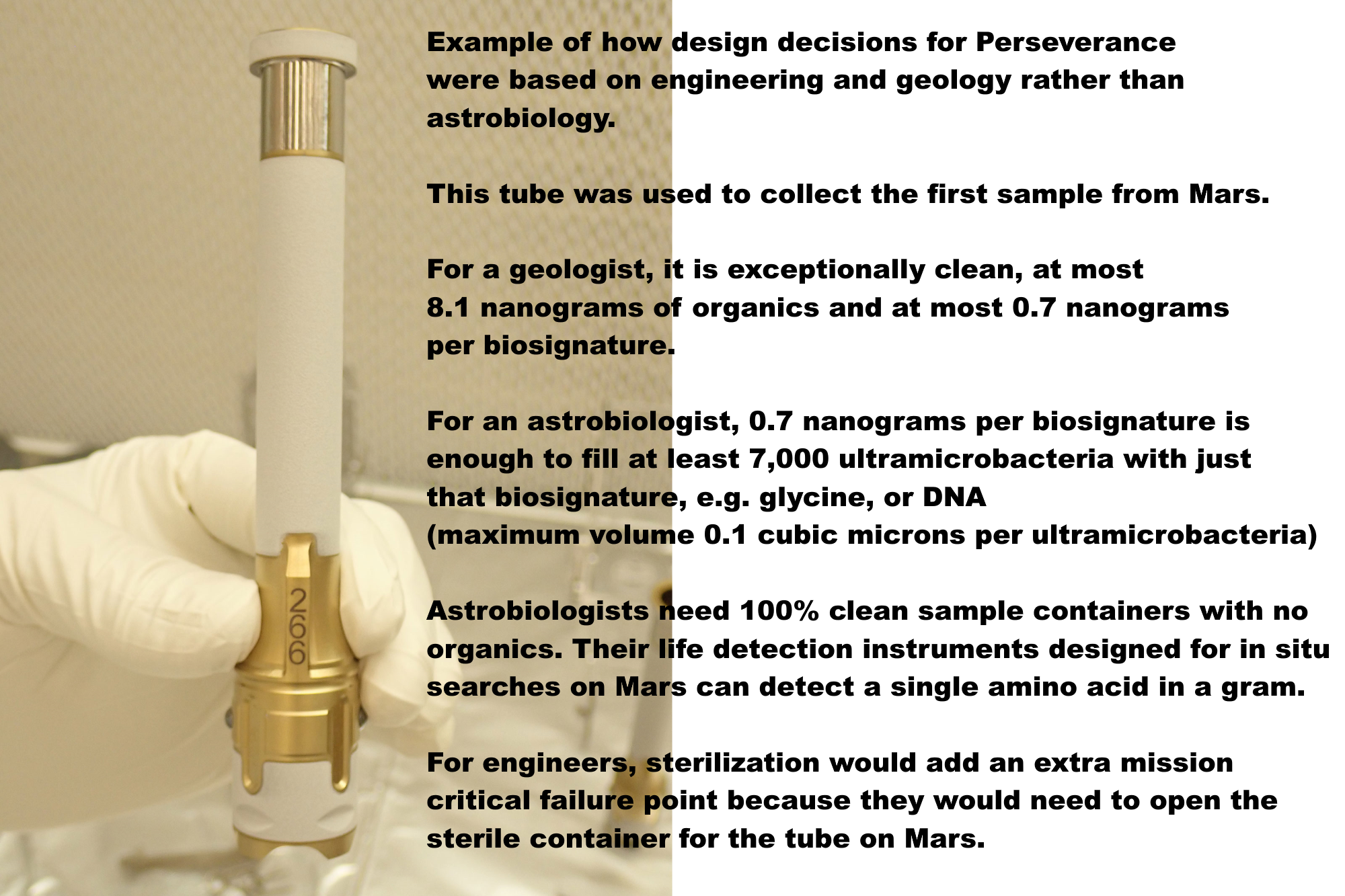 Sample tube photo from (NASA, n.d.pst) That’s well above the attograms that might remain for past life if lucky enough to sample it. Meanwhile present day life might not be present at more than a few ultramicrobacteria per gram, so a few picograms (thousandths of a nanogram) per gram unless Perseverance serendipitously samples a biofilm. Perseverance seems unlikely to be able to detect martian life, past or present in its sample tubes, even if by chance it returns it.Attendees to the 2020 conference “Mars extant life: what's next?” (Carrier et al, 2020: 801) agreed that we would be able to detect extant life resembling terrestrial life if it has been returned without getting contaminated. It’s not so clear that we’d be able to detect unfamiliar life even without contamination. But if returned to Earth we can use a much wider range of instruments to search for it than we can send to Mars in situ.So there is some value to astrobiology of returning samples to Earth if we think there is a chance they contain extant life, but have been unable to detect it in situ on Mars – however we need to ensure that they aren’t contaminated. With the current level of contamination we have little chance of extant life detection even if it’s there. As for study of present day habitability and so on, the sterilization would likely have little effect on that, again because of the high level of forward contamination. So sterilization preserves virtually all geological interest, and because of the forward contamination would have minimal impact on astrobiological interest – but NASA’s EIS doesn’t permit it due to a requirement for “safety testing”
Next section – all sections – previous sectionNASA’s draft EIS doesn’t permit sterilization as an alternative because it says unsterilized samples need to be returned to Earth for “safety testing” in its Purpose and Need (NASA, 2022: 3-3)These same principles regarding the importance of using terrestrial laboratories to enable the best scientific return also apply to the care and attention to detail that would be required to conduct a proper and comprehensive sample safety assessment in a proposed SRF.However, there is no need for safety testing for samples that are sterilized before they reach Earth as they are made safe by sterilization. Also this is a reasonable alternative since virtually all the geological interest is preserved by sterilization and the forward contamination is so high for astrobiology that sterilization would have minimal impact on the astrobiology interest too.So, this requirement seems to improperly exclude a reasonable alternative. By the U.S. Court of Appeals for the Seventh Circuit in Simmons v. U.S. Army Corps of Engineers (7th Circuit, 1997), it is contrary to NEPA for agencies to “contrive a purpose so slender as to define competing `reasonable alternatives' out of consideration (and even out of existence).”NEW: Even if samples are returned unsterilized this “safety testing” seems to serve no useful purpose – all the samples would be guaranteed false positives – with no available biosignature to distinguish terrestrial from potential martian life – and we can’t distinguish Martian life by gene sequences as nearly all terrestrial microbes are unsequenced – and we can’t test for martian life by trying to cultivate it as we can’t reliably cultivate even terrestrial life in a lab
Next section – all sections – previous sectionMeanwhile if samples are returned unsterilized, NASA’s “safety testing” seems to serve no useful purpose. By their own cite (Kminek et al., 2022) it is practically impossible to assess the environmental impact if life is found, so the only testing they can do is for presence of life or not. During the Working Group’s deliberations, it became clear that a comprehensive assessment to predict the effects of introducing life in new environments or ecologies is difficult and practically impossible, even for terrestrial life and certainly more so for unknown extraterrestrial life.This cite goes on to discuss how to test for life by checking for biosignatures. However, by Perseverance’s permitted levels of forward contamination, they are guaranteed to generate false positives for all the samples tested. The next stage is that the samples all go to “hold and critical review”.This cite doesn’t say what would happen next, but we currently have no way to reliably distinguish terrestrial from potential martian biosignatures. Sequencing won’t work. We could recognize familiar life like chroococcidiopsis which we already cultivate and have already sequenced. However, the vast majority of microbial species haven’t been characterized or sequenced or cultivated in the laboratory; the problem of “microbial dark matter”  (Dance,2020). We don’t even have any chance of a genetic catalogue of all the microbes that were sent to Mars on Perseverance. Every swab had a different mix of microbes and several of them had microbes not only not found on any of the other swabs but not closely related to any species identified before on Earth. This is not unusual, indeed this is expected and normal.Swabs of Perseverance’s clean room found many microbes only detected through their 16S RNA ribosome subunit, with four not closely resembling any known terrestrial life (Hendrickson et al., 2021). If we detect other novel sequences like this after taking them to Mars and back, it will be impossible to prove they aren’t martian. Also we can’t reliably test for viable martian life by attempting to cultivate it. Even terrestrial life is often impossible to cultivate in laboratory conditions. Microbes may need a nutrient poor medium, have generation times of 6 months or more, or depend on other microbes in biofilms for amino acids or even require other microbes for their nucleotides, yet be found in widespread (often harsher) habitats to their liking outside the laboratory (Solden et al, 2015). Another caveat here. Even if we find life as familiar as chroococcidiopsis, the question still arises – is it terrestrial or is it evidence of panspermia? We’d need to study it closely to see if it is sufficiently identical to any terrestrial strain. In this case we know we will find sequences from many species of terrestrial life. So, how can we expect to prove that amongst all that terrestrial contamination, there is no unfamiliar or unrelated life? Even no mirror life? Never mind closely related life with new capabilities? Surely this is impossible.NEW: Too early for any form of safety testing at the level of assurance needed for potential large scale harm – after destructively testing 10,000  grains of dust the 10,001th grain could have a viable microbe in it
Next section – all sections – previous sectionIt's actually too early to do any form of safety testing, even with samples returned in sterile containers, at least, not at the level of assurance needed when there is potential for large scale harm.  Even if we have a test guaranteed to identify Martian life, which we don’t have, we could destructively test 10,000 grains of uncontaminated dust individually – and perhaps the 10,001th grain has a viable microbe which we can’t detect without destroying it. We could destructively test 10 grams for biosignatures, and the next milligram contains a viable microbe.From simulated wind blown Martian dust, microbes can indeed get attached to a dust particle and blown in the winds (van Heereveld et al, 2017) (Osman et al 2008). A viable microorganism could be imbedded in a dust grain (Sagan et al, 1968). The iron oxides shield the microbe from UV but also hide a microbe from non destructive tests, such as Raman spectroscopy or autofluorescence which in any case are also less reliable.Then there’s the issue that we don’t know for sure what to look for by way of biochemistry. We can’t construct a test that is guaranteed to detect Martian life until we have a better idea what we are looking for.NEW: Conclusion: “Safety testing” is not feasible at present, and sterilization keeps Earth 100% safe with likely virtually no difference to the science return 
Next section – all sections – previous sectionIn short, this “safety testing” for unsterilized samples can’t be used to keep Earth safe at our current level of knowledge. It may be possible later once we know more about Mars, how to identify the life and what harmful capabilities it has if any.Meanwhile sterilization keeps Earth 100% safe with virtually no difference to the geological or astrobiological science return.That leaves the practical question, how can we sterilize samples before they reach Earth, while still maintaining effectively zero risk of harm? We have to sterilize the samples in a way that has no risk of the unsterilized samples entering into a chain of contact with Earth’s biosphere.NEW: Samples can be safely sterilized in a satellite similar to  geostationary satellites, but positioned in a safe orbit tens of thousands of kilometers above GEO  
Next section – all sections – previous sectionThe simplest solution might be to use nanoscale x-ray emitters on the return journey. In one experiment the tube operates at 50 kV with an emission beam current of 140 μA, or a power output of 7 watts which would suggest power consumption of 10s of watts, far less than a conventional X-ray. The dose at 3 cm is 8.19 Gy per minute (Kim et al, 2016). Depending on the dose, for our illustrative example of 5 megagrays, to halve the amino acids, this would require 1.15 years of continuous operation, so, several of them would be needed per sample for a six month journey back, which might then run into issues of available power. Lower doses would be easier. Also, they were blocked by just 3 mm of a copper collimeter and may be blocked by the walls of the tungsten sample tubes. So it seems a challenge to find enough power to sterilize the entire sample using X-rays in six months with the amount of power likely available from solar panels.If we don’t have sufficient solar power available for that, we can return it to a larger satellite similar to a geostationary satellite for sterilization. Cobalt 60 sources can be very heavy, with much of the mass for the shielding. X-rays might be better as they can be switched on and off and adjusted. A satellite above GEO can potentially have a significant power supply for generating X-rays. The Inmarsat 5 F1 has a power supply of 15 kilowatts on launch (Inmarsat, 2013).Whatever method we use to bring the spacecraft back to above GEO, we can target the Laplace plane inclined at approximately 7.2° from the equatorial plane. This is a proposed “graveyard orbit” for GEO satellites at end of lifetime as even large light fragments of cladding from the satellites stay trapped well away from GEO, through the balance of the light pressure from the sun and gravity (Rosengren et al, 2013). It’s where ring particles would orbit if Earth had a ring system. The sterilizing sample could be placed, say, 50,000 km or 100,000 km above this proposed GEO disposal orbit. This is very safe as the delta V is over 1 km / second to both Earth and the Moon and it would also be safe for GEO and far from the proposed Laplace plane GEO graveyard orbit. The “Earth Entry Vehicle” can be converted into an “Above GEO Insertion Vehicle” and returned to this orbit without concerns about aerobraking or even flybys of the Earth or Moon using the EEV’s ion thruster for low energy ballistic transfer
Next section – all sections – previous sectionWe need to avoid aerobraking and we can do that using “ballistic capture”, also known as “weak stability boundary transfers” (Topputo et al, 2015), the low delta v, fuel efficient, three or four body transfer orbits first used for the Japanese Hiten mission in 1990 (Belbruno, 2018). The ESA Earth Return Orbiter will use continuous low thrust transfer (Huesing et al, 2019), ideal for such an orbit. One way to avoid aerobraking is to return the sample via a lunar retrograde orbit (actually a prograde orbit around Earth but retrograde around the Moon). The proposal for a Mars sample return orbiter by Lock et al involves a close flyby of Earth followed by a flyby of the Moon to get into the lunar retrograde orbit which then requires a delta v of only 100 meters per second for capture (Lock et al, 2014).. First we need to reduce the speed of the spacecraft relative to Earth on the flight back, to make this capture easier, which requires an increase in fuel mass by about 30% for their hypothetical mission with a 1000 kg dry mass and fuel mass of just under 370 kg for the direct flight with aerocapture, which increases to just under 480 kg for the low energy transfer (Lock et al, 2014). From the lunar retrograde orbit, it is easy to transfer to Lunar L2, LL2 (Ming, 2009), the gravitational point of balance beyond the far side of the Moon as seen from Earth. From there it needs to transfer to above GEO, using lunar flybys in fuel efficient ballistic transfer trajectories again, to reduce the total delta v requirements.For the same amount of dry mass, this would use a little more fuel than the direct flight and aerocapture. However, the dry mass can be reduced greatly because there is no need for an aeroshell, which can be replaced by fuel, so the amount of fuel needed and total mass might not be much different. There is another especially promising low energy trajectory that may be worth mentioning as it avoids even flybys of Earth or the Moon. This is the reverse of the trajectory in (Kakoi et al, 2014:fig 13). It uses a halo orbit manifold to spiral from ballistic capture to a halo orbit around Sun Earth L2, the unstable gravitational point of balance between Earth and sun, which is on the far side of Earth from the sun as well outside the orbit of the Moon.This then dovetails to another manifold to spiral down to a halo orbit around the Earth Moon L2 point of gravitational equilibrium above the far side of the Moon, which dovetails to a low energy transfer to an Earth Moon L1 halo above the near side, and then the spacecraft slowly reduces the size of its orbit around Earth and circularize it in an orbit well above GEO. For details see (Kakoi et al, 2014:fig 10) in reverse.NEW: This keeps Earth 100% safe with virtually no loss to science and little change in NASA’s budget – adds the cost of a Sample Sterilizing Satellite but saves the cost of a Sample Receiving Facility – estimated at $471 million in 2015 US dollars for the 1999 technology specifications
Next section – all sections – previous sectionLaunch costs to an orbit above GEO wouldn’t be prohibitive for NASA as the Falcon Heavy can already deliver over 25 tons to GEO at a cost of $150 million and launch costs are sure to go down. There is very little delta v difference to transfer to a higher orbit at say 100,000 km. I’ve done an online calculator to show how it works (Walker, n.d.)Starting at LEO at altitude 250 km and velocity 7.755 km / secFor transfer to GEO at altitude 35786.154 km and velocity 3.075 km / sec

Delta V = 3.912 km / sec = 2.44 km / sec (leave LEO) + 1.472 km / sec (insertion to GEO)For transfer to satellite orbit at altitude 100000 km and velocity 1.936 km / sec

Delta V = 4.158 km / sec = 2.886 km / sec (leave LEO) + 1.273 km / sec (insertion to orbit at 100000 km)Needs an extra Delta V = 0.246 km / sec compared to transfer to GEOWith this option, NASA has the extra cost of the sterilizing satellite, but save on several other costs including the cost of a sample receiving facility on Earth, estimated at $471 million in 2015 dollars (Mattingly, 2010:20) based on the 1999 size limit.There are no designs available or costs for a facility to comply with the 2012 ESF size limit review but it would likely cost more than that estimate, if it is feasible at all. This option also saves on the mass of the aeroshell, and the fuel budget to take the aeroshell to Mars and back again for the Earth Entry Vehicle. .For the cost saved for the sample receiving facility, it would be possible to send a large satellite to geostationary orbit. Also universities might well be interested to join in on the cost. The sample receiving satellite could also be a special item for a budget in Congress if there is enough public interest.In this way we keep Earth 100% safe, with virtually no loss to science and little change in overall budget.We can’t expect samples returned from Mars at this stage to answer central questions in astrobiology even with bonus samples except with extraordinary luck – astrobiologists emphasize that we need to search in situ first – our aim instead is to find a way to turn this into a far more interesting first step for astrobiology
Next section – all sections – previous sectionWe will find that with more ambition, with bonus samples collected in a sterile container, and not much change in the budget, we can transform this into a much more interesting mission for astrobiology. However, we need to be clear first, not to raise expectations to levels that are likely to be impossible to fulfil.A white paper submitted to the decadal review by astrobiologists emphasized the need to be able to detect life in situ before we can intelligently decide which samples to return  demonstration :We feel that organic detection efforts over the next two decades via investment into advanced in situ robotic instrumentation are fundamental in support of a future intelligent MSR mission. 
Currently, MSR is regarded by much of the scientific community as largely weighted towards a technology demonstration as the rationale for good astrobiology will not be apparent until we discover more about our neighboring planet.Other studies came to the same conclusion (Paige, 2000) (Davila et al, 2010). Most recently in 2020 (Carrier et al, 2020: 802) Future missions would therefore benefit from the development of instruments capable of direct and unambiguous detection of extant life in situ, and improvements are needed in capabilities for sample preparation to optimize biosignature detection. Spacecraft resources should support a sufficient number of sample analyses to support replicate analyses, positive and negative controls.Contamination control should be coupled with contamination knowledge so that Earth-sourced material can be eliminated as a possible source of any biological material discovered in Martian samples.Perseverance’s geology focus dates back to an oversight present from the mission’s inception a decade ago. The decadal review in its summing up said (Space Studies Board, 2012:17).Mars science has reached a level of sophistication such that fundamental advances in addressing the important questions above will come only from analysis of returned samples.They relied on a 2002 paper, Safe on Mars from a time with a much simpler understanding of Mars and less capable instruments for in situ studies (Space Studies Board, 2002a, chapter 5:38) and even then it said that:"If such capabilities were to become available, one advantage is that the experiment would not be limited by the small amount of material that a Mars sample return mission would provide. What is more, with the use of rovers, an in situ experiment could be conducted over a wide range of locations."The instruments were already far smaller and more capable just 7 years later at the time of the paper by Bada et al. Since then astrobiological instruments continued to get smaller and more capable, while our understanding of past and present day habitability of Mars gets more complex. The now overwhelming case for in situ study for astrobiology continues to get stronger.It is unrealistic to expect at this stage to answer central questions in astrobiology such as whether Mars ever had life in the past or whether it has life currently, though it is reasonable to hope for it. We have the example of ALH84001, the Mars meteorite which at one time was thought to perhaps have clear evidence of life, but then turned out to be potentially abiotic, and still remains controversial to the present. This controversy made it clear to astrobiologists how difficult it is likely to be to prove that an ancient structure resembling microbes is life. As Harry McSween put it in 1997 (McSween, 1997)"this controversy continues to help define strategies and sharpen tools that will be required for a Mars exploration program focused on the search for life."Bada et al used this example to highlight how challenging it is to try to resolve central questions of astrobiology with a sample return (Bada et al, 2009:1)In the worst scenario, we would mortgage the exploration program to return an arbitrary sample that proves to be as ambiguous with respect to the search for life as ALH84001.To answer either of those questions with Perseverance’s samples and a few contamination free bonus samples would require a large measure of luck. We will see in the next section that there is probably almost no potential for finding clear evidence of past life until we can search for it in situ, even with a few contamination free bonus samples. However, we can make major first steps with bonus samples. We can find a lot about abiotic organics on Mars in the past and present, and conditions there that might confuse life searches, which can let us “hit the floor running” for future in situ searches on Mars.We will find that there may be some potential to find evidence of present day life if it is reasonably abundant, especially in the salts, possibly also in the dirt and dust. The complexity of searching for past life on Mars – why preservation of organics of past life is so hard on Mars and we likely need in situ searches to find that  “sweet spot” where past life deposits were not significantly degraded by the fluids it inhabited, or by the harsh conditions since then – without in situ searches the samples are more of a technology demo for astrobiology
Next section – all sections – previous sectionFirst, in the present day, microbes may inhabit millimeter scale features in the rock. Cockell used terrestrial obsidian to gain insights into colonization of Martian rocks. Although obsidian hasn't been directly detected on Mars, the processes are similar. He found that many cubic centimeter samples are lifeless. He recommended a minimum sample size of ten cubic centimeters from a Martian rock, for a reasonable chance to detect life in it.As he put it: (Cockell et al, 2019c)Every sample Is a ‘microbial island’What about the past though? Might Mars have the equivalent of our coal beds or shale deposits, vast thick layers of life? Well, it’s true Mars was far more habitable for terrestrial life at the time when the deposits in Jezero crater formed than today. However, Earth’s coal and shale deposits are relatively young. It is harder to find traces of life from the distant past, and we don’t know in advance where to look in the geological record for past life on Mars (Beaty, 2019) (Cockell et al, 2019c). Even on Earth, we have little by way of organics from the most ancient stromatolites, and finding those was a huge challenge (Allwood, 2009). It is especially hard to find terrestrial organics that predate photosynthesis. The problem is most past organics are destroyed by geological processes and ionizing radiation from radioactive elements in the rocks.On Mars also, most organics would be destroyed over billions of years, though some of the processes are different. The main processes include ionizing radiation, radioactive decay of elements in the rock, and reactive chemistry of the hydrogen peroxide and perchlorates (Grotzinger, 2013) (McMahon et al, 2018)..This is especially so for surface or near surface organics. Grams would be reduced to attograms by ionizing radiation levels far higher than for Earth, as we saw above. Amino acids exposed to 3 billion years of surface radiation have been reduced from grams to attograms, a billionth of a billionth of a gram – meanwhile infall from space adds about 60 micrograms per gram but is constantly destroyed by surface processes 
Also Earth’s great deposits of shales and coal depended on photosynthesis, as did the stromatolites. Martian life might never have developed photosynthesis, or if it did, it might not have done so until after the Jezero crater deposits formed 3 billion years ago (Summons et al, 2011:21) Westall et al suggest evolution of photosynthesis would have been more challenging on Mars than on Earth as the water might have been covered in ice most of the time because of the lower levels of sunlight. (Westall et al, 2013:894). In the scenario without photosynthesis (Hays et al, 2017), its past or present day distribution is likely to be even more heterogeneous (patchy) than in Earth’s deserts. Perseverance and Curiosity both found organics indistinguishable from organics from meteorites (JPL, 2021s). Indeed, most Martian organics are expected to come from meteorites, interplanetary dust, and comets, or from indigenous organics from abiotic processes including abiotic photosynthesis (Mulkidjanian, 2015) and electrochemical reduction of mantle materials (Westall et al, 2015) (Franz et al, 2020).  So how do we find life amongst all the abiotic organics? Several authors suggested variations on a “follow the nitrogen” strategy to look for life. Capone et al. say that in a planet with both land and oceans, the presence of nitrogen in any form on the land is hard to explain without life supplied chemistry, because nitrates tend to dissolve in the presence of small amounts of water, and nitrogen has few geological reservoirs, apart from a few clays with ammonium substituted for potassium. Except for nitrates in very dry places, most would end up in the oceans (Capone et al., 2006). Shannon put’s it like this (Shannon, 2006)An oasis of liquid water on Mars would still be presumed sterile if no nitrogen—and therefore no nitrogen containing organic compounds—were detected. In this way, nitrogen might be a better target than the water itself.Bada et al suggested to look for biosignatures such as chirality by first looking for specific nitrogenous compounds used by life such as amino acids which may be preserved as components of stable fatty acids (such as lipids), sugars, and peptidoglycans (mureins, constituents of cell walls) (Bada et al, 2009). All life on Earth requires nitrogen. Also, there are theoretical reasons for expecting alien organic life to use nitrogen, as the weaker nitrogen based amide bonds are essential for the processes by which DNA is replicated. Mars, compared with Earth, has little nitrogen, either in the air or in the soil.  Jeff Bada explained it like this, interviewed for an article for NASA’s Astrobiology Magazine (Schirber, 2013).“No other atom than nitrogen can form the diverse set of hydrogen-bonded compounds found to be fundamental in the biologically central processes of replication and catalysis” So, we may need to look for past sources of nitrogen as well as organics. Even then we may also need to look for a source of energy in the past which might not necessarily be sunlight. Then there’s the issue of preservation. We don’t yet know which Martian processes are most conducive to preserving fine structure and organics from past life. The preservation of biosignatures of past life depends on the history after deposition  (Grotzinger, 2013) (McMahon et al, 2018). First, the organics can be degraded, altered or removed.Organics can be degraded by cosmic radiation if they remain close to the surface for hundreds of millions of years before they are buried, or are temporarily exposed to surface conditions at some later stage in their history. Later flooding can wash out organics.Warm conditions can flip organics to the mirror form of the molecule until there is a mix of both forms losing the chiral signature it may have had originally.Then the organics can be modified by chemical reactions, for instance with perchlorates, hydrogen peroxide and oxygen.Preservation of the biosignatures also depends on the conditions in which the organics are deposited (Hays et al, 2017).The very conditions that make a habitat suitable for life, such as the flowing water that creates chemical redox gradients in a hydrothermal vent which life exploits for energy, can also degrade the biosignatures that help us to recognize that life.Similarly, the water that deposits the clays and other minerals that help preserve the biosignatures can also in turn destroy those biosignatures. So we may need to find a sweet spot, where deposits from past life were also not degraded too much by the fluids that provided the habitat for life (Hays et al, 2017), for it to be preserved well enough to be recognized Cockell et al say (Cockell et al, 2019b) that the processes that could preserve life on Mars are different from Earth because amongst other things, MarsHas no tectonic subsidence or burial to preserve lifeHigh concentrations of oxidizing agents such as perchloratesTendency for acidic chemistries in habitats (which leads to less preservation of organics) and lower temperatures (which leads to less biomass)Because of the acid conditions and the oxidising chemistry, amongst other reasons, a thriving past ecosystem could leave no preserved biomass on Mars. However, Cockell et al consider that it is unlikely that nothing has been preserved of past ecosystems anywhere on Mars if it was inhabited on a planetary scale. If many lifeless sample are returned from many contexts, it would suggest that Mars never had life.Cockell et al say that a more likely scenario resulting from these challenges is that potential past life signatures are found but are ambiguous or close to detection limits, leading to similar debates as for ALH84001, where some think life was found and others think it wasn’t (Cockell et al, 2019b).Grotzinger, Project Scientist for the Curiosity Mars Science Laboratory mission, suggests we may need to find a “magic mineral” on Mars that preserves ancient life. He says that for Earth this key mineral was chert, a discovery from 1954. There may be similar key discoveries that open up a window into past life on Mars (Grotzinger, 2013) (Grotzinger, 2014). The situation isn’t hopeless. Indeed these astrobiologists are reasonably optimistic that if there was life on Mars in the past, we will find it eventually. However, the general impression from the literature is that they expect it to be a major challenge to find past life even if it was abundant on Mars. That is why so many of the astrobiologists say we should search for past life in situ first. Our first objective is to find it at all. With this background we should be careful not to raise hopes with the public that we will find out whether or not Mars had life in the past with a few samples from a mission like Perseverance. However, if we can drill, or find a way to access samples excavated from a few meters below the surface, it is more plausible that we can return past organics, and make a start on finding out how past organics have been processed and changed over the billions of years since they were deposited. In this way we can make a start on learning what we need to look out for in future in situ searches. Also, even though we have no prospect of in situ searches for present day life at present there are some samples we could return of great interest to astrobiology, the salts, dirt, dust and atmosphere. NEW: We could transform this into a much more interesting first step for astrobiology with little change in the overall budget by adding bonus samples collected in a STERILE container sent on the ESF fetch rover – the aim is to return dust, dirt, ideally salts, compressed gas from the atmosphere – and some pebbles for a technology demo of a contamination free rock sample
Next section – all sections – previous sectionOne thing astrobiologists are sure to do once they can send life detection instruments to Mars is to study the dirt, dust and salts in situ on Mars.The dust is like a collection of tiny rocks from the rest of Mars. If we are lucky, a sample of dust might snag some viable life, or the remains of life, along with the dust. The dirt can help us understand conditions on the surface of Mars. We already were surprised by the perchlorates in the dirt, and can’t know what other surprises we might find that may lead to new research directions (David, 2015). The salts may be inhabited by microbes or may preserve evidence of life processes or trapped microbes from the past. The studies of the dust, dirt and dust could also resolve the puzzle of the Viking labelled release. Did it find life or complex chemistry? See:The Viking landers in the 1970s remain our only attempt to search for life on Mars – a few astrobiologists think its labelled release may have already detected life in the 1970s – while others say the data can be explained by complex chemistry – we haven’t sent the follow up experiments needed to finally resolve this debate and we can’t deduce anything about whether Perseverance might return life even if the Viking experiment did find complex chemistry
If Viking found life, these samples have a high chance to return viable or dead propagules in the dust or dirt, and if instead we find products of complex chemistry, we can use that to refine the chemical explanations of the Viking results. This would make Mars surface simulation experiments and studies more accurate – and perhaps be of interest for prebiotic synthesis?Astrobiologists are especially interested to study the salts. In the summary of the 2020 conference “Mars extant life: what's next?” salts are singled out as of interest for a sample return, indeed it is the only suggestion they make for a near future sample return. Salts are of great interest because (Carrier et al, 2020: 797)We might find viable or at least identifiable microbes in fluid inclusions in the saltsSpectroscopic analysis could uncover biochemicals synthesized by life or resulting from breakdown of life organicsSalts and brines could contain dissolved solutions and pockets of gas, such as perchlorates, nitrates, sulfates, organics and methane that life could exploitThe salts could also give access to sunlight for life that can make use of it.They say salts (including gypsum as well as the halite salts) are of interest because (Carrier et al, 2020: 797)There is a lot of life in hypersaline environments on EarthMicrobes are often preserved intact along with easily detectable carotenoid pigment biosignaturesSalts attenuate UV which would help protect life on MarsSalts deliquesce protecting life from long term deliquescenceDeliquescence of salts can provide potential liquid resources for life.Salts could also preserve ongoing evolutionary processes 
[That could include cases where life has gone extinct but then evolves anew in uninhabited habitats Mars (Cockell, 2014) – perhaps it could evolve anew even when there is extant life elsewhere on Mars]Salts extend the temperature range of liquid brines They don’t discuss NASA’s sample return mission specifically. But a bonus sample of salts would be sure to get the interest and attention of astrobiologists interested in the possibility of extant life on Mars, if collected in sterile containers.Another suggestion, we might also find evidence in uncontaminated samples of subtle abiotic processes such as abiotic photosynthesis, or abiotic nitrogen fixation. Mars could have an abiotic nitrogen cycle with photochemically produced HNO₃ fixed in thin (0.2 to 5 nm) pure water metastable interfacial films, potentially supporting up to one kilogram of fixed nitrogen per square meter (Boxe et al, 2012)  To make a start on these questions, we could add a STERILE container to send to Mars on the ESF fetch rover to return bonus samples of dirt, dust, and if possible salts, and atmosphere without forward contamination.We have already sent an atmospheric compressor to Mars on Perseverance but it is used for Moxie, an independent experiment to test options for creating fuel from the atmosphere, not connected with the sampling experiments. Jakosky et al propose sending a similar experiment to Mars in a small sample tube sized container or alternatively a larger container to return 100 cc of atmosphere. This is how it works. 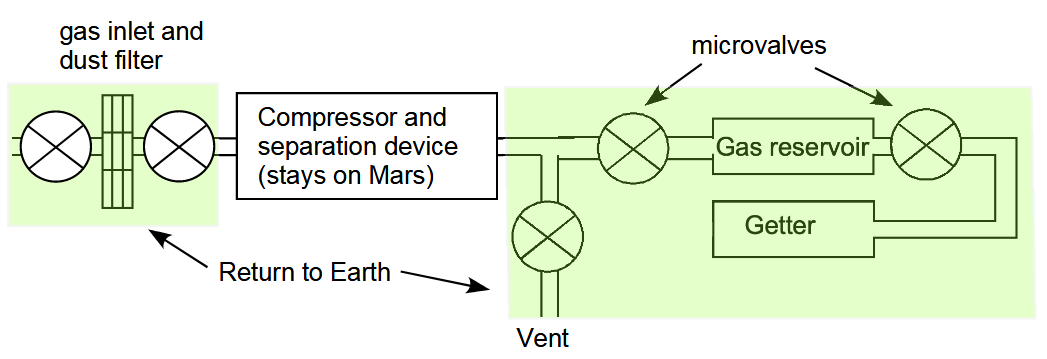 First it uses the getter to remove evolved gases from the container wall. Then it closes one microvalve and opens another to get an atmospheric sample. Finally it closes both microvalves to the gas container and opens the vent to run more atmosphere through the compressor to collect dust in the filter (Jakosky et al, 2021)Assuming a volume of, say, 50 cc of dust, and a dust density of 0.5 grams per cc, it could return up to 25 grams of dust.This is enough to detect life at around one cell per gram or less. This is also a useful first upper bound of the amount of life in the dust if none is returned. For astrobiology, it might be useful to do the air collection at night or in the early morning to detect the composition of the air at times of high humidity. Ideally two air collectors, one for daytime sampling and one for night / early morning.We can then add a scoop of dirt and return all these samples of dust, dirt and atmosphere in a separate small sealed sterile container which goes to Mars on the ESF fetch rover.The active agent in the Viking experiment was de-activated after storage of the dirt in darkness for several months (Levin et al, 2016). So it’s possible that the active agent, whatever it was, chemistry, prebiotic synthesis, or life, could be de-activated during the return journey.If practical in terms of engineering, it may help to add a window to the container with a neutral filter, similarly to the Mars simulation chamber in the BIOMEX experiment. This would let sunlight in to illuminate part of the sample, duplicating surface conditions on Mars (ideally with day / night changes) which might possibly preserve the active agent whatever it was. The rest of the sample would be protected from UV in darkness, perhaps just kept dark by the shading of the dirt or dust itself.We could also make Perseverance into a far better sample return technology demo for astrobiology for rocks too, by returning CLEAN rock samples. The ESA fetch rover could use a sterilized scoop and pick up a sample of dirt along with a few small pebbles / rocks. This would demonstrate the capability to return rock samples without forwards contamination. Also, by returning a clean rock, could help with fine details of surface chemical / abiotic processes which could help with the life searches in situ later on.NEW: It is impossible to use quarantine to protect Earth’s biosphere if humans handle the samples in orbit – for instance this can’t keep out mirror life, or molds like the one that killed two plants on the ISS – it’s also best if humans never go near the samples to avoid forward contamination for very sensitive measurements
Next section – all sections – previous sectionIn the backwards direction, quarantine can’t protect Earth from mirror life or indeed fungal diseases. Two zinnia plants on the ISS died of a fungal disease fusarium oxysporum (NASA, 2016) probably brought there on an astronaut’s microbiome (Urbaniak et al, 2018). 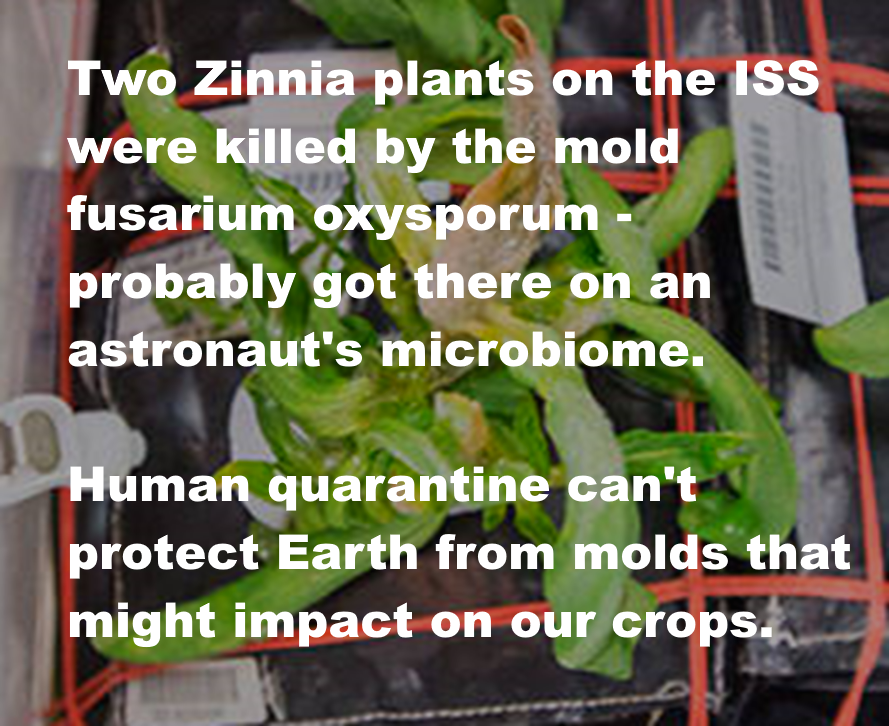 Mold growing on a Zinnia plant in the ISS. The mold fusarium oxysporum is thought to have got to the ISS in the microbiome of an astronaut (Urbaniak et al, 2018). Two of the four infected plants died (NASA, 2016). It would be impossible to keep a pathogen of terrestrial plants out of the terrestrial biosphere reliably with quarantine of technicians or astronauts, at least until we know if there is life on Mars and what its capabilities are. This fungal disease disease fusarium oxysporum is also an occasional opportunistic pathogen of humans (Urbaniakt al, 2019). The ISS has a preflight “Health stabilization program” which uses vaccination and a 14 day quarantine to help prevent upper respiratory infection and gastroenteritis (NASA, n.d.). But this of course is not able to keep out crop pathogens or human pathogens that are rarely harmful to healthy people.As another example, Aspergillus Flavus and Aspergillus niger are amongst the most common fungal spores in the HEPA filters on the ISS and found at relatively high concentrations compared to US homes (Vesper et al, 2008). Human quarantine couldn’t keep these out either as they can lead to harmless colonization of healthy humans but harmful pathogens of immunocompromised. See (above):NEW: Opportunistic fungal pathogens are sometimes deadly especially for immunocompromised people – Aspergillus is not adapted to humans – there are an estimated 200,000 life threatening Aspergillus infections a year with mortality 30% to 95% – and we might all be immunocompromised to a new genus of fungi from Mars with likely no effective antifungals available initially or for some time, and issues with testing for presence of the new fungus, or recognizing the disease through clinical diagnosis or imaging
As we mentioned, chroococcidiopsis species are sometimes found in the human microbiome including in the nasopharyngeal microbiota (Ventero et al, 2022), and in human milk from Gambia (Lackey et al, 2019), so it’s unlikely a mirror life chroococcidiopsis analogue could be reliably kept out of Earth’s biosphere by human quarantine of technicians or astronauts. See (above): NEW: Example worst case scenario of a mirror life chroococcidiopsis analogue from Mars which could gradually convert organics in ecosystems into indigestible mirror organics The Apollo astronauts had 3 weeks quarantine to protect Earth’s biosphere. But this was never subject to legal review or public scrutiny (Meltzer, 2012:452). Carl sahggave the example of leprosy for the “vexing question of the latency period” (Sagan, 1973:130)There is also the vexing question of the latency period. If we expose terrestrial organisms to Martian pathogens, how long must we wait before we can be convinced that the pathogen-host relationship is understood? For example, the latency period for leprosy is more than a decade. We now know that leprosy can take 20 years or more to show symptoms (WHO, 2019). However the planetary protection literature so far doesn’t seem to cover the topic of a lifelong symptomless superspeader similar to Typhoid Mary (Korr, 2020). The Occupational Safety and Health Administration in the USA is sure to declare an interest for questions of quarantine. Then the WHO is likely to declare an interest at an international level (Uhran et al, 2019). At this point the issue of symptomless spreaders would be sure to be raised if not before and there would be no solution to this issue. So, quarantine can’t be used to protect Earth from putative martian organisms with unknown capabilities. It may be useful in the future in some scenarios once we know what we have to protect Earth against (not all as the example of mirror life shows, and fungal disease would also be likely to be challenging to keep out using quarantine).In the forward direction, an unmanned satellite let’s us study martian life in far cleaner conditions than a human occupied space station, as ultramicrobacteria can get through HEPA filters both ways. NEW: These clean samples will be studied above geostationary orbit in Mars simulation conditions with a Martian gravity centrifuge – they are not intended for safety testing - and humans never go near the satellite
Next section – all sections – previous sectionThese clean samples could be studied above geostationary orbit, in Mars simulation conditions with a centrifuge for artificial martian gravity – which would make it unique as a facility, as we can’t simulate martian gravity accurately on Earth. These samples would be returned to a small robotic satellite and NOT a human occupied space station like the ISS. This orbital lab is still not for “safety testing”. Suppose we successfully cultivate life from the sample, and detect familiar life, a novel strain of a familiar microbe such as chroococcidiopsis. Even then, this could bring new capabilities to Earth acquired from billions of years of evolution in Martian conditions. For instance it is reasonably likely to be better adapted to cold, to rapid fluctuations in temperature, to ionizing radiation, to desiccation and amongst its many metabolic pathways, it may have the ability to metabolize mirror organics because much of the organics it encounters on Mars is achiral. These changes may be harmless but amongst them all there may be some adaptation that causes problems when returned to Earth.Also if we find familiar life, it would be hard to prove that there is no unfamiliar life in the sample as we saw in the example of a mirror-life nanoboes. As with terrestrial life much of it could be uncultivable in laboratory conditions yet do fine in nutrient poor and more challenging situations outside the orbital lab. Also if there was a mix of some life with similar biology to terrestrial life and some with unfamiliar biology we might detect the familiar biology first.Also as we saw, even if we test 10,000 grains of dust we don’t know that the 10,001th grain is safe to return. See above:
NEW: Too early for any form of safety testing at the level of assurance needed for potential large scale harm – after destructively testing 10,000  grains of dust the 10,001th grain could have a viable microbe in itThese dust and dirt samples are just the first step in Sagan’s “exhaustive program of unmanned biological exploration of Mars”– and a first try out for supersensitive instruments astrobiologists developed to find life in situ – next step is to send some of the same instruments to Mars so we know what to returnNext section – all sections – previous sectionThe dust and dirt samples are just a start. There is likely no shortcut alternative to Sagan’s “exhaustive program of unmanned biological exploration of Mars”.This orbiting astrobiology lab is the equivalent of one geostationary satellite far above GEO. Humans can study the dust, dirt and atmosphere as they would on Mars using exquisitely sensitive in situ instruments designed for end to end sample preparation to analysis – these already exist such as the Life Marker Chip LDChip300 (antibodies) almost sent on Exomars but descoped (Parro et al, 2011) target mass of less than 1 kg (ESA, n.d.), the gene sequencer SETG (Mojarro et al, 2016)., astrobionibbler able to detect a single amino acid in a gram  (Schirber, 2013) (Noell et al, 2016), a chiral version of the Viking labelled release experiment (Anbar et al, 2012), and many others. 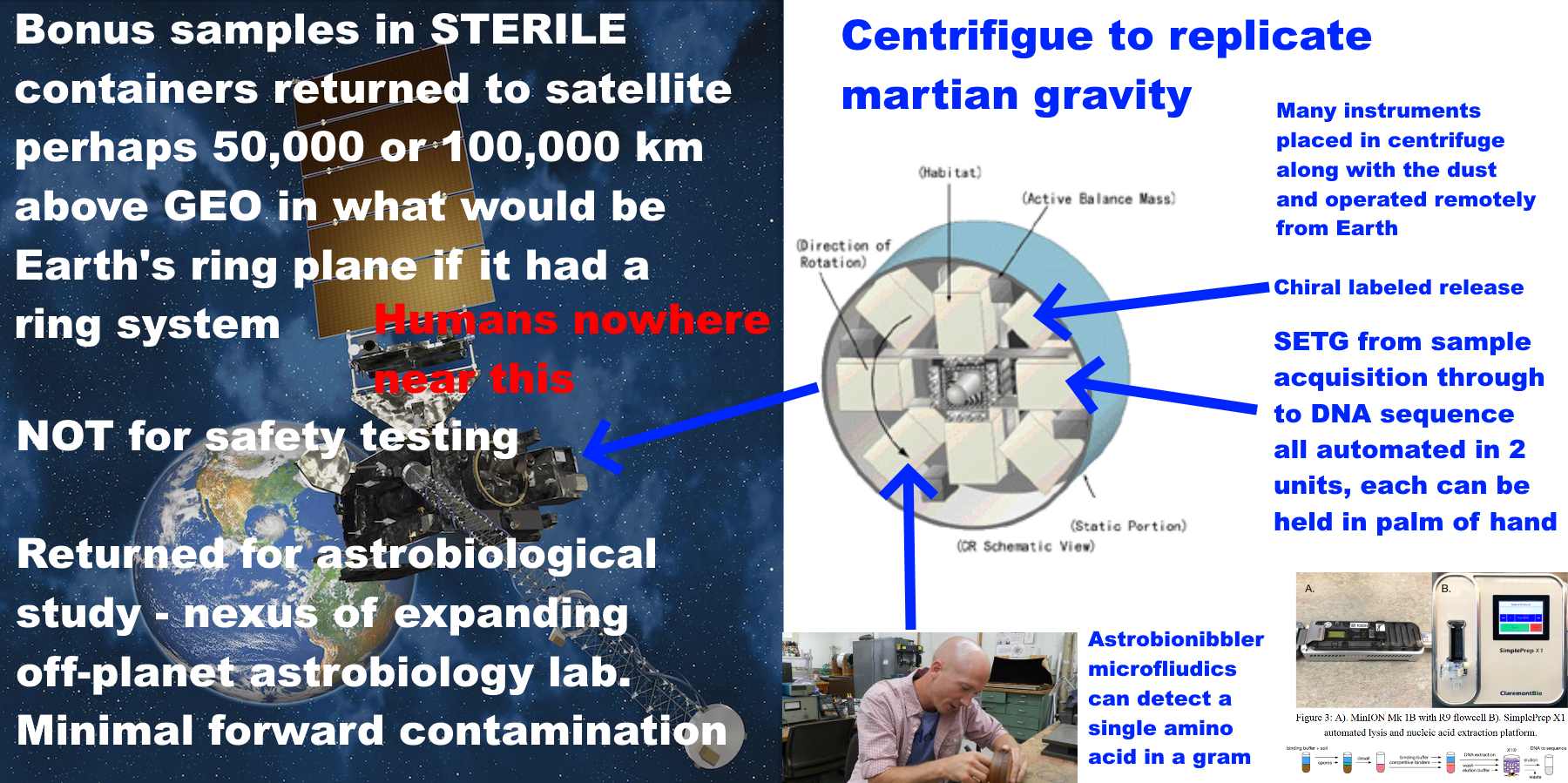 Graphic shows:GEOS17 (Clark,, 2018) just to have an image of a geostationary satellite, not that it would be a $2.5 billion dollar satellite.SETG from (Mojarro et al, 2016)Astrobionibbler from (Elleman, 2014)ISS centrifugal motor for plant experiments, dialable to any level from microgravity to 2 g (NASA, n.d.)Most of the studies astrobiologists want to do with their samples can be done using instruments in situ on Mars and so could also be done in the orbiting satellite. Only the ones in bold boxes in this graphic currently need to be done on Earth (Carrier et al, 2020::802) 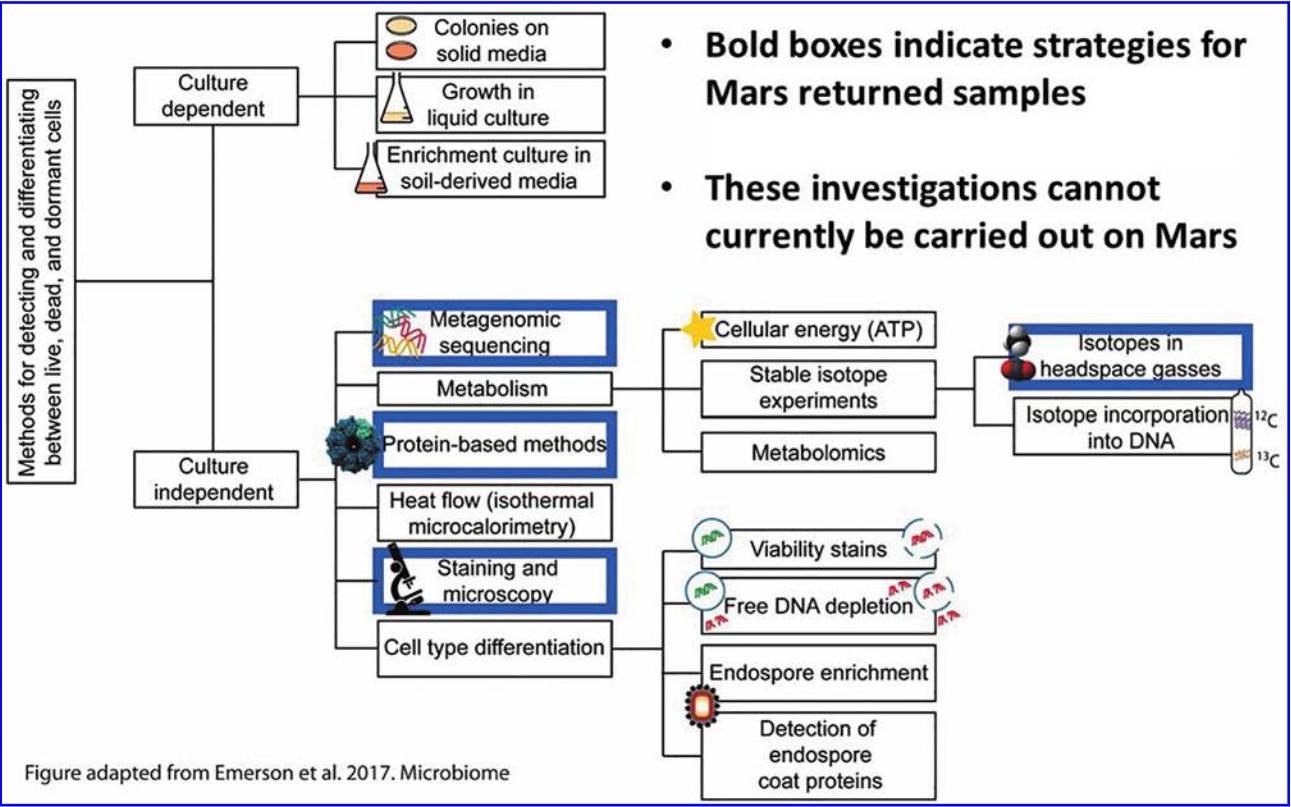 From (Carrier et al, 2020: fig 10) adapted by Mackelprang from (Emerson et al, 2017: fig 1)Returning a sample from Earth gives the advantage that we can use many more instruments to study the sample, but we get a similar advantage if we return samples to a satellite above GEO. We can still send many more instruments to above GEO than we could send to Mars, and we also have a faster turn around, we can build new instruments and send them to the satellite above GEO based on discoveries made previously. We need a wide range of instruments in order to have the best chance of detecting life as often multiple biosignatures are required simultaneously to detect life with confidence (Westall et al, 2015). Take the example of the chiral labelled release. Although this is an excellent experiment when it is combined with others, on its own it can generate a false positive or a false negative.False positive – the chiral labelled release could detect complex prebiotic chemistry, for instance if the active agent consists of chiral organics on Mars, in a prebiotic chiral network as for the punctuated chirality hypothesis. This would of course be very interesting, but not life (Gleiser et al, 2008).False negative – the active agent could be chirality indifferent if it is eitherA mix of life of both chiralities, see NEW: Closely related worst case scenario of a shadow biosphere of mirror life nanobes that produce indigestible mirror life biofilms on Earth

ORChirality indifferent life (“ambidextrous”), for instance Joyce’s RNA enzyme in its D or right hand form can make copies of L RNA and its L or left handed version can copy D RNA. (Joyce, 2007) (Sczepanski, 2014) (Singer, 2014)Astrobiologists have already designed many other instruments to send to Mars and such a satellite would stimulate work to develop many more light weight in situ life detectors. Here are some of the others already at various stages of development, some not so well known as the ones already listed. Many of these are from a study for a Europa lander mission which I use as a source here (Head et al, 2017): A method to check for redox reactions directly by measuring the electrons and protons they liberate. This is sensitive to small numbers of microbes and has the advantage that it could detect life even if not based on carbon or any form of conventional chemistry we know of (Abrevaya et al, 2010).Tests for autofluoescence. Aromatic amino acids (incorporating a ring of six carbons) fluoresce when stimulated with deep UV at wavelengths less than 250 nm. Chlorophyll and some other biological organics also autofluoresce (Head et al, 2017),. We could also use fluorescent dyes that bond to specific macromolecules such as lipids, proteins and nucleic acids (Head et al, 2017),We can also use this autofluorescence to directly search for the activity of swimming microbes (Head et al, 2017). An off-axis holographic microscope to let the focus be adjusted after the image is taken making it easier to image individual microbes in a liquid medium (Lindensmith et al, 2016), Raman microspectroscopy synchronized with visible light can do a chemical analysis of the microbes directly (Head et al, 2017), Superresolution optical microscopy, which can go beyond the usual optical resolution limit of 200 nm to observe nanobacteria (Head et al, 2017). A miniature variable pressure electron microscope that combines imaging with in situ chemical analysis (Gaskin et al, 2012)These are all very small instruments, miniaturized to be light enough to send to Mars, at up to a few kilograms each. However for the suggestion of a receiving satellite above GEO, we can also consider heavier instruments, with over 25 tons per payload. Probably more by the 2030s. We could consider sending much heavier instruments up there. Also, maybe some of the ones that can’t yet be done in situ on Mars could be sent to above GEO by the 2030s and later may be miniaturized enough for Mars or suitable once we have a larger payload to Mars.This approach has similar advantages for a sample to returnnto Earth without the risk of forward contamination of the samples and without the risk of backwards contamination of Earth. This is especially useful if we find unfamiliar life. For instance if we find mirror life, and perhaps not even based on DNA we may need to use a wide range of instruments to study it. (Carrier et al, 2020: 801) Meanwhile, it is important to note that if the life-form were based on another biochemistry, modern techniques might be too specific. We determined that using a well-designed suite of multiple advanced detection techniques, which provide complementary information for life detection, would be especially important. The advantage of a return mission would thus be in the ability to access a multitude of more sensitive instruments and wide-ranging laboratory techniques than is possible for in situ missions. We agreed that life-detection instrument development programs should be a priority and that more research should be conducted to understand what signals of life may be universal and how to best detect those.We might be able to develop new techniques too. For instance, maybe we can adapt SETG to sequence an alien gene sequence. It wouldn’t be feasible to send all possible gene sequencers for all possible forms of exobiology to Mars but we might with work be able to figure out how to sequence DNA with extra bases. Maybe even with mirror life?Anything like this will be far easier with a returned sample above GEO than for a rover on Mars, but without the risk to our biosphere of returning samples to Earth’s surface.In the other direction, if we find familiar life on Mars, we shouldn’t jump to the conclusion that all life on Mars is familiar without more study. It could co-exist with unfamiliar life as with the idea of the mirror nanobes shadow biosphere.The Moon may seem a better place to return the samples if we have a continuous human presence in a base on the Moon by the 2030s. Humans close by could reduce latency for teleoperation and might make it easier to add or remove equipment and supplies.However, latency for telerobotics from Earth would remain reasonably low above GEO, we can send multiple ton missions up there at low cost.Though the Moon may be an option later on, for now, COSPAR guidelines for category 5 (sample return) missions currently say that (COSPAR, 2011) (Debus, 2004) "(The Moon must be protected from back contamination to retain freedom from planetary protection requirements on Earth-Moon travel)".So, at least for now, we need to protect the Moon as for Earth. However we could achieve better biological containment on the Moon more easily than on Earth. It’s something we could consider depending on what we have on the Moon by then by the way of research bases etc and what we know about the samples by then. For instance a telerobotic facility but one with humans nearby may be easier on the Moon than in orbit.NEW: With yet more ambition we can search for past organics using a Marscopter to return pebbles excavated by a recent small impact crater to a depth of 2 meters or more – this could be both a technology demo, and a first look at organics from 3 billion years ago - though unlikely to return a clear sample of past life until we have the ability to search for it in situ on Mars
Next section – all sections – previous sectionWith yet more ambition, we could search for past organics. It might be enough to sterilize a separate sample collector which is lifted by the Marscopter and used to acquire a rock sample.We could search for a crater recently excavated to 2 meters and the marscopter could search for an exposed pebble which by the geological context was exposed from 2 meters depth, and with minimally degraded organics. This is not likely to return recognizable past life unless the marscopter has in situ multiple biosignature detection, but this could be a start towards investigating organics from 3 billion years ago in Jezero crater, and how it’s been chemically altered since then, to use to help plan future in situ studies and later sample returns.A typical small crater of 16 to 32 meters in diameter can excavate the surface of Mars to more than 2 meters. An observational study by Daubar et al found that this size of crater excavated the surface to depths of between 2 and 9 meters (based on seven newly formed craters at this size in Figure 4 of Daubar et al, 2014). This is deep enough to find organics not significantly damaged by cosmic radiation even after three billion years. It may also be able to penetrate below the average depth of impact gardening by meteorites. The fines dominated regolith in Jezero crater is estimated as 2 to 5 meters thick (Schuyler et al, 2020). In the size range 16 to 32 meters the crater rate is about 2.57 craters per square kilometer every ten million years (1.9 + 0.67 for first two rows in table 1 of Hartmann et al, 2017). For more details for this and some of the other suggestions here see my draft for a future paper (Walker, 2022b). As we saw above, it’s unlikely that we find past life without the ability to search for it in situ.We can’t expect samples returned from Mars at this stage to answer central questions in astrobiology even with bonus samples except with extraordinary luck – astrobiologists emphasize that we need to search in situ first – our aim instead is to find a way to turn this into a far more interesting first step for astrobiology NEW:With even more ambition we can make a 100% sterile marscopter by specifying components able to resist heating at 300 °C for several hours – it can then be flown to sensitive locations with no risk of forward contamination and retrieve samples with no risk of backwards contamination
Next section – all sections – previous sectionWe don’t sterilize our spacecraft as much as for the Viking lander, relying on the harsh conditions there to take the place of the hours the Viking landers spent in ovens. This saved about $100 million per mission (Chang, 2015). That made sense in the late 20th century, but since then the conditions aren’t as harsh as were thought. Still, our rovers likely shed only a few occasional spores and viable microbes which would then find it hard to survive on Mars given the harsh conditions there. Hopefully the chance per mission still very low. But the more missions we have the more the risk of forward contamination.Technology has advanced so much since Viking that it’s now feasible to have a 100% sterile lander or rover on Mars. To work towards that, with even more ambition, we could make a 100% sterile marscopter by specifying components that are not affected by preheating to a few hours at 300 °C. The sterilized copter could be flown to nearby RSLs or other sensitive locations with no risk of forward contamination, and it could be used to return contamination free rock samples such as pebbles or rock fragments from crater rims or crater floors. Our technology has advanced since the Viking landers which were baked for 112 °C for 30 hours, enough for a million-fold reduction of the originally low population (Beauchamp, 2012). We now have high temperature microprocessors and memory devices for oil wells, aviation and electric cars. Their heat resilience means they don't have to be cooled, and they can be placed closer to heat sources such as engines. This helps with cost, weight and most important, reliability (Watson et al, 2012). At 250 °C the half life of the RNA bases under hydrolysis is between 1 and 35 minutes, and at 350 °C the half-lives are between 2 and 15 seconds  (Levy et al, 1998). Eight of the 20 amino acids have been proven to not just evaporate or liquify but to decompose at temperatures between 185°C for Q (Glutamine) to 280°C for H (Histamine)  (Weiss et al, 2018) There might be other more recalcitrant organics remaining but it seems that this should be sufficient to eliminate both forwards and backwards contamination.The Venus lander teams sketched out a design for a largely mechanical rover with minimal onboard electronics capable of functioning at Venus surface temperatures of around 500 °C, as part of Venus Rover studies. The researchers proposed that the same approach could be useful for planetary protection (Sauder et al, 2017, section 6.2). Since then, temperature technology continued to improve. NASA’s HOTTECH program has developed sensors, imagers, solar arrays, batteries, electric motors, actuators, and other technologies that work even at 500 C for at least 60 days for a Venus surface lander (NASA, n.d.). The Long-lived in-Situ solar system explorer (LLISSE) is a design for a complete in situ Venus surface probe that can meet this specification with no active cooling (Kremic et al, 2021). By using some of that technology plus commercial off the shelf components we could achieve specifications for a Marscopter that is essentially the same machine, except that it can be heated to 300 °C for a few hours, finally perhaps cleaned with carbon dioxide snow – and shipped to Mars in a container only opened on the surface The marscopter might be a good starting point for a 100% sterile probe, as it is small, doesn’t have so many components as a rover, and could potentially travel far enough to reach sensitive sites near a rover which can’t go up to them itself. For instance if it had a 100% sterile Marscopter, Curiosity could us it to inspect the potential RSLs close up. It wouldn’t take much heat at 300 °C to achieve a 100% sterile marscopter.  It could then be used to collect contamination free samples for return for analysis in the automated lab above GEO.This could be the first of many 100% sterile rovers we could use in the future to explore sensitive areas of Mars. The 100% sterile Marscopter would incur one off cost for the research effort, but after that the extra costs of using those components, or sterilizing it or packing it in a suitable container to remain sterile to Mars is not likely to be a significant % of the total mission cost per copter for future missions, especially in proportion to the science value of contamination free exploration of special regions and vulnerable microhabitats. As we develop experience we can use similar methods for more and more complex 100% sterile rovers, landers, aerobots etc on Mars.NEW: The satellite above GEO could include a Mars simulation chamber, similar to BIOMEX but much greater fidelity, simulating Mars gravity, variation of temperature, pressure and humidity between day and night, seasons, ionizing radiation, UV levels for dust storms etc
Next section – all sections – previous sectionFirst, to prevent forward contamination with terrestrial life to eliminate the risk of false positives, the satellite would need to be presterilized of all terrestrial life, perhaps by heating to 300 C and CO2 snow, similarly to the Marscopter. Then as for Viking it would be covered in a shroud until it reaches space. This is necessary for the best science anyway.Reagents could be sterilized using ionizing radiation or whatever method is appropriate to the reagent and then kept sterile in a separate container. The result would be a clean facility at levels hard to achieve on Earth.Then the satellite could become a basis for a far more sophisticated Mars simulation chamber than BIOMEX. It could have adjustable filters and blinds simulating day night cycles on Mars, and even seasonal cycles with UV levels as for Mars by simply filtering down the sunlight to half terrestrial intensity and then filtering out more of it to simulate the effect of the Martina atmosphere. Then more filters could simulate the shading and UV shading in dust storms. The simulation chamber could be shielded from cosmic radiation and solar storms to a level needed to approximate the ionizing radiation levels on the surface of Mars. Water vapour could be added / removed to help approximate the seasonal cycles on Mars and the day night pressure and humidity cycles would happen to an extent automatically by the warming and cooling. Perhaps even the Martian frosts could be simulated and the pressure / temperature gradients over the near Martian surface?In this way it could become a facility also for studies of terrestrial analogues similarly to BIOMEX but dedicated to Mars simulation chamber studies 24/7. The simulated Mars gravity, the natural cosmic and solar ionizing radiation and the natural sunlight would make it far more straightforward to simulate Mars surface conditions to far greater fidelity than we can ever do on Earth.In this way we can study the returned samples including any martian salts, dirt and dust in close to the natural conditions on Mars. We can also use those to construct more accurate regolith analogues and test terrestrial life in the regolith analogues in separate chambers again in very close to Mars surface conditions.NEW: The satellite above GEO could later expand to a receiving station for samples throughout the solar system including Ceres, and eventually Europa and Enceladus
Next section – all sections – previous sectionThe new satellite would also be an investment for the future as it could be expanded to a receiving station for samples from everywhere in the solar system including Ceres, and Enceladus, with simulation chambers that can be adjusted to any gravity and any light intensity. NASA may return samples from Ceres in the late 2030s with the mission already recommended in the Decadal review (Carter, 2022) (Castillo-Rogez, 2022).There are proposals to return samples from Enceladus captured by flying through the plumes. The return to Earth risks the samples getting further altered through reentry heating, landing shock and heating, and forward contamination from terrestrial life (Neveu et al, 2020). 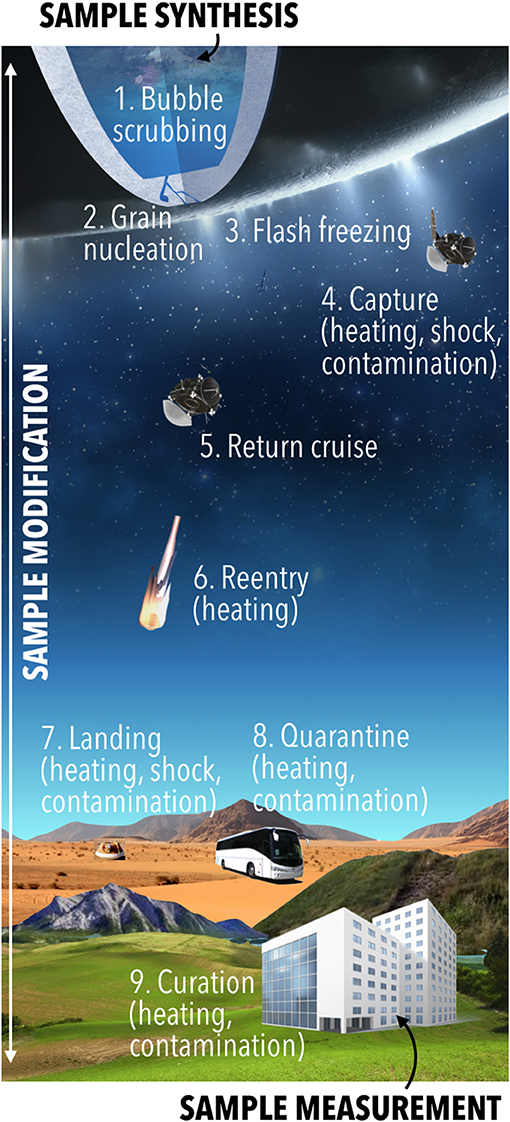 They comment:Organisms in Enceladus' ocean would be highly unlikely to survive ejection to space, sample capture, exposure to radiation during the back cruise, Earth reentry, and/or any exposure to the relatively oxidizing conditions of Earth's surfaceReturn to a sample above GEO eliminates two of those four challenges, the Earth reentry, and the oxidizing conditions of Earth’s surface.For returned samples they give four advantagesMore modern instruments (spacecraft can only have instruments available at the time of launch and usually selected long before launch)
- Same applies above GEO
Instruments that cannot be miniaturized
– partially fulfilled – much larger instruments can be sent to above GEO
Complex wet chemistry protocols or sample preparation steps
– more difficult but with artificial gravity and low latency telepresence may be some options here
A much more diverse suite of techniques than could be accommodated on any spacecraft.
– Same applies above GEO.The satellite above GEO meets two of those four challenges.The other two then can be used with pre-sterilized samples returned to Earth. For a Europa sample return, any surface ice samples would be sterilized already by the high levels of ionizing radiation, and don’t have planetary protection issues unless there is liquid water near the surface. However, there is some evidence suggests the chaos terrain in Thera Macula may be forming over a rising layer of liquid water heated from below (rather similar to the way that magma plumes form on Earth) (Schmidt et al, 2011) and it could be shielded by an insulating layer a few centimeters thick from thermal imaging (Abramov et al, 2013). It also may have water plumes as for Enceladus (Lesage et al, 2022). NASA’s Europa Clipper will help resolve this question when it gets there in 2030 (NASA, 2022). If it does have near surface liquid water, it could potentially have indigenous near surface life even with the high levels of surface ionizing radiation (NASA, 2011). If so, we may be able to return samples from Europa’s near subsurface too in the near future. They could be handled in similar ways to Ceres and Enceladus samples.NEW: NASA have an opportunity to set a precedent for future missions to keep Earth 100% safe – and if we find life on Mars that can never be returned safely it may stimulate rather than discourage space exploration and settlement 
Next section – all sections – previous sectionNASA have an opportunity to set a precedent to keep Earth safe. Other countries are likely to follow its example, or indeed, collaborate in a multi-national astrobiology sample handling and pre-processing lab above GEO – in a similar spirit to the ISS but far lower cost. If we do find life on Mars that can never be returned safely, this may stimulate rather than discourage vigorous space exploration and settlement. The first astronauts to Mars might study the surface remotely in a spectacular orbit that flies near to both poles twice a day and skims in close over a different part of Mars on the opposite sides of the planet twice a day. 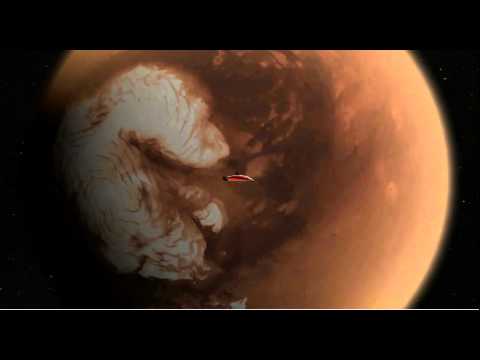 Video: One Orbit Flyby, Time 100x: Mars Molniya Orbit Telerobotic Exploration in HERRO Mission Early astronaut explorers would likely use two spacecraft joined via tethers for artificial gravity to stay healthy, simulating mars gravity perhaps, and then operate surface marscopters, rovers and other surface assets, similarly to avatars in a computer game. In the scenario where Mars has mirror life or other life that can never be returned to Earth, settlers in orbital settlements or on the Martian moons could make 100% sterile rovers in surface factories controlled as in the game of civilization. It would be similar to exploring the Venus surface, or the Jupiter cloud decks or other parts of the solar system where humans can’t go safely.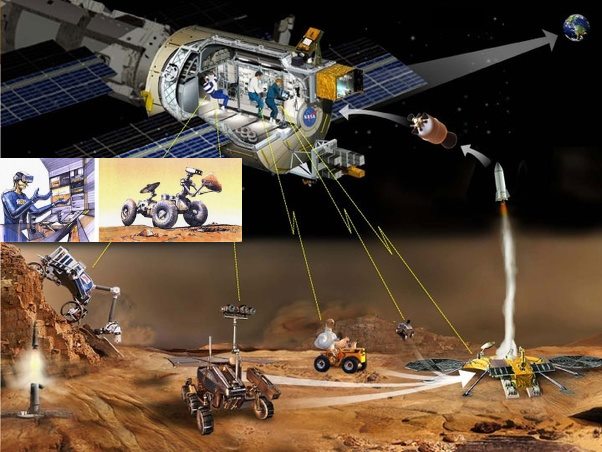 Main image: NASA, 2012 “Safely tucked inside orbiting habitat, space explorers use telepresence to operate machinery on Mars, even lobbing a sample of the Red Planet to the outpost for detailed study." 
Inset image of a tele-operated Centaur as an insert. Carter Emmart / NASA Ames research center (Mann, 2012) The Venus surface rover technology now gives us as a civilization the option to continue exploration in the forwards direction with 100% protection of life on other planets from terrestrial contamination
Next section – all sections – previous sectionIn the forwards direction, originally planetary protection was based on the idea that life on Mars has to survive long enough to satisfy human curiosity, as Sagan et al put it, (Sagan et al, 1967). “The desirability of performing a large number of biological experiments on the Martian surface before there is a sizeable probability of contamination”.In their discussion of issues with forwards contamination of Europa, Greenberg and Tuft looked at the opposite extreme, what they called the “Prime directive” by analogy with Star Trek, that we should make sure there is no risk of forward contamination, and wrote (Greenberg et al, 2001).  “The problem with this principle is that, if rigorously applied, it would likely bring exploration of some of the most interesting moons and planets to a halt.”However since then as we saw, we’ve developed the technical capability to make 100% sterile robotic explorers which could explore moons and planets of the solar system with no risk of forward contamination as we saw aboveNEW: With even more ambition we can make a 100% sterile marscopter by specifying components able to resist heating at 300 °C for several hours – it can then be flown to sensitive locations with no risk of forward contamination and retrieve samples with no risk of backwards contamination The marscopter might be a good starting point as it is small, doesn’t have so many components as a rover, and is ideal for targeting sensitive sites near a rover. It wouldn’t take much heat at 300 °C to achieve a 100% sterile marscopter. We can go on to develop 100% sterile cave bots, borrowing moles, balloons, miniature planes, probes, and build on those to achieve 100% sterile complete rovers. This is now a decision for us as a civilization. It is no longer a case of weighing up whether to do the science at all or to protect the solar system 100%. It is a matter of public choices, priorities, budget and planning whether we protect the solar system 100% from both forward and backwards contamination with virtually no impact on science. Why we might want to protect species on other planets as we protect species on this planet – intrinsic value like a work of art – perhaps an ethical right to exist as a species – commercial value like the billion dollar industry for enzymes from extremophiles – health benefits for medicine and bioactive compounds  – and comparison with the now extinct Australian gastric brooding frog  
Next section – all sections – previous section The two Australian species of gastric-brooding frogs had a unique adaptation, the female, frog incubated its young in its stomach. Normally when we eat food this triggers production of peptins and acid to digest the food and then it triggers the stomach to empty its contents into the small intestine. But the tadpoles secreted enzymes that switched off those processes so that they could live in their mother’s stomach. The scientists started work on studies to find out how they did this which might have led to new treatments for human peptic ulcers which afflicts 25 million people in the USA every year, but they had to stop because the frogs went extinct (Chivian et al, 2008). They probably went extinct because of the imported chytrid fungus which grew on their skins and made many amphibian species extinct.  There was some hope that the northern species might still exist in the wild, but an expedition in 2021 didn’t find any traces of it, though it found other rare frogs (Groves, 2021). 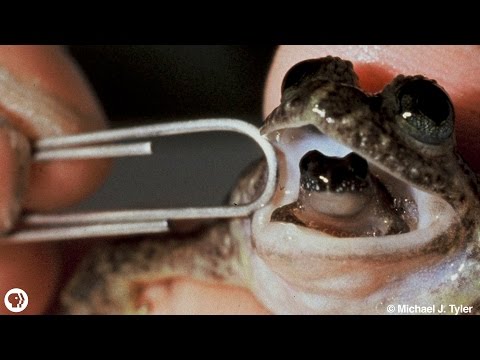 (Rothschild, 2017) This is quite a close analogy for forward contamination. We might introduce fungi to Mars, and martian life might be defenseless against it. The chytrid phylum is very diverse and includes fungi that are parasitic on cyanobacteria and other microbes as we saw above.NEW: Microbes from Mars could have pathogens that can infect terrestrial microbes – example of fungal pathogens of phytoplankton and cyanobacteria – cyanobacteria have specific antifungal adaptations to the phylum that attacks them, the chytrids and may have no adaptations to a novel phylum from MarsIf martian organisms never encountered chytrids, and some compatible fungal pathogen of cyanobacteria from this phylum gets to Mars and survives there, it could make martian species extinct. We can get some idea of the potential value of extraterrestrial life from the study of extremophiles which led to enzymes that are widely used (Sarmiento et al, 2015).
Cold adapted enzymes for detergents. These work at lower temperatures which removes the need for heating and saves energy. The global market for these enzymes is valued at $1 billionEnzymes and microbes that work well at lower temperatures are used in the food industry, including proving the dough at lower temperatures for bread making, to clarify fruit juices, for lactose free foods, and syrups. In the textile, cement, cosmetic industries (antioxidants active down to 20 C)Heat adapted extremophiles are used for wood pulp and paper processing, and production of glucose from starch (e.g. from maize).in various research techniques for experts studying DNA and RNAThey are used to reduce costs, make the processes more eco friendly, reduce CO₂ emissions, enable more efficient faster processing, etc. TThe cold adapted enzymes are more active, so less of the enzyme is needed, and they can be used at lower temperatures, saving energy.The heat adapted enzymes are active and efficient at high temperatures, extreme pH values, high concentrations of the substrate, and high pressures, resist organic solvants, easier to separate during purification and catalyze faster reactions.Discoveries from study of a novel biochemistry could be far more radical than these enzymes, with implications for pharmaceuticals, understanding processes in medicine, agriculture, nanotechnology, and many other fields. They may form materials with novel properties too (many materials we use in everyday life are the results of biology).These lifeforms if they exist, and any discoveries that would flow from them, are as much part of our natural heritage as human beings living in our solar system as the Gastric brooding frog and any of the other myriad species that we share our planet with. The questions that arise are similar.Given that the public highly value species such as the gastric brooding frog it’s possible they may also place high value on conservation of species on Mars too.Chris McKay has discussed an approach he calls planetary ecosynthesis. If we do find a second genesis of life on Mars, biologically different from terrestrial life – it could be that the life still lingers in isolated refugia, but is headed towards future extinction.In this scenario, we might decide not just to preserve it but to enhance conditions for growth and make Mars more habitable for Martian life, to whatever extent we can. He suggests this could greatly benefit humans, and more than outweigh any utilitarian value from attempts to make Mars itself more habitable for terrestrial life (McKay, 2009).Perhaps the most interesting and challenging case is that in which Mars has, or had, life and this life represents a distinct and second genesis.I would argue that if there is a second genesis of life on Mars, its enormous potential for practical benefit to humans in terms of knowledge should motivate us to preserve it and to enhance conditions for its growth. Observations of Mars show that currently there is no global biosphere on that planet and if life is present it is in isolated refugia or dormant. It is possible that life present on Mars today is at risk of extinction if we do not alter the Martian environment so as to enhance its global habitability. An appreciation for the potential utility and value of the restoration of a Martian biota does not depend on the assignment of intrinsic value to alternative lifeforms. The creation of a second biosphere using a second genesis of life could be of great utilitarian value for humans in terms of the knowledge derived ranging from basic biology to global ecology. And a case can be made that its’ value exceeds the opportunity cost of not establishing human settlements on Mars.Additional reason to protect Mars from forward contamination - even one species with a different origin would make our understanding of biology multi-dimensional and greatly enhance synthetic biology – and if we lose life from Mars, even if it is only microbial – we are not likely to be able to reverse the extinction
Next section – all sections – previous sectionIf we find microbes on Mars but make them extinct, as for the gastric brooding frog, we may try to de-extinct them. Researchers were able to make an embryo of the gastric brooding frog. The cells duplicated a number of times but then stopped. There is no way to know when or if we’ll make the necessary breakthrough to grow it to a tadpole and then reproduce the conditions it needed to grow to maturity in the stomach of a mother frog (Groves, 2021). In the same way if we make native martian life extinct, there may be no way to de-extinct it, even if we have a fair bit of information and even genetic material from it. We can’t make even a terrestrial cell from its basic chemicals, or revive  a dead terrestrial cell. We can revive viable dormant cells but not dead cells.With mirror life we know exactly what chemicals need to be placed together to make the life. But it’s still an enormous challenge even to synthesize complex mirror molecules from scratch. The first step is to synthesize a mirror image ribosome, the protein factory that converts mirror messenger RNA into mirror proteins. Based on that we can then use mRNA to make proteins. But it’s a difficult job (Service¸2022).However, it’s not enough to have the biochemicals. If we tried to make a living cell by mixing biochemicals in a solution and filling a membrane with them, they would immediately start to react with each other as we try to build the cell. The plan instead is to transform normal life step by step to mirror life in a lineage consisting of living cells slowly transformed, one step at a time, all the way from normal life to finally, hopefully, mirror life (Bohannon, 2010) (Peplow, 2016).To make ribosomes we need mRNA which needs DNA and the translation machinery which needs enzymes made by ribosomes. Then, the ribosomes themselves are enzymes that need to be made using mRNA and other ribosomes. The only way we know to do this is to start with a living cell. Historically it must have evolved from simpler chemistry, but through a long chain of  simpler living cells as ancestors.Given that we can’t even make mirror life, knowing exactly what we are aiming for as the end point, then if we make martian life extinct, we are not likely to be able to de-extinct it from non viable cells. The most we could do is we might perhaps be able to modify terrestrial life step by step to a semblance of martian life as for synthetic mirror life, but depending on what martian life is like, that might not be possible and would be a huge challenge.Even a new form of life with, say, 10 amino acids different from terrestrial biology would greatly expand the vocabulary of life. We could explore the effects of changing / introducing any of those amino acids, and it becomes a multi-dimensional discipline, with numerous other extrapolated exobiologies that we could postulate for other planets – and perhaps attempt to synthesize in the laboratory. If the life is extinct, we could still attempt this but with no examples of living cells of the exobiology it would be far harder, similarly to the attempt to de-extinct the gastric brooding frog.The general public need to know how major the difference is between extant life and dead past life on Mars, so that we can make informed policy decisions going forward, fully aware of the consequences if we did make native Martian life extinct.New version of the precautionary principle for potential super positive assets to help clarify decision making
Next section – all sections – previous sectionThe precautionary principle was developed to help deal with new unprecedented challenges faced by humans. We looked at some variants for backwards contamination. See above:NEW: Society places very high value on the environment and given the potential for large scale effects, we might require Earth is kept 100% safe for this mission – i.e. use the prohibitory precautionary principle If we contaminate Mars, Europa or Enceladus with Earth life, there is no risk of harm to human health or the environment of Earth. Instead we risk losing something of great value, in worst case, a second genesis of life in our solar system.The general case is as a civilization we may risk losing something of tremendous value by some course of action, but can't prove this treasure exists.Proposed definition: a "super positive asset" is an asset which if it exists is expected to have vast positive transformative effects on us, our children and all future generations and civilizations. For example, some alternative form of life or early life on Mars could revolutionize biology, could potentially benefit medicine, agriculture, and indeed anything that we do that uses products of life, also nanotechnology. It could potentially, in the best case scenario be a hugely positive transformative discovery.There might be future discoveries waiting on Mars such as XNA life (life based on a different informational polymer from DNA) or insights into the early stages of prebiotic synthesis between life and non life. They might be discoveries future generations will only be able to make by travelling interstellar distances (and maybe not even then if there is something special about our solar system for evolution of life).Let’s use the text of the Wingspread consensus statement on the precautionary principle, which seems a good starting point for developing a positive variant of it (Raffensperger, 1998) Let’s replace "threats of harm to human health or the environment" by "super positive asset" in the precautionary principleWhen an activity raises threats of harm to human health or the environment,To:When an activity impacts on a potential super positive asset that may be of overwhelming positive and transformative value for humanity]We can rephrase the rest of it accordingly in a positive way. We get something like this:"When an activity impacts on a potential super positive asset that may be of overwhelming positive and transformative value for humanity, precautionary measures should be taken even if some cause and effect relationships are not fully established scientifically."In this context the proponent of an activity, rather than the public, should bear the burden of proof."The process of applying the precautionary principle for potential superpositive assets must be open, informed and democratic and must include potentially affected parties. It must also involve an examination of the full range of alternatives, including no action." As with the precautionary principle, the burden of proof is on the proponents of the activity to show that we don’t need to take precautionary measures, that we don’t risk losing a superpositive asset.Until we can do a biological survey of Mars, there is no way to prove Earth microbes could make Mars life extinct, or to prove they will cause no harm. Also we have no way to decide how much of a benefit such a discovery can make to scientific knowledge, commerce, human health etc. This would be a motive to do such a survey to decide one way or another if we do risk a superpositive asset on Mars.As with the precautionary principle there can be variants depending on how much importance we assign as a society to these superpositive assets. The main point is not so much the detailed wording of the principle, but a recognition that we need public involvement to decide as a civilization how much we value potential but not yet discovered superpositive assets, and what level of precautions we consider are necessary to protect them. This isn’t a decision to be made by enthusiasts for a particular activity but rather a decision that concerns all of society. It also is a decision that impacts on the legacy we leave for future generations.NEW: With care we might later be able to return even mirror life to Earth even with the prohibitory version of the precautionary principle – sketch for a potentially 100% safe lab protected by an oil sump and in a large oven for end of lifetime sterilization
Next section – all sections – previous sectionEven if we use the prohibitory version of the precautionary principle and find mirror life on Mars, it might be possible to return it to a future sample receiving laboratory on Earth with appropriate precautions. I sketch out an idea for a way this could be done in my preprint (Walker, 2022b) using a titanium sphere surrounded by a Whipple shield for containment during re-entry, and black box flight recorder technology for protection during transport,Then the final analysis is in a telerobotic facility accessed via a sump filled with vacuum stable light oil sterilized with ionizing radiation and heated at high temperatures, and the whole thing inside a large externally maintained oven in a nuclear fallout shelter for end of life sterilization, because we can’t assume that what we return will ever be proven safe for Earth’s biosphere. 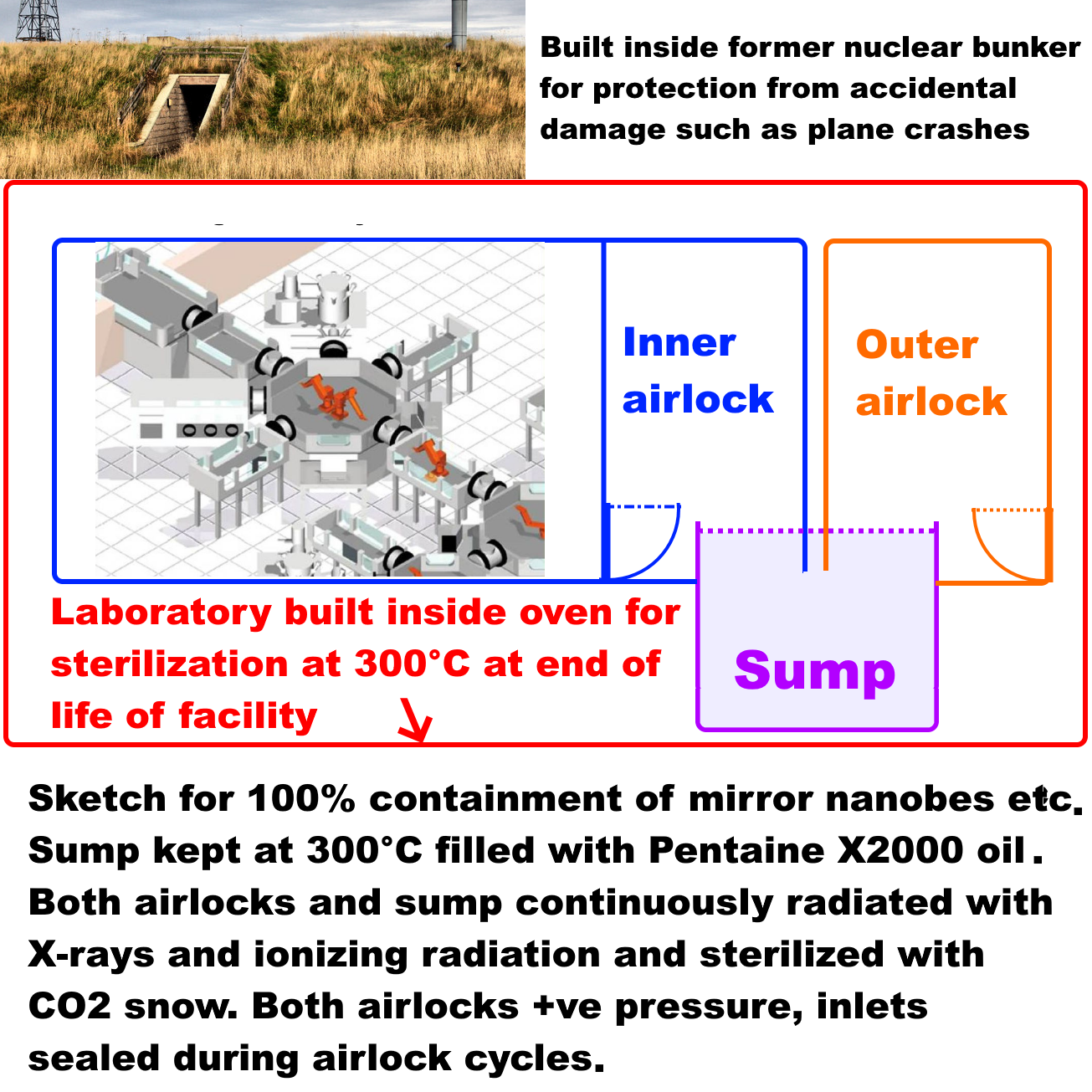 Figure shows the LAS fully robotic floor plan for a Mars sample receiving facility placed inside an oven for end of laboratory lifetime sterilization of the facility and accessed via two airlocks and a sump for 100% containment of even mirror life nanobes.
Sketch of telerobotic facility Credit NASA / LAS (Hsu, 2009)Photo of Cultybraggan nuclear bunker (Clark, 2009)This is just a sketch of basic scientific ideas not an engineering proposal. There might be simpler ways to do it but this sketch may be enough to establish the possibility to return life to Earth even with the high standard of “no appreciable risk” for the prohibitory version of the precautionary principle. However, if we have a scientific outpost on the Moon or indeed Phobos by the time we want to return samples to a larger laboratory, it may be preferrable to return it to the Moon or indeed Phobos, for telerobotic study.NEW: We can explore and exploit Mars without humans on the surface, as part of a vigorous program of exploration and perhaps settlement throughout the solar system
Next section – all sections – previous sectionWe can explore and exploit Mars without humans on the surface, settling the Martian moons and orbital space habitats, as part of vigorous exploration and perhaps settlement throughout the solar system. Humans and robots work together each doing what it does best. Torrence Johnson, Galileo Chief Scientist, put it like this in the foreword to Meltzer’s “Mission to Jupiter” (Meltzer, 2007) Torrence Johnson: What we call robotic exploration is in fact human exploration. The crews sitting in the control room at Jet Propulsion Laboratory as well as everyone out there who can log on to the Internet can take a look at what’s going on. So, in effect, we are all standing on the bridge of Starship EnterpriseMy aim with this review is to do everything I can to help make sure voices and concerns of the public are heard. My wish is that this will encourage space agencies to do a rigorous scientific review with full public involvement. I am sure somehow, the public will get their say, though I don’t yet see clearly how exactly it will happen.Method and limitations
Next section – all sections – previous sectionThis paper is written as a review for the general public to use, legislators, ethicists, decision makers and scientists of other disciplines, so is designed to be maximally accessible.This paper has to consider research published after 2009 or it would be 13 years out of date. The final draft of the NRC study was finalized in late February 2009 and approved in March 2029 (SSB, 2009: viii), just before the discovery of the droplets on the legs of the Phoenix lander which was first announced on 17th March 2009 (Renno et al, 2009) and a lot has happened since then.  A new comprehensive review is needed but this is not that review.Instead the cites here are selected as illustrative examples to answer the main mistakes in NASA’s draft EIS which are treated as representative of mistakes other space agencies are likely to make. This paper should NOT be used in lieu of a comprehensive review.  I hope that NASA and ESA consider commissioning a new review as an urgent first priority if they still intend to return unsterilized samples to Earth.This paper includes new worst case scenarios. These shouldn’t be seen as likely. We need to look at those is for the same reason that we look at the scenario of a house fire when we design or install a smoke detector. This paper covers some views from the planetary protection literature in depth such as Carl Sagan’s view that we shouldn’t take even a small risk with a billion lives, and Lederberg’s two papers arguing that our immune systems might not recognize an alien pathogen. That’s  because NASA’s draft EIS doesn’t mention them. However this paper is not the place to advocate for or against any of those views. That is for public debate and for legislators and decision makers to look into. This paper comes to the conclusion that it is possible to keep Earth 100% safe with minimal or no impact on science and even a major increase in science return with minimal effect on the budget with the bonus samples. This paper argues that this thesis needs to be looked at carefully, and if it is indeed true, this also is something the public need to know when making their decision. However, readers should be aware that any paper like this is part of a dialog. We need to see what others say in response to that reasoning.In more detail on these points:Note on use of language – this paper is designed to be maximally accessible – by careful use of vocabulary and grammatical structures, but never with loss of precision in the meaning of the text 
Next section – all sections – previous sectionI have written this paper to be maximally accessible to everyone – theologians, philosophers, lawyers, politicians, decision makers, the general public and autistic people.I wish this choice to survive through to the final version of this paper if possible. Examples:
I use the most widely accessible vocabulary available to convey the desired meaningI replace technical by non-technical terms when it can be done with no loss of precisionI use non-scientific terms, non-technical terms generally, and non-mathematical language whenever if it is available with the same precision. Examples of using non-technical terms when there is no loss of precision:Million instead of 106“Didymo” instead of Didymosphenia geminateWhere there is no ordinary language equivalent, I explain the term in ordinary language as far as is possible when it is first introduced. I may later use a shorter definition of the same term as a reminder. As for the choice to make this paper maximally accessible to autistic people – as part of my voluntary work helping scared people over the internet, I am used to working with scared people, many of them autistic. I have learnt how to use simple and self contained sentence structures that even quite severely autistic people can understand quickly when in the middle of a panic attack.This is a “win win” situation as I find this approach usually makes the sentences shorter, with fewer words. It also seems to make the text easier for everyone to parse quickly. You may not notice much difference. The most obvious change may be that sentences and clauses within sentences tend to be a little shorter than for most academic papers.I did a blog post on the difference between how autistic and non autistic people preferentially parse sentences which may help the reader understand the choices I make in sentence structure, see (Walker, n.d.) This paper frequently covers recent research findings – because if it didn’t it would be 13 years out of date – however it is not itself a comprehensive review and shouldn’t be used as such 
Next section – all sections – previous sectionIt would be a major omission to write this paper and not mention the Curiosity brines, but they were discovered 6 years after the major National Research Council sample return study in 2009 (SSB, 2009), and three years after the European Space Foundation major revision in 2012 which focused mainly on the size limit (Ammann et al, 2012). There have been numerous other major advances in our understanding of many topics relevant to this mission since those two studies, as we’ll see. Similarly it would be a major omission not to mention the work on transport of biofilms in dust storms or the transport of viable b. subtilis spores in saltation bounces and many other topics mentioned here. It would also be a major omission not to include the material on the potential for subsurface ice melt in the polar regions which gives potential for a present day fresh water habitat on Mars and the same for may other topics mentioned here.This paper needs to refer to some of that newer research or it would be 13 years out of date. However it’s not in any way comprehensive. It just draws attention to some of the most major findings of the last decade or so that NASA’s draft EIS omits.I hope that this can encourage NASA and ESA to commission a new sample return study to look into these and many other many major new developments of the last decade thoroughly.Scope of this review – material likely to be of especial interest to space agencies, based on mistakes in NASA’s draft EIS – rather than any attempt at a comprehensive review 
Next section – all sections – previous sectionIt is clearly impossible to attempt a comprehensive review to survey all the most important research since 2009, as it would need book length treatment and the participation of many experts. So, the cites here are selected in response to mistakes made in NASA’s draft EIS. These are treated as likely to be representative of mistakes that other space agencies might make in similar Mars Sample Return environmental impact statements.Questions for NASAReasons for these questions: controversial or mistaken statements in NASA's draft EIS and the report of the sterilizing subcommittee This review doesn’t attempt to be comprehensive in its responses to those questions either. Instead, the aim is simply to draw attention to some of the more important results of the last decade omitted from NASA’s draft Environmental Impact Statement that decision makers need to be aware of. The studies mentioned should be seen only as a few illustrative examples drawn from a much large literature which a comprehensive review would need to look at. This review also focuses on Jezero crater, however this can be thought of as a representative illustration, as the planetary protection concerns are relevant to just about any site likely to be selected for a near future Mars sample return study.In the near future at least, samples are likely to be returned from equatorial regions since our spacecraft are not sterilized sufficiently for the polar regions, and likely to be returned from low altitude sites since the need for aerobraking makes a high altitude landing challenging. Pretty much the entire surface of Mars is within reach of the global dust storms. Frosts are likely over much of the equatorial regions and high night-time humidity and the Curiosity brines are also likely to be widespread. This paper includes new worst case scenarios – they shouldn’t be considered likely – they are considered in detail for the same reason you consider the worst case scenario of a house fire when installing or designing a smoke alarm
Next section – all sections – previous sectionThis paper includes several new worst-case scenarios which it covers in some detail. These are included to encourage space agencies to treat planetary protection more rigorously. There are many other scenarios where no life is returned or the life returned is easily contained or managed or is beneficial or harmless. Beneficial scenarios are covered only briefly in one section.NEW: Enhanced Gaia – ways that introduced Martian life could be beneficial to humans, ecosystems and Earth’s biosphereThis doesn’t mean that the worst case scenarios are more likely. It is just that they are ones that we need to consider carefully for planetary protection issues. Margaret Race’s analogy of a smoke detector may help (Rummel et al., 2000).. When you install a smoke detector in a house, you need to consider the worst case scenario of a house fire and install it correctly so that it will detect a fire. This doesn’t mean that you consider the house fire likely.This paper covers several options and views not mentioned in NASA’s draft EIS such as the option to sterilize samples before they reach Earth, and Carl Sagan’s view that “we cannot take even a small risk with a billion lives” – the public and legislators need to know about them when making their decisions – but this paper shouldn’t be taken as advocating for or against these options or views
Next section – all sections – previous sectionThis paper covers the option of sterilizing the samples before they are returned to Earth in considerable detail. The aim is to help ensure that this option is considered carefully and thoroughly and the public and legislators have this information available when they make their decisions.It’s similar for the discussion of the ethics of when and whether we should require Earth to be 100% safe, based on a discussion of the prohibitory version of the precautionary principle in a discussion of Carl Sagan’s quote (Sagan, 1973): “The likelihood that such pathogens exist is probably small, but we cannot take even a small risk with a billion lives.”It’s important that the public and legislators know about this view and the reasoning that Carl Sagan and others give for it. This paper shouldn’t be seen as advocating for or against these or any of the views or options discussed here. It’s written carefully to abstract away from any views the author may have.It’s the same for the analysis at the end. This paper reasons that:we can keep Earth 100% safe by sterilizing samples before they are returned to Earth, this can be done with virtually no impact on geological or astrobiological science return, and the astrobiological sample return can be greatly boosted with minimal impact on cost with bonus samples of salt, dirt, atmosphere and dust.This is part of a dialog. We need to see what conclusions others come to with their reasonings. All this then can become input to the discussions by public and legislators which then leads to the final decision.The main thing is that, as NEPA requires, we need to make these decisions based on a scientifically credible, clear and open process, where the full range of views can be expressed. It is also important that the public are part of this process, and not ignored or excluded.Factors for space agencies to look out for that may lead to them assigning planetary protection of Earth much less significance and attention than the general public
Next section – all sections – previous sectionIt seems worth drawing attention of space agencies to some factors that could lead to them weighting planetary protection differently from the general public. This might also help the general public to understand the point of view of NASA engineers and counteract any infodemic in advance. It is hard to see how NASA could make so many mistakes except through inattention as many of the mistakes are obvious and easy to spot, such as not noticing that their cite for the meteorite argument says on page 5 that it shouldn’t be used to support this argument.The meteorite argument can’t be used for potential life in surface dust, salts and dirt as these materials can’t mechanically survive ejection from Mars For the other mistakes:Questions for NASAReasons for these questions: controversial or mistaken statements in NASA's draft EIS and the report of the sterilizing subcommittee There is no way to know why NASA’s EIS has so many mistakes or if any of these factors apply to this draft EIS. That would need an investigation to find out. But these are factors space agencies could consider to try to ensure they weigh planetary protection higher in their environmental impact statements to match the expectations of the general public.1. Engineering focus – NASA engineers have been tasked with returning samples from Mars to Earth
Next section – all sections – previous sectionMargaret Race made a relevant point here. She says scientists are likely to focus on (Race, 1996) technical detailsmission requirementsengineering detailscosts of the space operations and hardwareGeneral public are likely to focus onrisks and accidentswhether NASA and other institutions can be trusted to do the missionworst case scenarioswhether the methods of handling the sample, quarantine and containment of any Martian life are adequateWe see the results of this different focus in the report. It is just not something that greatly occupies the minds of the engineers and scientists who work on space projects, yet it is the main thing on the minds of members of the public.For the engineers, and scientists directly involved in the mission it is "above their pay grade" to change it to a mission that sterilizes the samples first or to delay the sample return. Their focus is on completing the mission as specified for them, within budget and on time.
2. The new fast track NEPA process means their EIS won't get the close scrutiny by regulators that an EIS had before when the process would take years
Next section – all sections – previous sectionWith the new fast track NEPA process, they are likely to feel there is less need to spend much time on checking the statement, especially since they have feedback from EPA that their draft EIS is already adequate.See above:EPA’s letter on last day of public discussion says they didn’t identify significant environmental concerns in their review of the EIS – with no mention of the public comments raising concerns similar to Carl Sagan3. The example of Apollo – the plan closely parallels the procedures for Apollo – they may not be aware that those had no scientific peer review and even by the standard of the science of the time were not adequate
Next section – all sections – previous sectionTheir plan closely parallels what the Apollo missions did. There are two natural questions one might have here. The first one:3 (a) If it is good enough for Apollo – why wouldn’t it be good enough today, updated a little to take account of modern science? – because the Apollo plans never had public scrutiny and failed internal peer review
Next section – all sections – previous section
– because, amongst other things, the Apollo plans never had public scrutiny in 1969 and other agencies told NASA at the time that their plans were inadequate.The NASA planetary protection plans for Apollo predate NEPA which was published the year after the Apollo landings. So the plans weren’t actually open to public scrutiny and there was no external review process. It was done by private interagency debate. The plans were made available to the public for the first time on the day of launch of Apollo 11 giving no time for the public to scrutinize or comment on them (one of the things fixed by NEPA).NASA did make an effort to protect Earth from the possibility of life in the lunar samples in 1969. However this attempt was largely symbolic. Sadly, even at the time their plans were not considered adequate. Amongst many lapses, the astronauts opened the door of the Apollo 11 capsule after splashdown in the open sea, letting out air previously exposed to lunar dust from the landing module. There was dust in the astronauts’ clothes. The astronauts donned biological isolation garments and exited into a life-raft bobbing in a heavy sea, and quickly swabbed the isolation garments with a bleach solution. They then weighted those swabs and dropped them into the sea. Finally they disinfected the raft with an iodine solution (Meltzer, 2012:404) and sank the raft (Meltzer, 2012:205). These procedures wouldn’t be enough to protect the sea from microbial spores even with the scientific understanding of the 1960s. The view of Vishniac of the National Academy of Sciences is summarized by Meltzer as : (Meltzer, 2012:203).Opening and venting the spacecraft to Earth’s atmosphere after splashdown would, in his view, make the rest of Apollo’s elaborate quarantine program pointless.The chairman of the Interagency Committee, David Sencer, from Public Health Service said these plans violated the concept of biological containment (Meltzer, 2012:203).However, NASA set up the internal Interagency Committee with a requirement that all parties had to agree on any change to its plans. This consensus had to include NASA itself (Meltzer, 2012:129). This gave NASA the authority to block any objections. It used this power in 1969 to block requests for more stringent precautions on the basis that there wasn't enough time left before the launch of Apollo 11 to add the precautions required by interagency experts. It is impossible to know what scientists and the general public would have decided at the time if NEPA had predated Apollo 11. But we could have made the Apollo missions completely safe with robotic sample returns similarly to the Soviet missions. It wouldn’t have impacted on the science return much to sterilize the first robotic samples. The chance of life in the lunar samples or dust were already considered to be extremely low. NASA could have done a sterilized robotic sample return, or maybe several, to confirm that the Moon was as uninhabitable as it seemed from other observations; Once NASA had a high level of confidence that the surface of the Moon was sterile they could then have dropped all planetary protection protocols and sent humans.So, even then NASA had the possibility to keep Earth 100% safe. But they didn’t even consider it. There was much less public awareness of the importance to protect ecosystems and Earth’s biosphere in those times. The second natural question one might have:3 (b) There was no harm to Earth from the Apollo samples, so why would there be any harm to Earth from Mars samples? – Mars has a very different history and we may have been lucky for the Moon
Next section – all sections – previous section– the difference is that the potential for life on Mars as we understand it today is far higher than it was for the Moon even as it was understood in the 1960s – and we might have been lucky with the Moon anyway.Indeed if we had done as much robotic exploration of the Moon by 1969 as we have done for Mars today - we would already know by 1969 that the Moon was lifeless.However, there are differences that make Mars a better candidate for surface native life today than the Moon seemed to be with the understanding of the 1960s. In summary: We have clear evidence today, that early Mars had conditions favourable for evolution of life, with lakes and even seas . Though it’s possible early Mars was ice covered much of the time (Vago et al, 2017) even an ice covered ocean would have habitable hydrothermal vents. Then there’s evidence of at least two tsunamis, likely the result of impacts (Rodriguez et al, 2019) which suggest at least a temporary largely liquid ocean (Turbet et al, 2019), as recently as 3.4 billion years ago (Rodriguez et al, 2019). 
In the 1960s we had no clear evidence for a past habitable Moon. There was weak evidence suggesting the Mares were ancient sea beds (Gilvarry, 1964a) (Gilvarry, 1964b), but this evidence was not persuasive (and of course soon turned out to be false) Curiosity has detected ultra cold salty brines on and near the surface of sand dunes just before dawn / after dusk and below the surface just after sun rises and just before the sun sets (Martin-Torres et al, 2015).There was no detection of liquid water on the Moon, just a hypothetical layer that could exist at a depth of tens of meters enriched with organics, far from the surface. 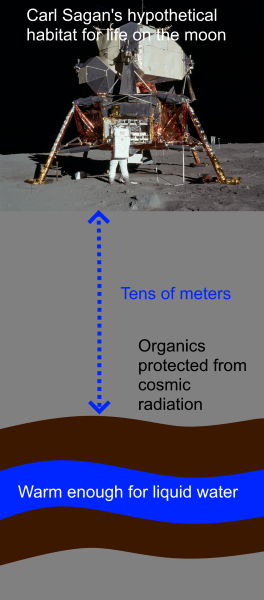 Figure 3: Sagan’s hypothetical liquid water layer on the Moon (Sagan, 1961), photograph is of Buzz Aldrin and the Eagle lunar landing module, 1969 (NASA, 1995). Mars has a sparse atmosphere humid enough for thin layers of frost to form at night in many regions.
See: 2021: Potential for melting frost to form a “dew” of microns thick layers of fresh liquid water even in Jezero crater – as an example to show the potential for future surprise microhabitats
Also, some terrestrial blue green algae and lichen have been able to grow in Mars simulation conditions using just the night time humidity in partial shade. 
See: Example of a lichen which is found all the way from Antarctica to mountains in California which can survive and even grow in Mars simulation conditions to show that even higher life from Mars could be adapted to live on EarthThe Moon has no atmosphere, only an exosphere. Frost can’t form there at night, and by 1969 it was already clear no life could grow on the surface of the Moon. (Sagan, 1961:25) (Stern, 1999),. 
The Martian dust storms may be able to transport spores from distant regions of Mars. See: 2015: MEPAG2 review draws attention to potential for viable life transported through the atmosphere (for instance in dust storms) and following sections.
There is no way for life to be transported from distant parts of the Moon. 
A small minority of scientists believe that the Viking landers may have detected life in the 1970s and the data from the Viking landers is not yet fully explained by either a biological or a chemical hypothesis.

See: The Viking landers in the 1970s remain our only attempt to search for life on Mars – a few astrobiologists think its labelled release may have already detected life in the 1970s – while others say the data can be explained by complex chemistry – we haven’t sent the follow up experiments needed to finally resolve this debate and we can’t deduce anything about whether Perseverance might return life even if the Viking experiment did find complex chemistry 
There were no puzzling observations from lunar experiments that anyone interpreted as possibly due to life.So, Mars has greater potential for life with our current understanding of Mars than the Moon ever did even with our understanding of the 1960s before Apollo. Also, we may have been lucky with the Moon. Sagan’s deep subsurface layer was not totally implausible, at the time. Then for a similar Moon but with that deep subsurface layer, there could be various processes that could move life from such a layer to the surface and for it to still be viable. Another civilization in another star system might return life from a moon closely resembling ours superficially as we understood it at the time of Apollo, perhaps with a different accretion history.As an example, Ceres is superficially somewhat similar to the Moon as we understood it in 1969. However the patches of ice in regions of permanent shade suggest it may have a subsurface liquid water or mud ocean, not unlike Sagan’s hypothesis for a deep subsurface habitable layer for the Moon. We don’t know if there is life on Ceres. We may return samples from Ceres in the late 2030s. We will need to take precautions to protect Earth in case there is life in those samples (Carter, 2022) (Castillo-Rogez, 2022). 4. Inspiration of science fiction
Next section – all sections – previous sectionMany who work for NASA have a deep interest in space exploration and space technology, so they would be likely to be inspired by science fiction stories about astronaut and space explorers. Just about all the science fiction greats set stories on Mars. Examples include Arthur C. Clarke, Isaac Asimov, C.S. Lewis, Edgar Rice Burroughs, Robert Heinlein, H.G. Wells, Gregory Benford, Kurt Vennegut, Frederick Pohl, Ben Bova, Greg Bear, Ray Bradbury, Phillip K. Dick, Kim Stanley Robinson, Andy Weir, Larry Niven amongst others.None of these stories feature Martian life that harms Earth's biosphere. Indeed, as a science fiction enthusiast myself, I can’t think of even a short story that features native life returned from Mars that causes large scale harm to Earth’s biosphere or human health. If anyone reading this knows of any, do say.That's understandable because it isn't a plot twist to appeal to a human reader and it wouldn't advance their story line in any way.In many stories Mars is lifeless. In others, especially from the early 20th century, when Mars was thought to be more habitable, Mars has life but it’s compatible with terrestrial life. Examples include the Edgar Rice Burroughs and C.S. Lewis stories. In these stories, Mars is seen as like another terrestrial continent like Australia perhaps, or Africa or the Americas with unusual creatures influenced by the low gravity.Amongst these early famous Martian science fiction stories, one of the more notable fictional martians is Stanley G. Weinbaum's "Tweel", a cute intelligent creature in between a plant and an animal, the last relic of an ancient Martian civilization (Weinbaum, 1945). Harmless to Earth.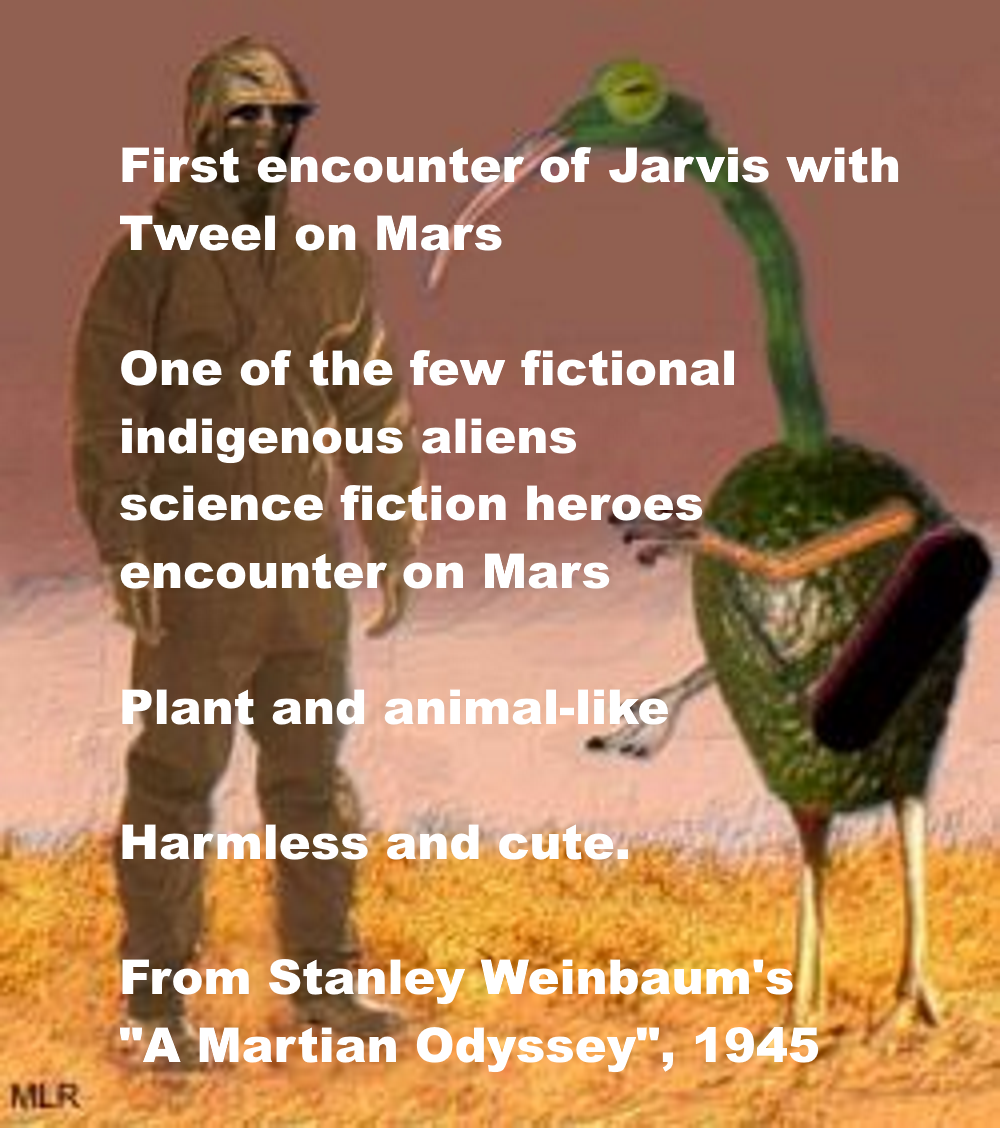 Jarvis meeting Tweel. Painting in the Smithsonian's Mars gallery (Rowland, 2010)The only major story involving Mars with a plot twist of large scale harm to living organisms, is H.G. Wells's "War of the World". But there it is resolved in human favour and the creatures harmed are the Martians. 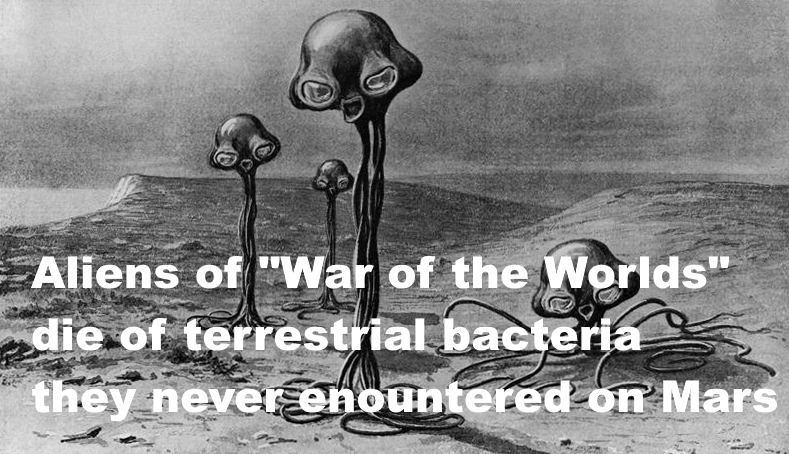 M. Dudouyt’s vision of the Martians from the 1917 edition of War of the Worlds (Dickson, M. n.d.)In H.G. Wells’ story, Martians had never encountered bacteria on their planet (Wells, 1898 : book 2 section VIII). And scattered about it, some in their overturned war-machines, some in the now rigid handling-machines, and a dozen of them stark and silent and laid in a row, were the Martians—dead!—slain by the putrefactive and disease bacteria against which their systems were unprepared; slain as the red weed was being slain; slain, after all man’s devices had failed, by the humblest things that God, in his wisdom, has put upon this earth.For so it had come about, as indeed I and many men might have foreseen had not terror and disaster blinded our minds. These germs of disease have taken toll of humanity since the beginning of things—taken toll of our prehuman ancestors since life began here. But by virtue of this natural selection of our kind we have developed resisting power; to no germs do we succumb without a struggle, and to many—those that cause putrefaction in dead matter, for instance—our living frames are altogether immune. But there are no bacteria in Mars, and directly these invaders arrived, directly they drank and fed, our microscopic allies began to work their overthrow. Already when I watched them they were irrevocably doomed, dying and rotting even as they went to and fro. It was inevitable. By the toll of a billion deaths man has bought his birthright of the earth, and it is his against all comers; it would still be his were the Martians ten times as mighty as they are. For neither do men live nor die in vain. This was the only example Carl Sagan had available to him when he referred to the backwards contamination risk as the plot twist of War of the Worlds, but in reverse:Carl Sagan put it like this (Sagan, 1973:162):"Precisely because Mars is an environment of great potential biological interest, it is possible that on Mars there are pathogens, organisms which, if transported to the terrestrial environment, might do enormous biological damage - a Martian plague, the twist in the plot of H. G. Wells' War of the Worlds, but in reverse. … The chance of such an infection may be very small, but the hazards, if it occurs, are certainly very high.The difference here is humans don’t get to write the story line for a real-life return of microbes from Mars.Perhaps it is time for a science fiction writer to write a ground-breaking work of science fiction where there is a risk of harm to Earth? But Carl Sagan’s plot twist of the War of the Worlds in reverse wouldn’t work as an inspiring science fiction work for humans. It likely needs to be some other plot.5. Space colonization enthusiasts who see parallels between themselves and the settlers of the American west
Next section – all sections – previous sectionThis is likely to be at least a factor indirectly. The only previous article I found that resembles the report of the sterilizing subcommittee is Robert Zubrin’s op. ed. for the Planetary report. They don’t refer to Zubrin, and didn’t go as far as he did in their conclusions, and if there is any connection it is likely to be indirect. However, the inspiration may be similar as the sterilizing subcommittee report is a more scientific version of that. It doesn’t include any of the examples from the planetary protection literature that count against his arguments and doesn’t mention the major Mars sample return studies that ALL came to the opposite conclusion to his arguments. See:The argument about harmlessness of martian life was previously only presented in a non peer reviewed op ed by Zubrin along with the meteorite argument, with an immediate response from planetary protection experts that his recommendation to take no precautions with Mars sample returns is like building a house without smoke detectorsRobert Zubrin’s motive at least is clear as he describes it eloquently himself. He sees Mars as the frontier that the US no longer has in the American West, now that the entire continent has been explored by Europeans (Zubrin, 1996). Without a frontier from which to breathe life, the spirit that gave rise to the progressive humanistic culture that America has offered to the world for the past several centuries is fading. The issue is not just one of national loss — human progress needs a vanguard, and no replacement is in sight.He wants humans to colonize Mars and sees Mars colonists as essential for the vitality of Earth’s civilizations. He is focused on the engineering and practicalities of this. He has arguments that seem plausible to him that there is no risk of harm to Earth. His views are very influential amongst space colonization enthusiasts. This in turn influences science fiction writers and may reinforce the tendency to envision Martian life as harmless to Earth in their fiction.This isn’t the place to try to decide whether our civilization does need a physical frontier for vitality. Or to try to settle the long running debate in the US about Turner’s “Frontier thesis” or to ask if it really was a frontier given that the Americas were already colonized (Aron, 2016). Perhaps it’s best looked at on the level of individual inspiration? There are many in our civilization who find inspiration in frontiers in art, music, literature, in science and technology, in pushing the physical limits of their bodies in sports challenges, and so on. Others are inspired by the need to learn to live sustainably, or to protect species and stop and reverse biodiversity loss, looking for undiscovered species, or in horticulture, saving old varieties of apples (Brown, n.d.), or striving to breed a blue rose (Nanjaraj et al., 2018) or C-4 rice for higher yields with global warming, which they describe as one of the scientific “Grand Challenges” of the 21st century (C4 Rice, n.d.). Others want to push terrestrial physical limits of colonization such as living sustainably in deserts with saltwater greenhouses such as the Sahara forest project (SFP, 2020), or in floating cities (UNHabitat, 2022) and Buckminster Fuller and Osker worked on engineering details for a future with permanent dwellings in the air (Lippincott, n.d.). For others, advances in medicine or human rights may be what they see as important to the vitality of a civilization.But there are those like Zubrin who do see physical exploration in space and settling too, as vital to our civilization. For those of us who see things like that, it may help to look at a larger picture, Space can still be a vibrant frontier without humans colonizing the surface of Mars. If Mars has life such as mirror life that can never be returned safely to Earth – this forever unattainable frontier could invigorate space exploration – with many other attainable frontiers for humans on the Moon, moons of Mars, asteroids, independently orbiting space settlements, aerostats above Venus clouds, Jupiter’s moon Callisto, Saturn’s moon Titan and beyond
Start – all sections – previous sectionThe example of mirror life shows that it's not a foregone conclusion that Martian life is eventually proven safe for Earth. If we do find alien life on Mars which can never be returned safely to Earth, initially perhaps this is disappointing for aspiring space settlers, but it could invigorate space exploration and settlement. The public interest and the scientific and practical benefits to humans could be enormous from a completely alien biology such as mirror life. A Mars with mirror life, perhaps, becomes a forever unattainable frontier, a world you can never actually land on, but can still explore with high fidelity telepresence. We have never had a frontier like that. We have places on Earth we can’t settle currently such as the deep ocean, even the shallow ocean is hard for us to inhabit, for now the atmosphere is hard to inhabit, we have only made a start on sea steading, and some places are well beyond current technology. We can’t explore down to the core of our planet as Jules Verne envisioned in his “Journey to the center of the Earth” (Verne, 1897). But we have never had a frontier due to biology. Might that “untravell’d world” (Tennyson, 1842) also lead to stimulus and challenges and invigorate our culture? Yet all experience is an arch wherethro'Gleams that untravell'd world whose margin fadesFor ever and forever when I move.…
And this gray spirit yearning in desireTo follow knowledge like a sinking star,Beyond the utmost bound of human thought. Mars isn’t such a prize as a planet for humans to inhabit as it seems to be visually from the attractive reddish looking terrain. There is no soil there, of course, it’s just desert. And Mars is not habitable to humans in any ordinary sense of the word. The atmospheric pressure of 0.6 to 0.7% is well below the Armstrong limit of 6.3% where water and body fluids boil at body temperature (Murray et al, 2013). The atmospheric pressure is too low for our lungs to function, so we couldn’t breathe even with bottled oxygen. We would go unconscious in seconds, and require a full body pressure suit to breathe. Suppose we had a plateau on Earth, at a height of 45 kilometers (NASA, n.d.), five times higher than Mount Everest at 8,848.86 km (Dwyer, 2020). The pressure would be typical for Mars, but it would be far more habitable and it would be far easier to colonize such a high plateau than Mars. Yet if such a plateau occurred on Earth, we would likely have few living there permanently except to extract resources or for scientific study. We don’t colonize most deserts, or the shallow continental shelves, which are far more habitable.Lunar dust isn’t laced with perchlorates like the Martian dust, but it was still a major issue for lunar astronauts. They all reported difficulties with the dust (Stubbs et al, 2007). Astronaut Eugene Cernan, the last man to walk on the Moon to date (NASA, 2017), described the lunar dust as one of the greatest inhibitors to a nominal operation on the Moon (Levine, 2020).Mars has worse dust problems than the Moon. For instance, the Moon doesn’t have dust storms. Several times a decade dust storms on Mars block out the sunlight for weeks making surface conditions as dark as night. On the Moon we can clear the dust from around a settlement, or melt it into paving slabs, and on any landing sites for our rockets, and eliminate the issue at least locally as well as along roads and tracks (Taylor et al., 2005). That would be only a temporary solution on Mars as the paved surface would get covered by dust again with the next dust storm and the dust would still be suspended in the air. Lunar dust falls back in ballistic arcs, in an atmosphere so thin it is classified as an exosphere rather than an atmosphere. However, on Mars, some of the finest dust kicked up by astronauts or rovers would linger in the air for some time even in calm weather without winds. Inhaling a few milligrams of Martian dust could exceed the recommended maximum daily dose for perchlorates (Reference dose or RfD) (Davila et al, 2013). When the perchlorates are activated by ionizing radiation they may change to the more deadly chlorates and chlorites with some potential for more serious and immediate effects such as respiratory difficulties, headaches, skin burns, loss of consciousness and vomiting (Davila et al, 2013). There are methods for dealing with this, used for dust suppression when mining uranium, lead or other heavy metal contaminated areas. But it adds to the complexity of Mars colonization (Davila et al, 2013).The challenges to keep the dust out impact on most aspects of a mission to the surface (Rucker, 2017). It can be done. The suitport may be a solution for the problem of dust inside habitats (Boyle et al, 2013).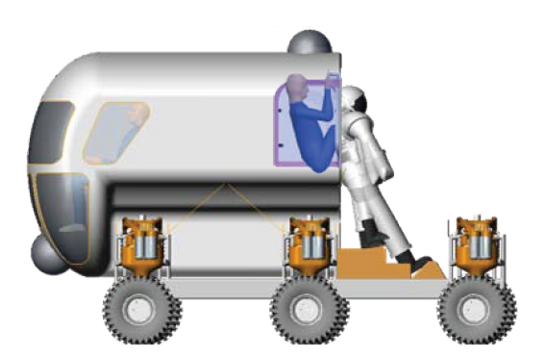 Suitport illustration from (Gernhard et al, 2008) reduces loss of air when exiting or entering the rover and greatly reduces the dust problem.None of this makes Mars settlement impossible, but Mars does not seem to be an optimal place to colonize for its own sake. There has to be another reason to take the tremendous efforts needed to colonize a place like this. If we find instead that we have to explore Mars from orbit, actually it would be a safer and easier way to explore Mars.There are many other places pioneering humans can explore and perhaps settle. Including the moons of Mars. Once we have the capability, humans in orbit around Mars can direct the rovers on the surface of Mars via telepresence from orbit, with binocular vision and haptic feedback as for the HERRO study (Oleson et al, 2013) (Valinia, 2012) and the first part of the Lockheed Martin “Stepping Stones” to Mars (Hopkins et al, 2011) (Kwong et al 2011) and Mars Base Camp (Cichan et al, 2017) studies as far as the human base camp on the moons of Mars exploring the surface via telepresence, Several authors have suggested we could bootstrap space exploration with seed factories that make more equipment, and even copies of themselves (Freitas et al, 1981) (Kalil, 2014) (Metzger et al., 2013). So long as the original seed factory is sterile, any equipment made on Mars made by the small seed factory of 100% sterile manufacturing robots and 3D printers would itself also be sterile. Then there’s the Moon itself. There are resources on the Moon that may be valuable if the cost of returning them is low enough. Hoyt’s cislunar tether system is an ingenious way of using the gravitational potential difference between the Moon and Earth much like the way a syphon can lift water over the lip of a container to a lower place. It uses two spinning tethers, one lifts materials out of the lunar gravitational well, the other receives them in orbit around Earth. The system is powered by the flow of materials from the Moon to Earth which in turn lets astronauts and their provisions and tourists travel from Earth to the Moon again with no extra fuel except whatever is needed to fly to the lower tip of the tether in Earth’s orbit in a hypersonic space plane (Hoyt et al., 2000). This is a brief outline to show it works, first, it captures a payload launched to a low holding orbit and boosts it into a lunar transfer orbit to the Moon.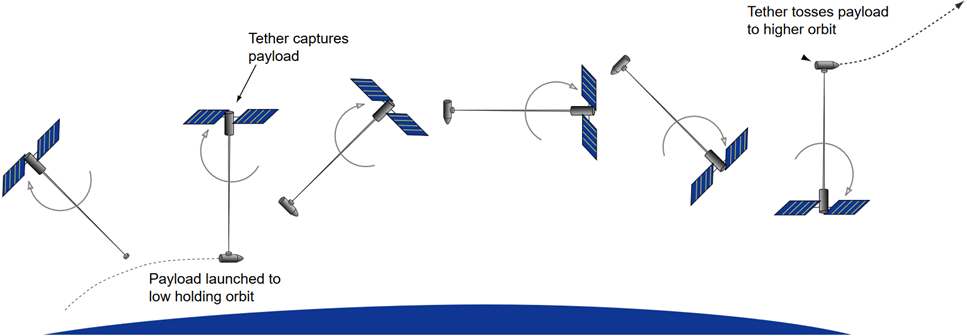 The complete cislunar transport system looks like this: 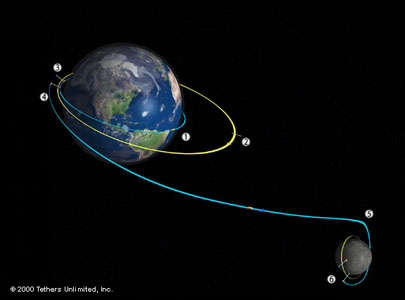 "The Cislunar Tether Transport System. (1) A payload is launched into a LEO holding orbit; (2) A Tether Boost Facility in elliptical, equatorial Earth orbit picks up the payload (3) and tosses it (4) into a lunar transfer trajectory. When it nears the Moon, (5), a Lunavator Tether (6) captures it and delivers it to the lunar surface."At the Moon end of the transport system, the tether can spin at just the right speed to be stationary relative to the Moon's surface when it is closest to the Moon make it easier to transfer passengers and materials to / from the Moon. The material flowing from Earth to the Moon is used to keep the lunavator tether spinning and to boost it.Then in the other direction, material flowing from the Moon to Earth is used to boost the tether in Earth orbit to prevent it de-orbiting and to keep it turning. In this way both tethers are continually boosted and kept turning, and it turns out that the gravitational potential difference between the Moon and the Earth can be exploited to keep the system going with almost no extra fuel so long as more mass is transferred from the Moon to Earth than in the other direction. (Hoyt et al., 2000)."By balancing the flow of mass to and from the Moon, the orbital momentum and energy of the system can be conserved, eliminating the need to expend large quantities of propellant to move the payloads back and forth"Both can be made with materials we have already. The Earth-orbit tether boost facility needs a mass 10.5 times the payloads it can handle and the lunar tether facility needs a mass less than 17 times the payload it can handle. So, once we have frequent payloads back and forth between the Earth and the Moon it will pay for itself in terms of payload mass quickly. There are many details to the idea – that's just the outline of how it works (Hoyt et al., 2000).The Moon is also a natural destination for space tourism; for our first science outposts. Once we have an industrial base on the Moon, it is a natural place to build spacecraft and rockets, to send to explore further afield. We will be able to launch spacecraft, mirrors, and space habitats of any size and shape from the surface. There is no need for a faring to make the payload aerodynamic and the low gravity makes it easy to launch heavy payloads (Metzger et al, 2013). The vacuum conditions also make it a natural place for chip manufacturing plants, for making some types of solar panels and so on. On the Moon, we can even convert the surface into solar panels with an autonomous solar panel paving rover taking advantage of the vacuum conditions to make solar panels in situ (CAM, n.d.).The moon is also far more suitable for human settlement than was thought at the time of Apollo. New results include the evidence of vast lunar lava tube caves useful for shelter from surface ionizing radiation. The largest signal from the Grail gravity data suggests a cave 3.5 km wide and 550 meters high, and these lunar caves can be tens of kilometers long (Chappaz et al., 2017). That’s far larger than a Stanford torus space habitat. E.g. a ten kilometer long habitat 3.5 km wide has a living area of 35 square kilometers or 35 million square meters. The Stanford torus has various sizes, the simplest has an area of 2.7 million square meters (Johnson et al, 1977:table 4.1, page 45)Some of the lunar caves probably have an internal steady temperature of around -20 °C, potentially useful as a constant heat sink for a settlement (Daga et al., 2009). The challenge of providing energy during the lunar night is a similar challenge to providing energy during Martian dust storms. Then there are the peaks of almost eternal light at the poles with solar power 24/7 nearly year round (Foing, 2005), the polar ice and so on (NASA, 2019). The Moon is a place where we can make our first steps in sustainable living in space, within easy access of Earth for repairs, supplies, and emergency medvac back to Earth in only two days.Further afield, as another frontier, it’s likely humans explore Venus from the clouds, teleoperating assets on the surface. First they would use airships as with the HAVOC design (NASA, n.d.) and then more permanent aerostats. We need to be sure first that there is no life already in the Venusian clouds, or that if there is, that the sulfuric acid in the clouds makes it so alien there is no risk of forward or backward contamination.Some enthusiasts think that humans could eventually settle in aerostats living above the clouds of Venus at a height where the temperature and pressure is similar to Earth normal and the skies are clear (Landis, 2003). The idea of colonizing the Venusian skies was first explored by the Soviets in the 1970s (Moskalenko, 1981). Venusian cloud settlers could mine a lot of their resources from the atmosphere and perhaps get other resources from the surface using grapples. What is harder to explain is a reason for living there apart from scientific study of the Venus surface. However, sky living does seem to be possible at least in terms of engineering. Buckminster Fuller’s kilometer diameter “Cloud Nine” would float in Earth’s atmosphere like a hot air balloon using the waste heat from the settlement and using his lightweight robust dome construction to make a habitat that is safe from even the strongest hurricanes. This was later elaborated in engineering detail to Osker’s proposal for a one mile diameter Solar Thermal Atmospheric Research Station (STARS) (Lippincott, n.d.)A Venusian space settlement, if it is possible, would be similar, but in the Venusian atmosphere using oxygen and nitrogen for buoyancy. A balloon filled with these gases will float in the CO2 atmosphere much in the same way that a helium balloon floats in ours. Another idea is to suspend the habitat from a balloon filled with a mix of water and ammonia which would evaporate or condense depending on the external temperature, keeping the balloon stable at a particular temperature, and so, height, in the atmosphere (Moskalenko, 1981).Whether we settle the Venus clouds or not, our exploratory outposts in the Venusian clouds would require far less mass launched from Earth for the same habitable volume than any other space habitats, except perhaps habitats in lunar caves. It would also require less technological sophistication for protection against acid than to contain the atmosphere in a vacuum and protect against cosmic radiation.As our spacecraft get more capable (Adams et al, 2003) , humans can also explore and even colonize Callisto, outermost of the Galilean moons of Jupiter (McGuire et al, 2003) . In the Jupiter system, Europa is very unsuitable for humans. It is well within Jupiter’s very hazardous radiation belt where humans would die quickly even protected by a spacesuit. They couldn’t survive long on or near the surface without very thick shielding. Then there’s the forward and backward contamination risk if there is any native life there, especially if it has rising plumes of liquid water in places like Thera Macula (Schmidt et al, 2011).However, Jupiter’s Callisto has lower radiation levels than Mars and the same planetary protection classification as the Moon (Kerwick 2012). It is outside of Jupiter’s ionizing radiation belt and also shielded by Jupiter’s magnetic field from solar storms (Kerwick 2012) . Callisto also has rock and water ice in abundance. It may have a deep subsurface ocean but the surface is unaltered for likely billions of years so there is no forward or backward planetary protection issue. Also humans would have a scientific motive to live there, to study Jupiter’s moons and the planet itself from close up and as a base for remote exploration of Europa particularly, with sterilized robotic explorers. As we explore the solar system Callisto is a natural place for a human base and eventually settlement. (Kerwick 2012)NASA’s Human Outer Planet Exploration (HOPE) program in 2003 selected Callisto as the optimal destination for humans beyond the orbit of Mars suitable for human surface exploration and with features of scientific interest (Callisto has a deep subsurface ocean). This summarizes their reasons for selecting Callisto (Adams et al, 2003:4) Europa—Jupiter’s smallest Galilean satellite and the second closest to the planet. Scientific interest is largely prompted by the likely presence of a submerged ocean with tidal heating, which could offer conditions conducive to the development of life. Europa’s location within the Jovian radiation belts poses significant design problems, particularly when contemplating human surface exploration.Callisto—the second-largest Galilean satellite and the most distant from Jupiter. Scientific interest is prompted by the possibility of subsurface water. Callisto’s distance from Jupiter places it in a significantly less hazardous radiation environment than Europa, potentially permitting human surface operations.…The Jovian moon Callisto was selected because of the balance that it offers concerning scientific interest, design challenge severity, and the level of hazard to human operations posed by the local environment.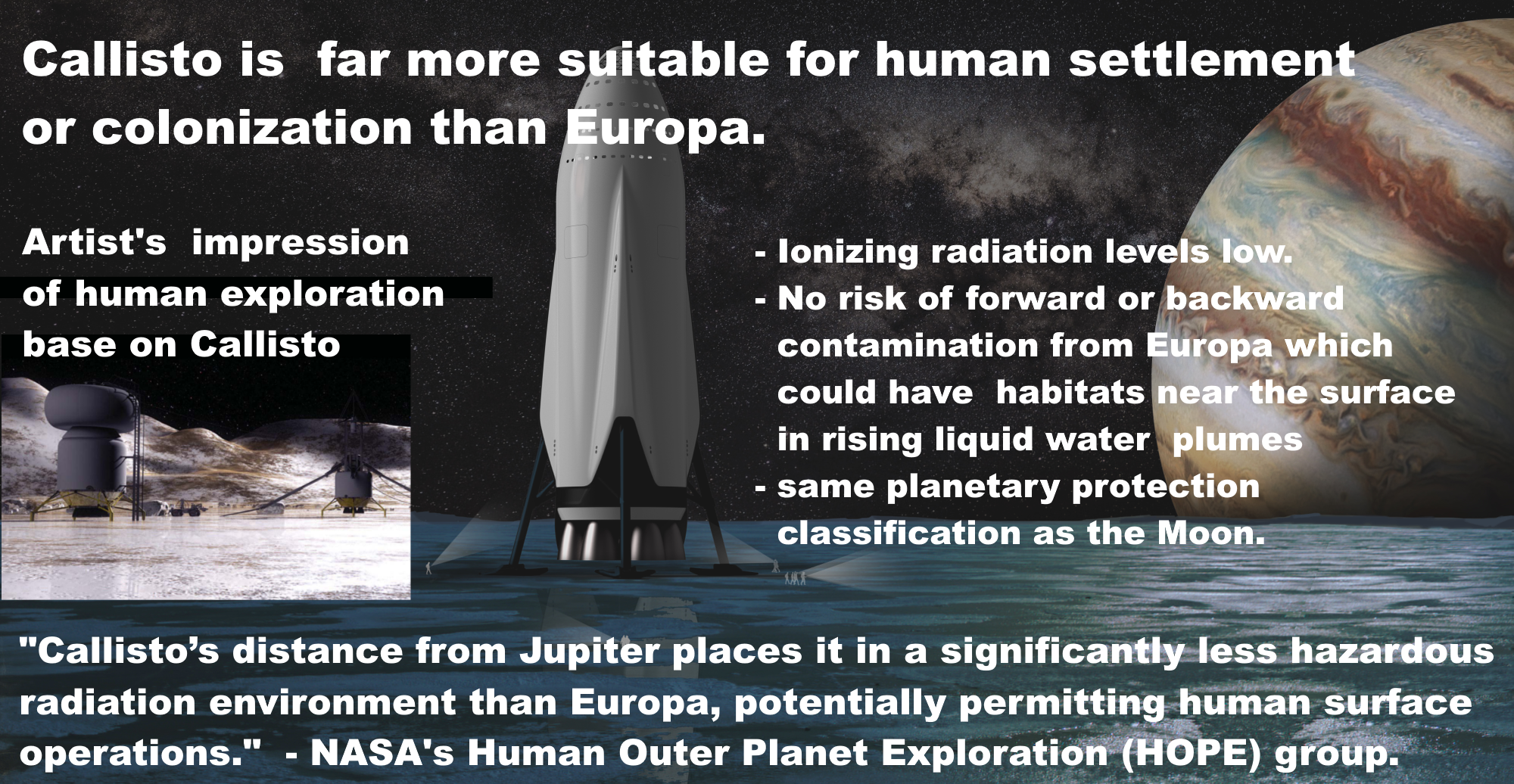 Elon Musk’s artist’s impression of his spacecraft for a crew of 100, the Interplanetary Transport System. He said his spacecraft would use Europa as a refueling stop in the outer solar system. Callisto is a far better refueling stop because of the lethal ionizing radiation around Europa which is within Jupiter’s radiation belts. The artist’s impression actually more closely resembles Callisto as the surface of Europa is probably broken up and rough on the meter scale, at least with current understanding (SpaceX, 2016).

Inset shows artist’s impression of an exploration base on Callisto (NASA, 2004:22)Then there’s Titan in Saturn’s system, which like the Venusian clouds, has an atmospheric pressure similar to Earth, indeed greater. It is far easier to protect against cold than against vacuum or acid. Explorers only need a thick insulating high tech version of a diver’s dry suit with insulation only 7.5 cm thick, with batteries to heat a visor and gloves, and they could explore Titan’s surface using a closed circuit oxygen or air rebreather system (without bubbles) much like military and deep sea divers use (Nott 2009). The winds just a few kilometers above the surface can be a source of energy for a settlement, while surface winds are so light as to cause no issues (Hendrix et al, 2017). It also has organics for making plastics, a stable environment and complete protection from ionizing radiation and the smaller meteorites (as for Earth) . (Wohlforth et al, 2016a) (Wohlforth et al, 2016b). Unless there is cryovolcanism, “volcanoes” of liquid water instead of lava, there is no risk of forward contamination. As for backwards contamination, we’d need to find out what is there but it’s plausible that Titan life if it exists would not be able to survive terrestrial temperatures Whether any of these are easy places to live long term may depend also on the gravity requirements for human health which are not yet known. However it is not yet known if the gravity on the Moon or Mars is suitable for human health long term either. It’s possible that they all need to be supplemented with the use of slow centrifuges spinning for artificial gravity during sleep, exercise etc.If our aim is space settlement, planets may not necessarily be the obvious choice they seem to be. This is an observation that goes back to O'Neil in 1969 when he was teaching freshman physics, (Heppenheimer, 1977:chapter 2)The first answers they came up with indicated there was more than a thousand times the land area of Earth as the potential room for expansion. They concluded that the surface of a planet was not the best place for a technical civilization. The best places looked like new, artificial bodies in space, or inside-out planets.The classical science-fiction idea, of course, is to settle on the surface of the moon or Mars, changing the conditions there as desired. It turned out that there were several things wrong with this, however. First, the solar system doesn’t really provide all that much area on the planets—a few times the surface area of Earth, at most. And in almost all cases the conditions on these planets are very hard to work with.The asteroid belt has resources sufficient to make habitats with a thousand times the land area of Earth, slowly spinning for artificial gravity. Settlers can choose the climate and even atmospheric pressure and composition, and gravity level for the habitats.Finally over the centuries, and millennia, with space habitats slowly spinning for artificial gravity and large thin film mirrors to focus sunlight, we could explore and settle the entire solar system to Pluto and beyond (Johnson et al, 1977:175) "At all distances out to the orbit of Pluto and beyond, it is possible to obtain Earth-normal solar intensity with a concentrating mirror whose mass is small compared to that of the habitat.” Once we have fusion power we have the entire Oort cloud to explore / settle / colonize. Once we can live in any ice dwarf in the Oort cloud, humans can live almost anywhere around any star in the galaxy as nearly all stars have clouds of comets and ice dwarfs surrounding them. Robert Zubrin has an argument which he presented in the "Making of" episode 0 of season 1 of the National Geographic series Mars (Zubrin, 2016)."I would say that we have not only the right, but the obligation, to go and establish ourselves on Mars. We are the creatures with all of our flaws that the Earth's biosphere has evolved to allow itself to reach out and establish itself on additional worlds. And we will take this nearly dead world and we will create a fully living world there. And so there'll be new species of birds and fish and plants. And it will be magnificent. No-one will be able to look on it and not feel prouder to be human."If Earth evolved us with the capability to reach out and establish itself on other worlds, it also evolved us with the intelligence, foresight, and deep scientific and ethical understanding to guide that exploration. We are the Earth's biosphere's guiding intelligences in space, and that may be one of our main roles.For instance one of the main reasons for going into space may be to protect Earth from hazards (such as asteroids), or to find resources for use on Earth, or to increase our understanding of ourselves, and of science, biology and the universe, or indeed, as a place for adventure and recreation. We have found many benefits for Earth’s biosphere, already, through our satellites in Earth orbit.

It's not automatic that what anything humans find inspiring and want to do is going to be harmless to ourselves or to other creatures in our biosphere. For instance deliberate and accidental introduction of species have led to many problems, such as the results of the deliberate introduction of the European wild rabbit into Australia for sport  (Fenner, 2010). We have seen that there are many other places humans can settle – and introduce terrestrial life to, other than Mars. The enormous lunar caves, getting on for the size of an O’Neil cylinder, are already vast enough to introduce many birds and animals to, as Zubrin wishes, but it’s much easier to make them habitable by finding a way to provide light, including through the lunar night, and filling with air and setting up a functioning self enclosed ecosystem. That would e a major task but nothing like the enormous effort needed to try to transform the atmosphere of a planet to make it more habitable for terrestrial life. The Mars Society itself, based on the work of Chris McKay, who has done a lot of work on terraforming, estimates that using four supergreenhouse gases CF4, C2F6, C3F8, SF6, Mars could be warmed up to the point where astronauts no longer need to wear pressure suits in a century or two and water may start to flow and rain fall (Kunzig, 2010). This is a 2021 presentation where Chris McKay talks to the Mars Society about how Mars can be terraformed. At the end he also talks about the bioethics of terraforming.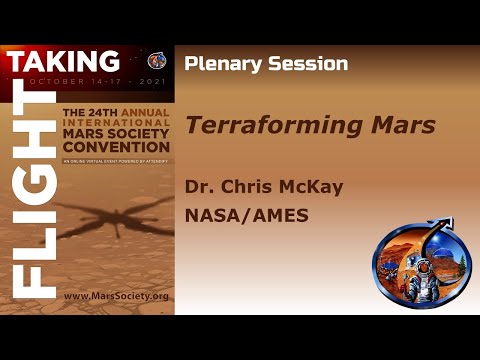 In a 2001 paper, McKay et al. estimate that it can be done with one Pa of super greenhouse gases in the atmosphere (1/101,325th of Earth’s atmospheric pressure).  To make this would need 245 power stations rated at half a gigawatt each running 24/7 for a century manufacturing super greenhouse gases from fluoride ores they would need to mine on Mars (McKay et al., 2001:104).In a 2004 paper they found an optimal mix of four fluoride based greenhouse gases that reduced the amount needed to 0.2 Pa (Marinova et al., 2005). That suggests 50 power stations running continuously would be enough. They estimate that this needs 25,700 years of Earth’s yearly production of these greenhouse gases for the first century. The greenhouse gases need to be sustained to keep Mars warm, which needs about 3 times Earth’s yearly production from then on (Marinova et al., 2005).This is based on the assumption that Mars still retains enough CO2 for an atmosphere,  and that it retains enough water too, all frozen in the regolith. Possible issues here are that much of the CO2 likely got sequestered in carbonates, as has happened to nearly all the CO2 on Earth. Terrestrial CO2 is cycled through volcanoes but Mars has little by way of volcanic activity. The other issue is that the water could have got split by ionizing radiation and the hydrogen lost to space. We don’t yet have good estimates of the inventories on Mars of these volatiles but McKay et al. argue that plausible modelling suggests that Mars has sufficient reserves available still in volatile form (McKay et al., 2001:97-8). Jakosky et al. caution that it’s possible much of the early atmosphere was lost to space, and that the CO2 adsorbed in the regolith couldn’t be released easily under warming climate scenarios (Jakosky et al., 2017).The CO2 available for emplacement into the atmosphere is exceedingly small.
Only the polar CO 2 ice is readily accessible. Even if a large non-polar subsurface reservoir of carbonates or adsorbed gas were available, it could only be released by heating the materials; global heating would require raising the surface temperature and allowing heat to conduct into the subsurface, an inherently long-term process. Adsorbed gas could be released, but would be limited by the establishment of a new equilibrium between the pore/atmospheric gas and adsorbed gas.If their assumptions are correct, even after 1000 years there would only be 5% oxygen. Redwoods might be able to grow by then, but it would take many millennia to reach oxygen levels suitable for humans to breathe (Kunzig, 2010). Meanwhile, says botanist James Graham of the University of Wisconsin, human colonists could seed the red rock with a succession of ecosystems—first bacteria and lichens, which survive in Antarctica, later mosses, and after a millennium or so, redwoods. Coaxing breathable oxygen levels out of those forests, though, could take many millennia. These are grand scale projects that might be possible as we develop as a space faring civilization. However, for far less than the technology and investment needed for 50 large power stations running continuously on Mars and the mining industry on Mars for all the fluorine and other materials needed to make these super greenhouse gases, we could have a self sustaining atmosphere in a lunar cave, or a Stanford Torus. Such a project could also be achieved far faster, within a few years and lead on to many more such settlements. Also we can learn valuable lessons about issues that may arise when establishing novel self sustaining ecosystems from our attempts to set up smaller scale habitats. If something goes wrong in the balance of species in a space habitat, in the worst case, the atmosphere can be vented, the soil sterilized and the project started again. These lessons may be valuable if we ever do terraform Mars.If our aim is to extend Earth’s biosphere into space, it can be done faster and more efficiently using space habitats, which eventually can lead to habitats with a total of a thousand times the living area of Earth, just from the materials in the asteroid belt and with the vast Kuiper belt and Oort cloud available for future expansion. We don’t need to be in a rush to colonize Mars or to decide in advance that this is what we are going to do. We have time to work through the issues on the Moon and elsewhere, in space habitats, to be prepared, if that is the eventual decision. By being careful now to protect Earth and other planets in a solar system we prepare for a future where we learn to live sustainably in the galaxy just as we currently need to live sustainably on Earth. By establishing a precedent to live sustainably in the galaxy, and to respect and protect other forms of life in the forward direction where we find it, we also protect other life and civilizations from our descendants throughout the galaxy and we also protect our own way of life in our solar system from them too as they explore in turn and return to Earth. As humans diversify and evolve, and perhaps also modify themselves with genetic engineering, we could be so different as to be almost like an alien civilization for them, for our distant descendants a million years later. By exploring in a way that protects other alien civilizations we also protect ourselves. I explore that in my “Pale Blue Dot” preprint (Walker, n.d.). If Mars turns out to have native life we can never return to Earth, there is no shortage of frontiers in the solar system, and new places humans can explore. Perhaps we eventually settle in some of those places and perhaps introduce other terrestrial life in habitats that we can make self sustaining.However, wherever we go, Earth will remain the planet we evolved on and the one we are adapted to. Jeff Bezos put it like this (Boyle, 2016):We have looked at this solar system. We have sent probes to every planet in this solar system. And believe me, this is the best planet. There is no doubt this is the one that you want to protect. This is the jewel. We evolved here, we're kind of made for this planet. It's gorgeous, and we can use space to protect it.As we explore in space, many would say that we do need to protect Earth as our top priority, and indeed use space to protect it. As Carl Sagan put it (Sagan,1997) ...There is nowhere else, at least in the near future, to which our species could migrate. Visit, yes. Settle, not yet. Like it or not, for the moment, the Earth is where we make our stand.All sections – for an outline of this paperTitles of sections are like mini-abstracts and summarize the details of the section. For a first overview of this paper read the section titles. Supplementary InformationStart – all sections – endPerseverance ground temperatureThis is supplementary information for the section:Microbes from near the surface in Jezero crater would withstand temperatures varying from below -70 °C to above 15 °C in a single day – and major changes in humidity and pressure – this is likely to favour polyextremophiles – and martian life would likely be able to resist higher levels of stresses like UV, low humidity, vacuum, dessication, and ionizing radiation – which seems likely to make it easier not harder for them to survive on Earth
 The ground temperature data for Perseverance mission sols 361 and 380 uses the data page; Welcome to the Mars 2020 Perseverance archive which you can browse online by clicking on the Calibrated Data Link or the Derived Data where appropriate, for ground temperature you use the calibrated data. ground temperature from the TIRS data for sol 361 range 198.82 °K to to 290.11 °K.ground temperature from the TIRS data for sol 380 range 208.1°K to 291.99 °K
Data files used:Perseverance TIRS data for sol 361. Hyperlink: https://atmos.nmsu.edu/PDS/data/PDS4/Mars2020/mars2020_meda/data_calibrated_env/sol_0300_0419/sol_0361/WE__0361___________CAL_TIRS________________P02.CSVAll the calibrated data for sol 361Hyperlink: https://atmos.nmsu.edu/PDS/data/PDS4/Mars2020/mars2020_meda/data_calibrated_env/sol_0300_0419/sol_0380/Perseverance TIRS data for sol 380. Hyperlink: https://atmos.nmsu.edu/PDS/data/PDS4/Mars2020/mars2020_meda/data_calibrated_env/sol_0300_0419/sol_0361/WE__0361___________CAL_TIRS________________P02.CSVAll the data for sol 380Hyperlink: https://atmos.nmsu.edu/PDS/data/PDS4/Mars2020/mars2020_meda/data_calibrated_env/sol_0300_0419/sol_0380/New: extending the JAXA analysis to photosynthetic life on or near the surface of any Martian meteoritesThis is supplementary information for the section:It is safe for Japan to return unsterilized samples from Phobos without any special precautions because any life in samples from the most recent impact already experienced ejection from Mars – then on the surface of Phobos it accumulated similar amounts of ionizing radiation to any life in the meteorites from the same impact arriving on Earth today There may be a slight omission in JAXA’s discussion of the fireball of re-entry as their 10% figure is based on life that inhabits the interior rather than just the surface of rocks. (SSB, 2019 : 40). The astrobiologist Charles Cockell tested the blue-green algae chroococcidiopsis. When he attached it at a typical growing depth on a re-entry aeroshell, he found that not only the algae, but all its associated organics were destroyed. He concluded (Cockell, 2008) ... Thus, the planetary exchange of photosynthesis might not be impossible, but quite specific physical situations and/or evolutionary innovations are required to create conditions where a photosynthetic organism happens to be buried deep within a rock during ejection to survive atmospheric transit.So, could photosynthetic life get to Phobos on the surface of a rock, and still be viable there, living within a layer that would be destroyed during the re-entry fireball on Earth?First, it helps that some photosynthetic life near the surface of the ejected rocks may be sterilized or destroyed already by the fireball of exit from Mars on its way to Phobos. However the details here are uncertain because the total mass ejected by the Zunil impact was about 30% of the mass of the atmosphere above it, which could be enough to shield some of the ejecta from aerodynamic heating (SSB, 2019 : 27). Second, all our martian meteorites come from locations where photosynthesis is unlikely. They were thrown into space by glancing collisions into the high altitude southern uplands (Tornabene et al, 2006), where the thin atmosphere makes ejection to Earth easier. They also come from at least 3 meters below the surface (Head et al, 2002:1355), and anywhere below 12 centimetres has a uniform temperature of around -73°C (Möhlmann, 2005:figure 2). Third, there is yet another twist here to look at if we want to be as thorough as possible. The remarkable blue-green algae chroococcidiopsis can use alternative metabolic pathways to grow underground without any light (Li et al, 2020) (Puente-Sánchez et al., 2018). So, martian life capable of photosynthesis is not impossible deep underground, but even then it would be using other metabolic pathways with no reason to live near the surface of a rock, in complete darkness. Fourth, there is another possible exception, life can use thermal radiation from a deep sea hydrothermal vent for photosynthesis (Beatty et al, 2005). The most recent possibility for a hydrothermal system in the southern uplands on Mars might be the rootless cones (volcanic cones without a magma chamber below them) which may have had hydrothermal systems above 0 C for up to 1,300 years (Hamilton et al, 2010) possibly active as recently as less than 20 million years ago (Stacey, 2019). However, these are very different conditions from a deep sea hydrothermal vent. This may need expert review but it seems unlikely that photosynthetic life using thermal radiation for photosynthesis could be found in the rootless cones in the last 20 million years and then be ejected to Earth, with the photosynthetic life only found near the surface of the ejected rocks, as is needed for it to be sterilized in Earth’s atmosphere but potentially survive impact on Phobos.Then we don’t need to go further back than 20 million years, because any life from earlier impacts that might get into the surface samples from Phobos has had over 22.5% of many of its amino acids destroyed – this is calculated in the discussion of sterilization dose in:NEW: Sterilization with 500 million years equivalent of surface ionizing radiation will have virtually no effect on geological studies So, the JAXA analysis seems correct with this minor tweak to account for photosynthetic life. The more eyes that look at these studies the better given how important it is to protect Earth’s biosphere. By a similar argument it may be safe to send astronauts to Phobos so long as they sterilize any materials before contact from deep below the surface. The issue with deep subsurface samples is that there may be potential for viable life on Phobos buried deep after ancient larger impacts on Mars, which have been shielded ever since and are still viable, but can’t get to Earth currently.References7th Circuit, 1997, Simmons v. U.S. Army Corps of Engineers, 120 F.3d 664 Aron, S., 2016, The History of the American West Gets a Much-Needed Rewrite, Smithsonian Magazine
Abdel-Razek, A.S., El-Naggar, M.E., Allam, A., Morsy, O.M. and Othman, S.I., 2020. Microbial natural products in drug discovery. Processes, 8(4), p.470.Abdo, J.M., Sopko, N.A. and Milner, S.M., 2020. The applied anatomy of human skin: a model for regeneration. Wound Medicine, 28, p.100179. Skin is an active immunological organ, and dysfunctional innate defenses have serious clinical implications. Products of the stratum corneum, including free fatty acids, polar lipids, and glycosphingolipids accumulate in the intercellular spaces and horny layer, exhibiting antimicrobial properties, and functioning as a first line of defense. Antimicrobial peptides (AMPs) exhibit potent and targeted resistance against a wide spectrum of common pathogens. When this barrier is breached, second lines of protection are provided by inflammatory cascades in the subepithelial tissue. Approximately sixteen AMPs have been shown to be expressed in the skin (Table 1)Abe, S., 2001, Can Liquid Water Exist on Present-Day Mars? NASA Astrobiology InstituteAbramov, O., Rathbun, J.A., Schmidt, B.E. and Spencer, J.R., 2013. Detectability of thermal signatures associated with active formation of ‘chaos terrain’on Europa. Earth and Planetary Science Letters, 384, pp.37-41.Abrevaya, X.C., Mauas, P.J. and Cortón, E., 2010. Microbial fuel cells applied to the metabolically based detection of extraterrestrial life. Astrobiology, 10(10), pp.965-971.Adams, R.B., Alexander, R.A., Chapman, J.M., Fincher, S.S., Hopkins, R.C., Philips, A.D., Polsgrove, T.T., Litchford, R.J., Patton, B.W. and Statham, G., 2003. Conceptual design of in-space vehicles for human exploration of the outer planets.Agha, R., Gross, A., Rohrlack, T. and Wolinska, J., 2018. Adaptation of a chytrid parasite to its cyanobacterial host is hampered by host intraspecific diversity. Frontiers in microbiology, 9, p.921.As with other chytrids, R. megarrhizum is characterized by presenting free-swimming infective stages in the form of flagellated zoospores that actively seek suitable hosts in the water column. Upon encystment, chytrids penetrate the host and extract nutrients from it, always leading to host death. Over the course of the infection, encysted zoospores develop into sporangia, reproductive structures that release asexually-produced zoospores upon maturation.Atri, D., Abdelmoneim, N., Dhuri, D.B. and Simoni, M., 2022. Diurnal variation of the surface temperature of Mars with the Emirates Mars Mission: A comparison with Curiosity and Perseverance rover measurements. arXiv preprint arXiv:2204.12850.Afzal, I., Shinwari, Z.K., Sikandar, S. and Shahzad, S., 2019. Plant beneficial endophytic bacteria: Mechanisms, diversity, host range and genetic determinants. Microbiological research, 221, pp.36-49Alberts B, Johnson A, Lewis J, et al. Molecular Biology of the Cell. 4th edition,2002, New York: Garland Science; .Cell Biology of InfectionAllen, C.C., Albert, F.G., Combie, J., Bodnar, R.J., Hamilton, V.E., Jolliff, B.L., Kuebler, K., Wang, A., Lindstrom, D.J. and Morris, P.A., 1999. Biological sterilization of returned Mars samplesAllwood, A.C., Grotzinger, J.P., Knoll, A.H., Burch, I.W., Anderson, M.S., Coleman, M.L. and Kanik, I., 2009. Controls on development and diversity of Early Archean stromatolites. Proceedings of the National Academy of Sciences, 106(24), pp.9548-9555.Almeida, M.P., Parteli, E.J., Andrade, J.S. and Herrmann, H.J., 2008. Giant saltation on Mars. Proceedings of the National Academy of Sciences, 105(17), pp.6222-6226.Alves, R., Barata-Antunes, C., Casal, M., Brown, A.J., Van Dijck, P. and Paiva, S., 2020. Adapting to survive: How Candida overcomes host-imposed constraints during human colonization. PLoS Pathogens, 16(5), p.e1008478.Ambrogelly, A., Palioura, S. and Söll, D., 2007. Natural expansion of the genetic code. Nature chemical biology, 3(1), pp.29-35.Ammann, W., Barros, J., Bennett, A., Bridges, J., Fragola, J., Kerrest, A., Marshall-Bowman, K., Raoul, H., Rettberg, P., Rummel, J. and Salminen, M., 2012. Mars Sample Return backward contamination–Strategic advice and requirements – Report from the ESF-ESSC Study Group on MSR Planetary Protection Requirements.Anbar, A.D. and Levin, G.V., 2012, June. A Chiral Labelled Release Instrument for In Situ Detection of Extant Life. In Concepts and Approaches for Mars Exploration (Vol. 1679, p.4319)Anderson, A.W., 1956. Studies on a radio-resistant micrococcus. I. Isolation, morphology, cultural characteristics, and resistance to gamma radiation. Food Technol, 10, pp.575-578.Attias, M., Al-Aubodah, T. and Piccirillo, C.A., 2019. Mechanisms of human FoxP3+ Treg cell development and function in health and disease. Clinical & experimental immunology, 197(1), pp.36-51.Bada, J.L., Aubrey, A.D., Grunthaner, F.J., Hecht, M., Quinn, R., Mathies, R., Zent, A. and Chalmers, J.H., 2009. Seeking signs of life on Mars: In situ investigations as prerequisites to a sample return mission. Planetary science decadal survey White Paper, Scripps Institution of Oceanography, USA.Bahl, J., Lau, M.C., Smith, G.J., Vijaykrishna, D., Cary, S.C., Lacap, D.C., Lee, C.K., Papke, R.T., Warren-Rhodes, K.A., Wong, F.K. and McKay, C.P., 2011. Ancient origins determine global biogeography of hot and cold desert cyanobacteria. Nature communications, 2(1), pp.1-6. Bains, W. and Schulze-Makuch, D., 2016. The cosmic zoo: the (near) inevitability of the evolution of complex, macroscopic life. Life, 6(3), p.25.Bak, E.N., Larsen, M.G., Jensen, S.K., Nørnberg, P., Moeller, R. and Finster, K., 2019. Wind-driven saltation: an overlooked challenge for life on Mars. Astrobiology, 19(4), pp.497-505.Spores in cavities will only be subjected to abrasion when the cavities crack open and the spores can get hit upon by a mineral particle. This process may be slow and explain the long tail of the number of surviving spores.The grain size of the regolith will likely affect the above-mentioned mechanisms and thus would have influence on the survival time of present microorganisms. We will address the effect of grain size in more detail in coming experiments.Ballard, E., Melchers, W.J., Zoll, J., Brown, A.J., Verweij, P.E. and Warris, A., 2018. In-host microevolution of Aspergillus fumigatus: A phenotypic and genotypic analysis. Fungal Genetics and Biology, 113, pp.1-13.Batbander, K., 2020, A Barn Swallow in Flight, Wikimedia CommonsBaugh, R.F., 2017. Murky Water: Cyanobacteria, BMAA and ALS. Journal of Neurological Research and Therapy, 2(1), p.34.Beaty, D.W., Grady, M.M., McSween, H.Y., Sefton‐Nash, E., Carrier, B.L., Altieri, F., Amelin, Y., Ammannito, E., Anand, M., Benning, L.G. and Bishop, J.L., 2019. The potential science and engineering value of samples delivered to Earth by Mars sample return: International MSR Objectives and Samples Team (iMOST). Meteoritics & Planetary Science, 54, pp.S3-S152.Beatty, J.T., Overmann, J., Lince, M.T., Manske, A.K., Lang, A.S., Blankenship, R.E., Van Dover, C.L., Martinson, T.A. and Plumley, F.G., 2005. An obligately photosynthetic bacterial anaerobe from a deep-sea hydrothermal vent. Proceedings of the National Academy of Sciences, 102(26), pp.9306-9310.Beauchamp, P., 2012. Assessment of planetary protection and contamination control technologies for future planetary science missionsBehera, B.C., 2020. Citric acid from Aspergillus niger: a comprehensive overview. Critical Reviews in Microbiology, 46(6), pp.727-749.. Belbruno, E., 2018. Capture dynamics and chaotic motions in celestial mechanics: With applications to the construction of low energy transfers. Princeton University Press.Benner, S. and Davies, P. , 2010,  ‘Towards a Theory of Life’, in Impey, C., Lunine, J. and Funes, J. eds., Frontiers of astrobiology. Cambridge University Press.Bhullar, K., Waglechner, N., Pawlowski, A., Koteva, K., Banks, E.D., Johnston, M.D., Barton, H.A. and Wright, G.D., 2012. Antibiotic resistance is prevalent in an isolated cave microbiome. PloS one, 7(4), p.e34953.Bianciardi, G., Miller, J.D., Straat, P.A. and Levin, G.V., 2012. Complexity analysis of the Viking labelled release experiments. International Journal of Aeronautical and Space Sciences, 13(1), pp.14-26.Biersma, E.M., Convey, P., Wyber, R., Robinson, S.A., Dowton, M., Van de Vijver, B., Linse, K., Griffiths, H. and Jackson, J.A., 2020. Latitudinal biogeographic structuring in the globally distributed moss Ceratodon purpureus. Frontiers in Plant Science, 11, p.502359.Billi, D., Staibano, C., Verseux, C., Fagliarone, C., Mosca, C., Baqué, M., Rabbow, E. and Rettberg, P., 2019a. Dried biofilms of desert strains of Chroococcidiopsis survived prolonged exposure to space and Mars-like conditions in low Earth orbit. Astrobiology, 19(8), pp.1008-1017.Our results suggest that bacteria might indeed survive on Mars if shielded from UV, for instance by martian dust, since it is known that a few millimeters of soil is enough for UV protection (Mancinelli and Klovstad, 2000; Cockell and Raven, 2004). In view of the resistance of desert strain of Chroococcidiopsis to ionizing radiation (Billi et al., 2000; Verseux et al., 2017), the exposure in LEO to a total dose of 0.5 Gy of ionizing radiation did not affect biofilm survival. Hence, based on the dose of 76 mGy/year measured by the Curiosity rover at Gale Crater’s surface (Hassler et al., 2013), dried biofilms would survive on Mars more than half a decade. In addition, since the UV dose received in LEO corresponds to approximately 8 h under a Mars UV flux at the equator (Cockell et al., 2000), the speculated biofilm survival supports the possible dissemination of viable organisms. If carried, for instance, by winds at 5 m/sec (Gomez-Elvira et al., 2014) with the average flux mentioned above, they could travel more than 100km without dying. However, other factors found on Mars need to be taken into account so as to reduce the planetary protection risk, such as the presence of perchlorates that have been shown to be highly damaging to life (Wadsworth and Cockell, 2017)Billi, D., Verseux, C., Fagliarone, C., Napoli, A., Baqué, M. and de Vera, J.P., 2019b. A desert cyanobacterium under simulated Mars-like conditions in low Earth orbit: implications for the habitability of Mars. Astrobiology, 19(2), pp.158-169.In this experiment, survival of the Chroococcidiopsis strain occurred only with those cells that were mixed with martian regolith simulant and plated as thin layers (about 15–30 μm, corresponding to 4–5 cell layers). … Our finding suggests that a putative microbial life-form at least as resistant to desiccation and radiation as the investigated desert cyanobacterium could withstand some exposure to UV on the martian surface.… Our findings support the hypothesis that opportunistic colonization of protected niches on Mars, such as in fissures, cracks, and microcaves in rocks or soil, could have enabled life to remain viable while being transported to a new habitatBilli, D., Viaggiu, E., Cockell, C.S., Rabbow, E., Horneck, G. and Onofri, S., 2011. Damage escape and repair in dried Chroococcidiopsis spp. from hot and cold deserts exposed to simulated space and Martian conditions. Astrobiology, 11(1), pp.65-73.The survival of dried cells of strain CCMEE 123 when exposed to 21 days of simulated martian conditions further supports the employment of hot desert strains of Chroococcidiopsis in future approaches to mimic endolithic martian exposure. It was previously reported that the survival of dried cells of Chroococcidiopsis sp. CCMEE 029 (Negev Desert) under simulant martian soil or gneiss was not affected by a 4 h exposure to unattenuated martian UV flux. This shows that in theory such organisms could survive or even grow on Mars or Mars-like planets if they had a source of water and nutrients; thus they could be active in such environments (Cockell et al., 2005)Birnbach, I., 1997. Newly Imposed Limitations on Citizens' Right to Sue for Standing in a Procedural Rights Case. Fordham Envtl. LJ, 9, p.311.Blackmond, D.G., 2019. The origin of biological homochirality. Cold Spring Harbor perspectives in biology, 11(3), p.a032540.Blakeslee, S., 2004. The CRAAP test. Loex Quarterly, 31(3), p.4. Blankenship, R.E., Tiede, D.M., Barber, J., Brudvig, G.W., Fleming, G., Ghirardi, M., Gunner, M.R., Junge, W., Kramer, D.M., Melis, A. and Moore, T.A., 2011. Comparing photosynthetic and photovoltaic efficiencies and recognizing the potential for improvement. science, 332(6031), pp.805-809.Boeder, P.A. and Soares, C.E., 2020. Mars 2020: mission, science objectives and build. In Systems Contamination: Prediction, Control, and Performance 2020 (Vol. 11489, p. 1148903). International Society for Optics and PhotonicsBohannon, J., 2010. Mirror-image cells could transform science-or kill us all. WiredBorges, W.D.S., Borges, K.B., Bonato, P.S., Said, S. and Pupo, M.T., 2009. Endophytic fungi: natural products, enzymes and biotransformation reactions. Current Organic Chemistry, 13(12), pp.1137-1163.Borojeni, I.A., Gajewski, G. and Riahi, R.A., 2022. Application of Electrospun Nonwoven Fibers in Air Filters. Fibers, 10(2), p.15.Boston, P.J., Hose, L.D., Northup, D.E. and Spilde, M.N., 2006. The microbial communities of sulfur caves: a newly appreciated geologically driven system on Earth and potential model for Mars.Boston, P.J., 2010. Location, location, location! Lava caves on Mars for habitat, resources, and the search for life. Journal of Cosmology, 12, pp.3957-3979.Bostrom, N., 2002. Existential risks: Analyzing human extinction scenarios and related hazards.Bottos, E.M., Woo, A.C., Zawar-Reza, P., Pointing, S.B. and Cary, S.C., 2014. Airborne bacterial populations above desert soils of the McMurdo Dry Valleys, Antarctica. Microbial ecology, 67, pp.120-128.Many of the dominant sequences were found to group closely with known thermophilic genera. Sequences of OTU0.03 159 grouped within the Firmicutes to the genus Thermaerobacter and shared 99 % sequence identity with its closest BLAST match, Thermaerobacter subterraneus, an isolate from a hydrothermal system [41]. Sequences of OTU0.03 238 were found to share 100 % sequence identity with isolate Geobacillus tepidamans, which has been recovered from highly disparate thermal environments, including geothermal systems and food processing facilitiesBoxe, C.S., Hand, K.P., Nealson, K.H., Yung, Y.L. and Saiz-Lopez, A., 2012. An active nitrogen cycle on Mars sufficient to support a subsurface biosphere. International Journal of Astrobiology, 11(2), pp.109-115.Boyle, A., 2016, Where does Jeff Bezos foresee putting space colonists? Inside O’Neill cylinders, Geek wire. Video transcription from 12:40 into the interview.Boyle, R., Rodriggs, L.M., Allton, C., Jennings, M. and Aitchison, L.T., 2013. Suitport feasibility-human pressurized space suit donning tests with the marman clamp and pneumatic flipper suitport concepts. In 43rd International Conference on Environmental Systems (p. 3399).Brazil, R., 2015, The origin of homochirality, Chemistry World.Bristow, L.A., Mohr, W., Ahmerkamp, S. and Kuypers, M.M., 2017. Nutrients that limit growth in the ocean. Current Biology, 27(11), pp.R474-R478.Brodribb, T.J., Sussmilch, F. and McAdam, S.A., 2020. From reproduction to production, stomata are the master regulators. The Plant Journal, 101(4), pp.756-767.Brown, G.D., Denning, D.W., Gow, N.A., Levitz, S.M., Netea, M.G. and White, T.C., 2012. Hidden killers: human fungal infections. Science translational medicine, 4(165), pp.165rv13-165rv13.Brown, T., n.d. Apple Search Brüggemann, H., Bäumer, S., Fricke, W.F., Wiezer, A., Liesegang, H., Decker, I., Herzberg, C., Martinez-Arias, R., Merkl, R., Henne, A. and Gottschalk, G., 2003. The genome sequence of Clostridium tetani, the causative agent of tetanus disease. Proceedings of the National Academy of Sciences, 100(3), pp.1316-1321.The origin of pE88 remains unclear. Over 50% of all ORFs on pE88 are unique to C. tetani.  BS, 2009, BS EN 1822-1:2009 High efficiency air filters (EPA, HEPA and ULPA), Part 1: Classification, performance testing, markingC4 Rice, n.d., The C-4 rice project.Cabrol, N.A., 2018. The coevolution of life and environment on Mars: an ecosystem perspective on the robotic exploration of biosignatures.Preliminary results (e.g., Phillips et al., 2017) show that, to be effective and diag 
nostic, the orbital resolution of a visible imager should reach *1 cm/pixel to resolve fine-scaled geomorphic features in microbialites, spring mounds, and salt habitats, which is beyond the recommendation of *10–15 cm/pixel for a future orbital visible imager (e.g., MEPAG NEX-SAG Report, 2015). HiRISE and a future orbiter with *10–15 cm/pixel resolution could identify bulk geomorphic features that are consistent with a potential habitat (e.g., Suosaari et al., 2016), but might still not be diagnostic for many of them (e.g., Allen and Oehler, 2008) unless data sets can be improved through new super-resolution techniques (e.g., Tao and Muller, 2016).
Campanale, C., Massarelli, C., Savino, I., Locaputo, V. and Uricchio, V.F., 2020. A detailed review study on potential effects of microplastics and additives of concern on human health. International Journal of Environmental Research and Public Health, 17(4), p.1212.Capone, D.G., Popa, R., Flood, B. and Nealson, K.H., 2006. Follow the nitrogen. Science, 312(5774), pp.708-709.Caron, L., Douady, D., de Martino, A. and Quinet, M., 2001. Light harvesting in brown algae. Cah Biol Mar, 42, pp.109-124.Carrier, B.L., Beaty, D.W., Meyer, M.A., Blank, J.G., Chou, L., DasSarma, S., Des Marais, D.J., Eigenbrode, J.L., Grefenstette, N., Lanza, N.L. and Schuerger, A.C., 2020. Mars Extant Life: What's Next? Conference Report. (html) Carter, J., 2022, Why this Ceres mission could change the search for alien lifeCasadevall, A. and Pirofski, L.A., 2001. Host‐pathogen interactions: the attributes of virulence. The Journal of infectious diseases, 184(3), pp.337-344.“Aggressins” was a term used for substances produced by microorganisms that hadthe power to inhibit or destroy the ability of the host to defend itself against microbes [10]. Although Bails’s “aggressins” were subsequently shown to be endotoxins [15], his “aggressin” theory can be regarded as the intellectual ancestor of today’s concept that pathogenic microbes have virulence factors that mediate their pathogenicity.Castillo-Rogez, J., and Brophy, J., 2022, Ceres Exploration of Ceres' habitabilityCDC, n.d., EbolaCDC, n.d., HIVCDC, n.d., MalariaCDC, n.d., SchistosomiasisCDC, n.d., Yellow Fever virus Cecere, E., Petrocelli, A. and Verlaque, M., 2011. Vegetative reproduction by multicellular propagules in Rhodophyta: an overview. Marine Ecology, 32(4), pp.419-437.Center for Advanced Materials, n.d., In situ resource utilization – Lunar Solar Cell Manufacturing, University of HoustonChang, E., 2015, Mars Is Pretty Clean. Her Job at NASA Is to Keep It That Way.Chappaz, L., Sood, R., Melosh, H.J., Howell, K.C., Blair, D.M., Milbury, C. and Zuber, M.T., 2017. Evidence of large empty lava tubes on the Moon using GRAIL gravity. Geophysical Research Letters, 44(1), pp.105-112.Chater, C., Kamisugi, Y., Movahedi, M., Fleming, A., Cuming, A.C., Gray, J.E. and Beerling, D.J., 2011. Regulatory mechanism controlling stomatal behavior conserved across 400 million years of land plant evolution. Current Biology, 21(12), pp.1025-1029.Chávez, R., Fierro, F., García-Rico, R.O. and Vaca, I., 2015. Filamentous fungi from extreme environments as a promising source of novel bioactive secondary metabolites. Frontiers in Microbiology, 6, p.903.Chevrier, V.F., Rivera-Valentín, E.G., Soto, A. and Altheide, T.S., 2020. Global Temporal and Geographic Stability of Brines on Present-day Mars. The Planetary Science Journal, 1(3), p.64.Chivian, E. and Bernstein, A. eds., 2008. Sustaining life: how human health depends on biodiversity. Oxford University Press.The stomachs of all vertebrate species, including frogs, contain cells that secrete acid and enzymes such as pepsin to begin the process of digesting food. There are also compounds that stimulate emptying of the stomach so that its contents can be moved along into the small intestine where further digestion takes place. The ingestion of food triggers release of these compounds. Preliminary studies with gastric brooding frog tadpoles demonstrated that they secrete a substance, or substances, that both inhibits acid and pepsin secretions and prevents stomach emptying so that they do not end up being digested by heir mother. But these studies, which might have led to important new insights for treating human peptic ulcers, a disease that affects more  than twenty-five million people in the United States, couldn't be completed because both species of Rhoebactrachus became extinct.Christidis, N., McCarthy, M. and Stott, P.A., 2020. The increasing likelihood of temperatures above 30 to 40° C in the United Kingdom. Nature communications, 11(1), p.3093.Cichan, T., Bailey, S.A., Antonelli, T., Jolly, S.D., Chambers, R.P., Clark, B. and Ramm, S.J., 2017. Mars Base Camp: An Architecture for Sending Humans to Mars. New Space, 5(4), pp.203-218.Clark, B., 2009, Cultybraggan nuclear bunkerClark, R.A., 2010. Skin-resident T cells: the ups and downs of on site immunity. Journal of Investigative Dermatology, 130(2), pp.362-370Clark, S., 2018, NOAA’s new GOES-17 weather satellite has degraded vision at nightCleland, C.E., 2019. The Quest for a Universal Theory of Life: Searching for Life as we don't know it (Vol. 11). Cambridge University Press.Cockell, C.S., 2008. The Interplanetary Exchange of Photosynthesis. Origins of Life and Evolution of Biospheres, 38(1), pp.87-104.Cockell, C.S., 2014. Trajectories of Martian habitability. Astrobiology, 14(2), pp.182-203.Cockell, C.S. and McMahon, S., 2019b. Lifeless Martian samples and their significance. Nature Astronomy, 3(6), pp.468-470.Cockell, C.S., McMahon, S., Lim, D.S., Rummel, J., Stevens, A., Hughes, S.S., Nawotniak, S.E.K., Brady, A.L., Marteinsson, V., Martin-Torres, J. and Zorzano, M.P., 2019c. Sample Collection and Return from Mars: Optimising Sample Collection Based on the Microbial Ecology of Terrestrial Volcanic Environments. Space Science Reviews, 215(7), p.44.Cortesão, M., Fuchs, F.M., Commichau, F.M., Eichenberger, P., Schuerger, A.C., Nicholson, W.L., Setlow, P. and Moeller, R., 2019. Bacillus subtilis spore resistance to simulated Mars surface conditions. Frontiers in microbiology, 10, p.333.Cortesão, M., Siems, K., Koch, S., Beblo-Vranesevic, K., Rabbow, E., Berger, T., Lane, M., James, L., Johnson, P., Waters, S.M. and Verma, S.D., 2021. MARSBOx: fungal and bacterial endurance from a balloon-flown analog mission in the stratosphere. Frontiers in Microbiology, 12, p.601713.Fungal spores of Aspergillus niger and bacterial cells of Salinisphaera shabanensis, Staphylococcus capitis subsp. capitis, and Buttiauxella sp. MASE-IM-9 were launched inside the MARSBOx (Microbes in Atmosphere for Radiation, Survival, and Biological Outcomes Experiment) payload filled with an artificial martian atmosphere and pressure throughout the mission profile. The dried microorganisms were either exposed to full UV-VIS radiation (UV dose = 1148 kJ m−2) or were shielded from radiation. After the 5-h stratospheric exposure, samples were assayed for survival and metabolic changes. Spores from the fungus A. niger and cells from the Gram-(–) bacterium S. shabanensis were the most resistant with a 2- and 4-log reduction, respectively.The fungus Aspergillus niger and the bacterium Staphylococcus capitis subsp. capitis were included in this study because they are human-associated and opportunistic pathogens, and have both been previously detected on the International Space Station (ISS). Thus, they are likely to travel to Mars in crewed space missions …. Moreover, spores from A. niger might resist space travel on the outside of a spacecraft; therefore, understanding their survival potential in a Mars-like environment is of interest to planetary protection.Council on Environmental Quality, 2007. A citizen’s guide to the NEPA: Having your voice heard.Congressional Research Service, 2021, National Environmental Policy Act: Judicial Review and RemediesConley, °C (2016), interviewed by Straus, M., for National Geographic, Going to Mars Could Mess Up the Hunt for Alien Life. 
From the perspective of planetary protection, Conley is also concerned about terrestrial organisms that can absorb water from the air. She recalls fieldwork she did in the Atacama Desert in Chile, which is one of the driest places on Earth, with less than 0.04 inch of rain a year.
Even in this dessicated place, she found life: photosynthetic bacteria that had made a home in tiny chambers within halite salt crystals. There’s a small amount of water retained inside the halite and, at night, it cools down and condenses both on the walls of the chambers and on the surface of the organisms that are sitting there.Comeau, A.M., Vincent, W.F., Bernier, L. and Lovejoy, C., 2016. Novel chytrid lineages dominate fungal sequences in diverse marine and freshwater habitats. Scientific reports, 6(1), p.30120.Comolli, L.R., Baker, B.J., Downing, K.H., Siegerist, C.E. and Banfield, J.F., 2009. Three-dimensional analysis of the structure and ecology of a novel, ultra-small archaeon. The ISME journal, 3(2), pp.159-167.Cornelius, A.J., Chambers, S., Aitken, J., Brandt, S.M., Horn, B. and On, S.L., 2012. Epsilonproteobacteria in humans, New Zealand. Emerging infectious diseases, 18(3), p.510.COSPAR, 2011. COSPAR Planetary Protection Policy, 20 October 2002, as amended to 24 March 2011, COSPAR/IAU Workshop on Planetary Protection.Cowen, L.E., Sanglard, D., Howard, S.J., Rogers, P.D. and Perlin, D.S., 2015. Mechanisms of antifungal drug resistance. Cold Spring Harbor perspectives in medicine, 5(7), p.a019752Cox, P.A., Banack, S.A., Murch, S.J., Rasmussen, U., Tien, G., Bidigare, R.R., Metcalf, J.S., Morrison, L.F., Codd, G.A. and Bergman, B., 2005. Diverse taxa of cyanobacteria produce β-N-methylamino-L-alanine, a neurotoxic amino acid. Proceedings of the National Academy of Sciences, 102(14), pp.5074-5078. Craven, E., Winters, M., Smith, A.L., Lalime, E., Mancinelli, R., Shirey, B., Schubert, W., Schuerger, A., Burgin, M., Seto, E.P. and Hendry, M., 2021. Biological safety in the context of backward planetary protection and Mars Sample Return: conclusions from the Sterilization Working Group. International Journal of Astrobiology, 20(1), pp.1-28.Cronin, J.R. and Pizzarello, S., 1983. Amino acids in meteorites. Advances in Space Research, 3(9), pp.5-18.Cunha, C., Carvalho, A., Esposito, A., Bistoni, F. and Romani, L., 2012. DAMP signaling in fungal infections and diseases. Frontiers in immunology, 3, p.286.It is now clear that several DAMPs are vital danger signals that alert the immune system to tissue damage upon fungal infections. However, PRR activation by DAMPs may initiate positive feedback loops where increasing tissue damage perpetuates pro-inflammatory responses leading to chronic inflammation.Daga, A.W., Allen, C., Battler, M.M., Burke, J.D., Crawford, I.A., Léveillé, R.J., Simon, S.B. and Tan, L.T., 2009, November. Lunar and martian lava tube exploration as part of an overall scientific survey. In Annual Meeting of the Lunar Exploration Analysis Group (Vol. 1515, p. 15).Dagenais, T.R. and Keller, N.P., 2009. Pathogenesis of Aspergillus fumigatus in invasive aspergillosis. Clinical microbiology reviews, 22(3), pp.447-465.Dance, A., 2020, The search for microbial dark matter, NatureDaubar, I.J., Atwood‐Stone, C., Byrne, S., McEwen, A.S. and Russell, P.S., 2014. The morphology of small fresh craters on Mars and the Moon. Journal of Geophysical Research: Planets, 119(12), pp.2620-2639.David, L., 2015, Q&A with Chris McKay, Senior Scientist at NASA Ames Research Center, SpaceNews Davies, P., 2014, The key to life on Mars may well be found in Chile, The GuardianDavila, A.F., Skidmore, M., Fairén, A.G., Cockell, C. and Schulze-Makuch, D., 2010. New priorities in the robotic exploration of Mars: the case for in situ search for extant life. Astrobiology, 10(7), pp.705-710 Davila, A.F., Willson, D., Coates, J.D. and McKay, C.P., 2013. Perchlorate on Mars: a chemical hazard and a resource for humans. Int. J. Astrobiol, 12(04), pp.321-325. Debus, A., 2004, April. Planetary Protection: Organisation, Requirements and Needs for Future Planetary Exploration Missions. In Tools and Technologies for Future Planetary Exploration (Vol. 543, pp. 103-114). Deckers, J., Marsland, B.J. and von Mutius, E., 2021. Protection against allergies: Microbes, immunity, and the farming effect. European Journal of Immunology, 51(10), pp.2387-2398.Dehel, T., 2022.Comment posted May 4thComment posted December 13thDeighton B., 2016, Life could exist on Mars today, bacteria tests show, Horizon, EU research and Innovation Magazine Demaneuf, G., 2020. The Good, the Bad and the Ugly: a review of SARS Lab EscapesDesroches, T.C., McMullin, D.R. and Miller, J.D., 2014. Extrolites of Wallemia sebi, a very common fungus in the built environment. Indoor air, 24(5), pp.533-542.de Vera, J.P., Schulze-Makuch, D., Khan, A., Lorek, A., Koncz, A., Möhlmann, D. and Spohn, T., 2014. Adaptation of an Antarctic lichen to Martian niche conditions can occur within 34 days. Planetary and Space Science, 98, pp.182-190.De Vera, J.P., Alawi, M., Backhaus, T., Baqué, M., Billi, D., Böttger, U., Berger, T., Bohmeier, M., Cockell, C., Demets, R. and De la Torre Noetzel, R., 2019. Limits of life and the habitability of Mars: the ESA space experiment BIOMEX on the ISS. Astrobiology, 19(2), pp.145-157.Dewi, I.M., Van de Veerdonk, F.L. and Gresnigt, M.S., 2017. The multifaceted role of T-helper responses in host defense against Aspergillus fumigatus. Journal of Fungi, 3(4), p.55..Denning, D.W., 1998. Invasive aspergillosis. Clinical infectious diseases, pp.781-803.Denning, D.W., Pleuvry, A. and Cole, D.C., 2013. Global burden of allergic bronchopulmonary aspergillosis with asthma and its complication chronic pulmonary aspergillosis in adults. Medical mycology, 51(4), pp.361-370.Dickson, M. n.d. Requiem for a ClichéDinan, F.J. and Yee, G.T., 2007. An adventure in stereochemistry: Alice in mirror image land. New York: National Center for Case Study Teaching in Science, University at Buffalo, State University of New York.DiGregorio, B., 2022.Comment posted April 28thComment posted May 7th [with attachment with detailed proposal]Comment posted December 5thDoyle, A., 2014, Mapping Amino Acids to Understand Life's Origins, NASA Astrobiology magazine.Doytchinov, V.V. and Dimov, S.G., 2022. Microbial community composition of the Antarctic ecosystems: Review of the bacteria, fungi, and archaea identified through an NGS-based metagenomics approach. Life, 12(6), p.916.Dundas, C.M. and McEwen, A.S., 2015. Slope activity in Gale crater, Mars. Icarus, 254, pp.213-218.Dwyer, C., 2020, Everest Gets A Growth Spurt As China, Nepal Revise Official Elevation Upward, NPRElleman, D., 2014, Path to DiscoveryEmerson, J.B., Adams, R.I., Román, C.M.B., Brooks, B., Coil, D.A., Dahlhausen, K., Ganz, H.H., Hartmann, E.M., Hsu, T., Justice, N.B. and Paulino-Lima, I.G., 2017. Schrödinger’s microbes: tools for distinguishing the living from the dead in microbial ecosystems. Microbiome, 5(1), pp.1-23.
EMW, ISO 29463 - New test standard for HEPA Filters At: https://www.emw.de/en/filter-campus/iso29463.html Accessed on 7 July 2020Engineering ToolBox, 2003. Young's Modulus - Tensile and Yield Strength for common Materials [online].In 1998 EN 1822 came into effect. This was the first standard, which established a filter classification system for HEPA filters based on filtration process theory. EN 1822 also introduced the evaluation criterion MPPS (Most Penetrating Particle Size). MPPS is the particle size at which the air filter has its lowest arrestance. Not just a whim of nature, MPPS relates directly to physical mechanisms in the filtration process.The U.S. takes a different approach for filter classification of HEPA filters. The mother of all test procedures for these filters in the U.S. is MIL-STD-282, which was introduced in 1956. Other test procedures include e.g. IEST-RP-CC001 and IEST-RP-CC007. Each test procedure specifies certain particle sizes at which efficiency is evaluated. Depending on the filter class evaluated, this is done at 0.3 µm, 0.1 - 0.2 µm or 0.2 - 0.3 µm.Eninger, R.M., Honda, T., Reponen, T., McKay, R. and Grinshpun, S.A., 2008. What does respirator certification tell us about filtration of ultrafine particles?. Journal of occupational and environmental hygiene, 5(5), pp.286-295.EPA, 2022, Comment Submitted by the United States Environmental Protection Agency, December 7th, 2022EPA, n.d., Partnering with International OrganizationsErwin, D.H. and Davidson, E.H., 2002. The last common bilaterian ancestor.ESA, n.d., Life Marker ChipEshleman, C., 2008. Lectures on the Ice-Age Painted Caves of Southwestern France. Interval (le) s, pp.11-2.Lascaux was discovered on September 12 th , 1940, primarily by 17 year old Marcel
Ravidat and 15 year old Jacques Marsal, both of whom—Marsal especially—became the caretakers and guides of Lascaux. Several days earlier, Ravidat and other friends had discovered a hole created by a toppled juniper. The boys dropped some stones into the hole and heard them hit far below. On the 12th , Ravidat returned with Marsal, equipped with a lamp made from an old oil-pump, and a big knife. He widened the hole so that he could squirm in five or six yards, at which point he tumbled to the cave’s floor into what is now known as the Rotunda. With Marsal and two other boys he explored the cave and discovered the paintings.
For many years a story was told in which it was said that Lascaux was discovered by
Ravidat’s dog, Robot. There is some basis for this, as during the first trip Ravidat had been drawn to the toppled pine hole by the barking of Robot who had become entangled in its brambly overgrowth. However, it appears that Robot was not around when the boys went down through the hole.EU, 2001, Directive 2001/42/EC of the European Parliament and of the Council of 27 June 2001 on the assessment of the effects of certain plans and programmes on the environmentEverline, C., 2022. Comment posted December 20th Fajardo-Cavazos, Patricia, Lindsey Link, H. Jay Melosh, and Wayne L. Nicholson, 2005,. "Bacillus subtilis spores on artificial meteorites survive hypervelocity atmospheric entry: implications for lithopanspermia." Astrobiology 5, no. ;  726-736.Feldman, D.M. and Nichols, K.A., n.d. NEPA’s Scientific and Information Standards—Taking the Harder Look Fenner, F., 2010. Deliberate introduction of the European rabbit, Oryctolagus cuniculus, into Australia. Revue scientifique et technique, 29(1), p.103.Fischer, E., Martinez, G., Elliott, H.M., Borlina, C. and Renno, N.O., 2013, December. The Michigan Mars Environmental Chamber: Preliminary Results and Capabilities. In AGU Fall Meeting Abstracts (Vol. 2013, pp. P41C-1928).Fishbaugh, K.E., Poulet, F., Chevrier, V., Langevin, Y. and Bibring, J.P., 2007. On the origin of gypsum in the Mars north polar region. Journal of Geophysical Research: Planets, 112(E7). Fischer, E., Martínez, G.M., Elliott, H.M. and Rennó, N.O., 2014. Experimental evidence for the formation of liquid saline water on Mars. Geophysical research letters, 41(13), pp.4456-4462.Foing, B., 2005, Peaks of Eternal Light, NASA astrobiology magazine. Frantseva, K., Mueller, M., ten Kate, I.L., van der Tak, F.F. and Greenstreet, S., 2018. Delivery of organics to Mars through asteroid and comet impacts. Icarus, 309, pp.125-133.Franz, H.B., Mahaffy, P.R., Webster, C.R., Flesch, G.J., Raaen, E., Freissinet, C., Atreya, S.K., House, C.H., McAdam, A.C., Knudson, C.A. and Archer, P.D., 2020. Indigenous and exogenous organics and surface–atmosphere cycling inferred from carbon and oxygen isotopes at Gale crater. Nature Astronomy, 4(5), pp.526-532.Fraser, C.I., Terauds, A., Smellie, J., Convey, P. and Chown, S.L., 2014. Geothermal activity helps life survive glacial cycles. Proceedings of the National Academy of Sciences, 111(15), pp.5634-5639. Press release Volcanoes provided ice-age refuge for Antarctic biodiversityFreitas, R.A., and Zachary, W.B., 1981, May. A self-replicating, growing lunar factory. In 4th Space manufacturing; Proceedings of the Fifth Conference (p. 3226). Galletta, G., Bertoloni, G. and D'Alessandro, M., 2010. Bacterial survival in Martian conditions. arXiv preprint arXiv:1002.4077.Gannon, R., 1962. Life in a Germfree World. Popular Science, 90.Gaskin, J.A., Jerman, G., Gregory, D. and Sampson, A.R., 2012, March. Miniature variable pressure scanning electron microscope for in-situ imaging & chemical analysis. In Aerospace Conference, 2012 IEEE (pp. 1-10). IEEE.Georgiou, C.D., Zisimopoulos, D., Kalaitzopoulou, E. and Quinn, R.C., 2017. Radiation-driven formation of reactive oxygen species in oxychlorine-containing Mars surface analogues. Astrobiology, 17(4), pp.319-336.Gernhardt, M.L. and Abercromby, A.F., 2008. Health and safety benefits of small pressurized suitport rovers as EVA surface support vehicles.Ghuneim, L.A.J., Jones, D.L., Golyshin, P.N. and Golyshina, O.V., 2018. Nano-sized and filterable bacteria and archaea: biodiversity and function. Frontiers in microbiology, 9, p.1971.See section Selective Pressures for Small SizeGilvarry, J.J., 1964a. The possibility of a pristine lunar life. Journal of Theoretical Biology, 6(3), pp.325-346.Gilvarry, J.J., 1964b. The possibility of a primordial lunar life. in Mamikunian, G. and Briggs, M.H. eds., 2013. Current aspects of exobiology. Elsevier.Glass, J.I., Assad-Garcia, N., Alperovich, N., Yooseph, S., Lewis, M.R., Maruf, M., Hutchison III, C.A., Smith, H.O. and Venter, J.C., 2006. Essential genes of a minimal bacterium. Proceedings of the National Academy of Sciences, 103(2), pp.425-430.Gleiser, M., Thorarinson, J. and Walker, S.I., 2008. Punctuated chirality. Origins of Life and Evolution of Biospheres, 38(6), pp.499-508.Glenister, C. and Cameron, B., 2021. Paleoenvironmental Reconstruction of Glaciovolcanism in the Cascades of the Pacific Northwest: Implications of Potential Habitable Environments on Mars. In Proceedings of the Wisconsin Space Conference (Vol. 1, No. 1).Goetz, W., Brinckerhoff, W.B., Arevalo, R., Freissinet, C., Getty, S., Glavin, D.P., Siljeström, S., Buch, A., Stalport, F., Grubisic, A. and Li, X., 2016. MOMA: the challenge to search for organics and biosignatures on Mars. International Journal of Astrobiology, 15(3), pp.239-250Gonçalves, D.D.S., Ferreira, M.D.S., Gomes, K.X., Rodríguez‐de La Noval, C., Liedke, S.C., da Costa, G.C.V., Albuquerque, P., Cortines, J.R., Saramago Peralta, R.H., Peralta, J.M. and Casadevall, A., 2019. Unravelling the interactions of the environmental host Acanthamoeba castellanii with fungi through the recognition by mannose‐binding proteins. Cellular microbiology, 21(10), p.e13066.Goodsell, D.S., 2004. Catalase. Molecule of the Month. RCSB Protein Data Bank. Retrieved,(2007)-02-11.Fortunately, cells make a variety of antioxidant enzymes to fight the dangerous side-effects of life with oxygen. Two important players are superoxide dismutase, which converts superoxide radicals into hydrogen peroxide, and catalase, which converts hydrogen peroxide into water and oxygen gas. The importance of these enzymes is demonstrated by their prevalence, ranging from about 0.1% of the protein in an Escherichia coli cell to upwards of a quarter of the protein in susceptible cell types. These many catalase molecules patrol the cell, counteracting the steady production of hydrogen peroxide and keeping it at a safe level.Gordon, E., Mouz, N., Duee, E. and Dideberg, O., 2000. The crystal structure of the penicillin-binding protein 2x from Streptococcus pneumoniae and its acyl-enzyme form: implication in drug resistance. Journal of molecular biology, 299(2), pp.477-485.Gough, R.V., Rapin, W., Martínez, G.M., Meslin, P.Y., Gasnault, O., Schröder, S. and Wiens, R.C., 2020, March. Possible Detection of Water Frost by the Curiosity Rover. In Lunar and Planetary Science Conference (No. 2326, p. 2205). Graham, J., 1993. Risk in perespective: The legacy of one in a million. Harvard Center for Risk Analysis, Risk Perspective, 1, pp.1-2.Greenberg, R. and Tufts, B.R., 2001. Macroscope: Infecting Other Worlds. American Scientist, 89(4), pp.296-299.Gronstall, A., 2014, Liquid Water from Ice and Salt on Mars, NASA astrobiology magazine.Gros, C., 2016. Developing ecospheres on transiently habitable planets: the genesis project. Astrophysics and Space Science, 361(10), p.324.Grotzinger, J.P., 2013. Habitability, Taphonomy, and Curiosity's Hunt for Organic Carbon, Planetary Society.Grotzinger, J.P., 2014. Habitability, Organic Taphonomy, and the Sedimentary Record of Mars. LPICo, 1791, p.1175.Groves, M., 2021, A last-ditch attempt to find the Eungella gastric-brooding frog in the wild fails — but could they be cloned from extinction?, ABC Rural Hales, T.C., 1998. An overview of the Kepler conjecture. arXiv preprint math/9811071Hales, T., Adams, M., Bauer, G., Dang, T.D., Harrison, J., Le Truong, H., Kaliszyk, C., Magron, V., McLaughlin, S., Nguyen, T.T. and Nguyen, Q.T., 2017. A formal proof of the Kepler conjecture. In Forum of mathematics, Pi (Vol. 5). Cambridge University Press.Hamilton, C.W., Fagents, S.A. and Wilson, L., 2010. Explosive lava‐water interactions in Elysium Planitia, Mars: Geologic and thermodynamic constraints on the formation of the Tartarus Colles cone groups. Journal of Geophysical Research: Planets, 115(E9). Hancock, R.E. and Diamond, G., 2000. The role of cationic antimicrobial peptides in innate host defences. Trends in microbiology, 8(9), pp.402-410.Hancock, R.E. and Sahl, H.G., 2006. Antimicrobial and host-defense peptides as new anti-infective therapeutic strategies. Nature biotechnology, 24(12), pp.1551-1557.Harris, D.R., Pollock, S.V., Wood, E.A., Goiffon, R.J., Klingele, A.J., Cabot, E.L., Schackwitz, W., Martin, J., Eggington, J., Durfee, T.J. and Middle, C.M., 2009. Directed evolution of ionizing radiation resistance in Escherichia coli. Journal of bacteriology, 191(16), pp.5240-5252.QUOTE We also examined the recovery of genomic DNA from CB1000 and CB2000 after exposure to 5,000 Gy of 137Cs (7.8 Gy/min) and compared this with the fate of genomic DNA in the founder strain. The acquired phenotype was evident in this experiment (Fig. ​(Fig.5).5). The DNA from the founder did not recover after this dose of radiation over a 9-hour time course. Even the fragmented DNA appeared to disappear with time, probably reflecting nuclease degradation. No growth of the irradiated cell culture was evident over a period of 9 h. In contrast, the genomic DNAs from CB1000 and CB2000 were repaired, with the normal NotI banding pattern clearly visible in the pulsed-field gel after 2 hours in both cases. Visible genome restoration appeared to peak after 3 to 4 h. The increase in genomic DNA was not due to growth of undamaged survivors. No increase in bacterial cell mass was evident in the cultures until 8 h and 5 h for CB1000 and CB2000, respectively. These results indicate that the genomic DNA was repaired well before the initiation of normal genome replication and cell division.QUOTE One single colony isolate was taken from each of these populations, generating purified strains designated CB2000, CB3000, and CB4000. The founder, like other E. coli K-12 strains, is quite sensitive to IR; exposure to 3,000 Gy gamma radiation (60Co; 19 Gy/min) reduced the viability 4 orders of magnitude compared to that of the unirradiated culture (Fig. ​(Fig.2).2). The D37 value [37% survival] for CB1000 was 1,100 Gy, whereas the D37 value for CB2000 and CB3000 was 2,000 Gy—approximately threefold less than the D37 value measured for actively growing cultures of Deinococcus radiodurans R1 (41). The D37 value for the founder was 730 Gy. Higher doses of IR revealed a major improvement in resistance. CB1000, CB2000, and CB3000 exhibited 1,500- to 4,500-fold increases in survival relative to the founder after exposure to 3,000 Gy (Fig. ​(Fig.2).2). CB4000 was approximately 10-fold less radioresistant than the other isolates.QUOTE 20 iterative cycles of irradiation and outgrowth. The length of each exposure was adjusted to kill >99% of the population, with this dose increasing from 2,000 Gy for the first cycle to 10,000 Gy on the last cycleHartmann, W.K. and Daubar, I.J., 2017. Martian cratering 11. Utilizing decameter scale crater populations to study Martian history. Meteoritics & Planetary Science, 52(3), pp.493-510.Hassler, D.M., Zeitlin, C., Wimmer-Schweingruber, R.F., Ehresmann, B., Rafkin, S., Eigenbrode, J.L., Brinza, D.E., Weigle, G., Böttcher, S., Böhm, E. and Burmeister, S., 2014. Mars’ surface radiation environment measured with the Mars Science Laboratory’s Curiosity rover. science, 343(6169).Hays, L.E., Graham, H.V., Des Marais, D.J., Hausrath, E.M., Horgan, B., McCollom, T.M., Parenteau, M.N., Potter-McIntyre, S.L., Williams, A.J. and Lynch, K.L., 2017. Biosignature preservation and detection in Mars analog environments. Astrobiology, 17(4), pp.363-400.Improved instrumentation on rovers that might detect and identify a diversity of potential in situ biosignatures, including ancient organic molecular biosignatures, designed with the ability to differentiate biotic and abiotic signals in micro- or macrostructures. Instrumentation could also be better attuned to the unique complications of biosignature preservation on Mars (e.g., deeper drilling to access potentially better preserved organics)
The fluorescence spectrometers on SHERLOC can detect condensed carbon and aromatic organics by deep UV-induced fluorescence, and SHERLOC's Raman spectrometer will allow classification of aromatic and aliphatic organics. Raman spectrometry can also be used to detect minerals relevant to aqueous chemistry. While these measurements would allow us to identify reduced carbon compounds, there may not be sufficient structural information to distinguish between a biological signal and extraterrestrial organic input.A major knowledge gap that will directly impact our ability to choose an appropriate landing site is what terrestrial analog environments might look like—what the biosignature signals might be—if photosynthetic microorganisms had not evolved and instead the environments were only inhabited by chemosynthetic microorganisms4.4. Strategies and prioritiesIn many of the environments discussed, there is a dichotomy between habitability and preservation—many of the conditions that make an environment more habitable are destructive to one or more of the biosignatures of interest. For example, fluid flow in the subsurface of hydrothermal environments helps create the redox gradients that support communities that inhabit the outflow channel. Fluids are also essential for lithification and the associated decrease in permeability essential for long-term preservation. Preservation is enhanced by rapid burial and mineral precipitation that encases and lithifies biological materials in less permeable matrices—in these cases, silica from hydrothermal environments, or silica-enriched aqueous environments, is an important material for preservation. However, these same fluids can degrade biosignatures such as mineralogy, chemistry, and micro- and macrostructures. One strategy for astrobiological exploration has to be to seek out a “sweet spot” where these two balance each other so that long-term preservation is possible. This sweet spot may occur as conditions change through time.Head, J.N., Melosh, H.J. and Ivanov, B.A., 2002. Martian meteorite launch: High-speed ejecta from small craters. Science, 298(5599), pp.1752-1756.Page 1355: Nishiizumi et al. (1986) found that all cosmogenic nuclide data indicate that the shergottites were ejected from>3 m depth. This conclusion was supported by Reedy (1989) stating that the Shergottite-Nakhdite-Chassignite group meteorites (SNCs), especially the shergottites, must have been buried >5 m in any previous parent object (corresponding to a shielding depth of >I500 glcm²)Hecht, M.H., Kounaves, S.P., Quinn, R.C., West, S.J., Young, S.M., Ming, D.W., Catling, D.C., Clark, B.C., Boynton, W.V., Hoffman, J. and DeFlores, L.P., 2009. Detection of perchlorate and the soluble chemistry of martian soil at the Phoenix lander site. Science, 325(5936), pp.64-67.Heim, N.A., Payne, J.L., Finnegan, S., Knope, M.L., Kowalewski, M., Lyons, S.K., McShea, D.W., Novack-Gottshall, P.M., Smith, F.A. and Wang, S.C., 2017. Hierarchical complexity and the size limits of life. Proceedings of the Royal Society B: Biological Sciences, 284(1857), p.20171039.Heinz, P., Geslin*, E. and Hemleben, C., 2005. Laboratory observations of benthic foraminiferal cysts. Marine Biology Research, 1(2), pp.149-159.Hendrickson, R., Urbaniak, C., Minich, J.J., Aronson, H.S., Martino, C., Stepanauskas, R., Knight, R. and Venkateswaran, K., 2021. Clean room microbiome complexity impacts planetary protection bioburden. Microbiome, 9(1), pp.1-17.Hendrix, A.R. and Yung, Y.L., 2017. Energy Options for Future Humans on Titan. arXiv preprint arXiv:1707.00365.Heppenheimer, T.A., 1977. Colonies in Space. Hoenigl, M., Seidel, D., Sprute, R., Cunha, C., Oliverio, M., Goldman, G.H., Ibrahim, A.S. and Carvalho, A., 2022. COVID-19-associated fungal infections. Nature microbiology, 7(8), pp.1127-1140.Specifically, clinical features and radiological findings of CAPA resemble those of severe COVID-192 and blood tests lack sensitivity due to the invasive growth of Aspergillus in the airway and the clearance of Aspergillus galactomannan (GM) from systemic circulation by neutrophils in non-neutropenic patients… However, once CAPA becomes angioinvasive and produces positive serum GM, mortality is more than 80%, even if systemic antifungal therapy is provided… Using these variable criteria, a median incidence of 20.1% (range 1.6–38%) was reported in patients with COVID-19 acute respiratory failure requiring invasive ventilation … bringing the prevalence of CAPA down to about 10% among invasively ventilated patients with COVID-19. However, incidence continues to vary widely between ICUs, due to non-uniform approaches to COVID-19 treatments, different burdens of Aspergillus exposure and differing diagnostic algorithms as well as genetic predisposing risk factors … The combination of dexamethasone and tocilizumab, invasive ventilation and older age, have been reported as risk factors for developing CAPA… Unlike influenza-associated pulmonary aspergillosis, CAPA develops later and is diagnosed a median of 8 days after ICU admission … CAPA has been consistently associated with COVID-19 mortality rates of more than 50%Roh, J.S. and Sohn, D.H., 2018. Damage-associated molecular patterns in inflammatory diseases. Immune network, 18(4).Hoff, B., Thomson, G. and Graham, K., 2007. Ontario: Neurotoxic cyanobacterium (blue-green alga) toxicosis in Ontario. The Canadian Veterinary Journal, 48(2), p.147.Hogle, J.M., 2002. Poliovirus cell entry: common structural themes in viral cell entry pathways. Annual Reviews in Microbiology, 56(1), pp.677-702.Holson, D.A.. 2015, Ackee Fruit Toxicity, Medscape - Emergency medicineHoltcamp, W., 2012. The emerging science of BMAA: do cyanobacteria contribute to neurodegenerative disease?. Environmental health perspectives, 120(3), pp.a110-a116. Hopkins, J.B. and Pratt, W.D., 2011, September. Comparison of Deimos and Phobos as destinations for human exploration, and identification of preferred landing sites. In AIAA Space 2011 Conference & Exposition, Long Beach (pp. 27-29).Horvath, D.G., Moitra, P., Hamilton, C.W., Craddock, R.A. and Andrews-Hanna, J.C., 2021. Evidence for geologically recent explosive volcanism in Elysium Planitia, Mars. Icarus, 365, p.114499.Stratigraphic relationships indicate a relative age younger than the surrounding volcanic plains and the Zunil impact crater (~0.1–1 Ma), with crater counting suggesting an absolute model age of 53 to 210 ka. This young age implies that if this deposit is of volcanic origin then the Cerberus Fossae region may not be extinct and Mars may still be volcanically active today. …Dike-induced melting of ground ice and hydrothermal circulation could generate favorable conditions for recent or even extant habitable environments in the subsurface. These environments would be analogous to locations on Earth where volcanic activity occurs in glacial environments such as Iceland, where chemotrophic and psychrophilic (i.e., cryophilic) bacteria thrive (Cousins & Crawford, 2011).Houtkooper, J.M. and Schulze-Makuch, D., 2006. A possible biogenic origin for hydrogen peroxide on Mars: the Viking results reinterpreted. arXiv preprint physics/0610093.Horne, W.H., Volpe, R.P., Korza, G., DePratti, S., Conze, I.H., Shuryak, I., Grebenc, T., Matrosova, V.Y., Gaidamakova, E.K., Tkavc, R. and Sharma, A., 2022. Effects of Desiccation and Freezing on Microbial Ionizing Radiation Survivability: Considerations for Mars Sample Return. Astrobiology.Hoshika, S., Leal, N.A., Kim, M.J., Kim, M.S., Karalkar, N.B., Kim, H.J., Bates, A.M., Watkins, N.E., SantaLucia, H.A., Meyer, A.J. and DasGupta, S., 2019. Hachimoji DNA and RNA: A genetic system with eight building blocks. Science, 363(6429), pp.884-887Hoyt, R.P. and Uphoff, C., 2000. Cislunar tether transport system. Journal of Spacecraft and Rockets, 37(2), pp.177-186. Hsu, J., 2009, Keeping Mars Contained, NASA Astrobiology Magazine.Huesing, J., Sutherland, O., Geelen, K., Vijendran, S., Alves, J., Edwards Jr, C.D., Muirhead, B.K., Lock, R.E., Nicholas, A.K., Umland, J.W. and Nairouz, B., 2019. Engineering the Earth Return Orbiter Concept for a potential Mars Sample Return Campaign. LPICo, 2089, p.6347. )Hussein, H.S. and Brasel, J.M., 2001. Toxicity, metabolism, and impact of mycotoxins on humans and animals. Toxicology, 167(2), pp.101-134.The worldwide contamination of foods and feeds with mycotoxins is a significant problem. Mycotoxins are secondary metabolites of molds that have adverse effects on humans, animals, and crops that result in illnesses and economic losses.Aflatoxins, ochratoxins, trichothecenes, zearelenone, fumonisins, tremorgenic toxins, and ergot alkaloids are the mycotoxins of greatest agro-economic importance. … Mycotoxins have various acute and chronic effects on humans and animals (especially monogastrics) depending on species and susceptibility of an animal within a species.…Mycotoxins are secondary metabolites that have no biochemical significance in fungal growth and developmentThese toxins account for millions of dollars annually in losses world-wide in human health, animal health, and condemned agricultural products.Huwe, B., Fiedler, A., Moritz, S., Rabbow, E., de Vera, J.P. and Joshi, J., 2019. Mosses in low Earth orbit: implications for the limits of life and the habitability of Mars. Astrobiology, 19(2), pp.221-232Inmarsat, 2013, Successful launch confirmed for Inmarsat’s first Global Xpress satellite (Inmarsat-5 F1)Jakosky, B.M. and Edwards, C.S., 2017, March. Can Mars Be Terraformed?. In 48th Annual Lunar and Planetary Science Conference (No. 1964, p. 1193).Jakosky, B., Amato, M., Atreya, S., Des Marais, D., Mahaffy, P., Mumma, M., Tolbert, M., Toon, B., Webster, C. and Zurek, R., 2021. Scientific value of returning an atmospheric sample from Mars. Bulletin of the AAS, 53(4).Jankovic, J., 2004. Botulinum toxin in clinical practice. Journal of Neurology, Neurosurgery & Psychiatry, 75(7), pp.951-957.Johansson, M., 2006. Living in Space: A Comparative Study of one Conventional Life Support System and two Biological Systems. Johnson, R.D. and Holbrow, C.H. eds., 1977. Space settlements: A design study (Vol. 413). Scientific and Technical Information Office, National Aeronautics and Space AdministPage 175: "At all distances out to the orbit of Pluto and beyond, it is possible to obtain Earth-normal solar intensity with a concentrating mirror whose mass is small compared to that of the habitat.” Johnstone, J., 2017, Starling, Wikimedia CommonsJoyce, G.F., 2007. A glimpse of biology's first enzyme. Science, 315(5818), pp.1507-1508.JPL, 2006, NASA Findings Suggest Jets Bursting From Martian Ice CapJPL, 2016, NASA Weighs Use of Rover to Image Potential Mars Water SitesJPL, 2021, SHERLOC’S view of Organics Within Garde Abrasion PatchJung, P., Baumann, K., Lehnert, L.W., Samolov, E., Achilles, S., Schermer, M., Wraase, L.M., Eckhardt, K.U., Bader, M.Y., Leinweber, P. and Karsten, U., 2020. Desert breath—How fog promotes a novel type of soil biocenosis, forming the coastal Atacama Desert’s living skin. Geobiology, 18(1), pp.113-124.Jung, P., Lehnert, L.W., Bendix, J., Lentendu, G., Grube, M., Alfaro, F.D., Del Río, C., Luis, J., Van Den Brink, L. and Lakatos, M., 2022. The grit crust: A poly-extremotolerant microbial community from the Atacama Desert as a model for astrobiology, Frontiers in Astronomy and Space Sciences, p.342.Kakoi, M., Howell, K.C. and Folta, D., 2014. Access to Mars from Earth–Moon libration point orbits: manifold and direct options. Acta Astronautica, 102, pp.269-286.Kalil, 2014, Bootstrapping a Solar System Civilization, White HouseKapoor, G., Saigal, S. and Elongavan, A., 2017. Action and resistance mechanisms of antibiotics: A guide for clinicians. Journal of anaesthesiology, clinical pharmacology, 33(3), p.300KEGG, n.d., Metabolic pathways – Chroococcidiopsis thermalis, Kyoto Encyclopedia of Genes and Genomes.Kelly, K.E. and Cardon, N.C., 1991. The Myth of 10-6 as a Definition of Acceptable Risk: Or," in Hot Pursuit of Superfund's Holy Grail". Environmental Toxicology International, Incorporated.Kerwick, T.B., 2012. Colonizing Jupiter's Moons: An Assessment of Our Options and Alternatives. Journal of the Washington Academy of Sciences, pp.15-26.Kiang, 2007, The Color of Life, on Earth and on Extrasolar Planets, NASA science briefsKieffer, H.H., Christensen, P.R. and Titus, T.N., 2006. CO2 jets formed by sublimation beneath translucent slab ice in Mars' seasonal south polar ice cap. Nature, 442(7104), pp.793-796.Kim, H.J., Kim, H.N., Raza, H.S., Park, H.B. and Cho, S.O., 2016. An intraoral miniature X-ray tube based on carbon nanotubes for dental radiography. Nuclear Engineering and Technology, 48(3), pp.799-804.,The dose rate of the X-ray at 3-cm apart from the miniature X-ray tube in air was 8.19 Gy/min at 0° when the X-ray tube was operated at 50 kV with the emission beam current of 140 μA..[This corresponds to 7 watts of power output]X-rays are almost perfectly blocked when the thickness of the copper collimator is 3 mmKim, J.P., Kim, J.H., Kim, J., Lee, S.N. and Park, H.O., 2016. A nanofilter composed of carbon nanotube-silver composites for virus removal and antibacterial activity improvement. Journal of Environmental Sciences, 42, pp.275-283.King, G.M., 2015. Carbon monoxide as a metabolic energy source for extremely halophilic microbes: implications for microbial activity in Mars regolith. Proceedings of the National Academy of Sciences, 112(14), pp.4465-4470.King, H., n.d., Mohs Hardness Scale, Geology.comKirst, H., Formighieri, C. and Melis, A., 2014. Maximizing photosynthetic efficiency and culture productivity in cyanobacteria upon minimizing the phycobilisome light-harvesting antenna size. Biochimica et Biophysica Acta (BBA)-Bioenergetics, 1837(10), pp.1653-1664.Kleidon, A., 2002. Testing the effect of life on Earth's functioning: how Gaian is the Earth system?. Climatic Change, 52(4), pp.383-389.Klingler, J.M., Mancinelli, R.L. and White, M.R., 1989. Biological nitrogen fixation under primordial Martian partial pressures of dinitrogen. Advances in Space Research, 9(6), pp.173-176.Kminek, G. and Bada, J.L., 2006. The effect of ionizing radiation on the preservation of amino acids on Mars. Earth and Planetary Science Letters, 245(1-2), pp.1-5.Kminek, G., Benardini, J.N., Brenker, F.E., Brooks, T., Burton, A.S., Dhaniyala, S., Dworkin, J.P., Fortman, J.L., Glamoclija, M., Grady, M.M. and Graham, H.V., 2022. COSPAR Sample Safety Assessment Framework (SSAF).Kok, J.F., 2010. Difference in the wind speeds required for initiation versus continuation of sand transport on Mars: Implications for dunes and dust storms. Physical Review Letters, 104(7), p.074502.Korr, M., 2020. Mary Mallon: First Asymptomatic Carrier of Typhoid Fever. Rhode Island Medical Journal, 103(4), pp.73-73.Kosaka, T., Nakajima, Y., Ishii, A., Yamashita, M., Yoshida, S., Murata, M., Kato, K., Shiromaru, Y., Kato, S., Kanasaki, Y. and Yoshikawa, H., 2019. Capacity for survival in global warming: adaptation of mesophiles to the temperature upper limit. PLoS One, 14(5), p.e0215614.Kremic, T. and Hunter, G.W., 2021. Long-lived in-Situ solar system explorer (LLISSE) Potential Contributions to solar system Exploration. Bulletin of the American Astronomical Society, 53(4), p.151.Krisko, A. and Radman, M., 2013. Biology of extreme radiation resistance: the way of Deinococcus radiodurans. Cold Spring Harbor perspectives in biology, 5(7), p.a012765.Kronstad, J., Saikia, S., Nielson, E.D., Kretschmer, M., Jung, W., Hu, G., Geddes, J.M., Griffiths, E.J., Choi, J., Cadieux, B. and Caza, M., 2012. Adaptation of Cryptococcus neoformans to mammalian hosts: integrated regulation of metabolism and virulence. Eukaryotic cell, 11(2), pp.109-118.Kumar, V., van de Veerdonk, F.L. and Netea, M.G., 2018. Antifungal immune responses: emerging host–pathogen interactions and translational implications. Genome medicine, 10(1), pp.1-3.Kun, Á., 2021. Maintenance of Genetic Information in the First Ribocell. Ribozymes, 1, pp.387-417.Kunzig, R., 2010, Making Mars the New EarthKurokawa, H., Kuroda, T., Aoki, S. and Nakagawa, H., 2022. Can we constrain the origin of Mars' recurring slope lineae using atmospheric observations?. Icarus, 371, p.114688.Kwong, J., Norris, S.D., Hopkins, J.B., Buxton, C.J., Pratt, W.D. and Jones, M.R., 2011, September. Stepping stones: exploring a series of increasingly challenging destinations on the way to mars. In AIAA Space 2011 Conference, Long Beach, CA (pp. 27-29).Lackey, K.A., Williams, J.E., Meehan, C.L., Zachek, J.A., Benda, E.D., Price, W.J., Foster, J.A., Sellen, D.W., Kamau-Mbuthia, E.W., Kamundia, E.W. and Mbugua, S., 2019. What's normal? Microbiomes in human milk and infant feces are related to each other but vary geographically: the INSPIRE study. Frontiers in nutrition, 6, p.45.Landis, G.A., 2003, January. Colonization of Venus. In AIP conference proceedings (Vol. 654, No. 1, pp. 1193-1198). American Institute of Physics. Latgé, J.P., 1999. Aspergillus fumigatus and aspergillosis. Clinical microbiology reviews, 12(2), pp.310-350.Lederberg, J., 1999a. Paradoxes of the host-parasite relationship. ASM News, 65(12).Lederberg, J., 1999b. Parasites face a perpetual dilemma. ASM News, 65(2).Lenardon, M.D., Munro, C.A. and Gow, N.A., 2010. Chitin synthesis and fungal pathogenesis. Current opinion in microbiology, 13(4), pp.416-423.Lerner, L, 2019, Salt deposits on Mars hold clues to sources of ancient water, University of Chicago news.Lesage, E., Massol, H., Howell, S.M. and Schmidt, F., 2022. Simulation of Freezing Cryomagma Reservoirs in Viscoelastic Ice Shells. The Planetary Science Journal, 3(7), p.170. Levin, G.V. and Ann Straat, P., 1976. Labeled release—an experiment in radiorespirometry. Origins of Life, 7(3), pp.293-311.Levin, G.V. and Straat, P.A., 2016. The case for extant life on Mars and its possible detection by the Viking labelled release experiment. Astrobiology, 16(10), pp.798-810.Levine, J.S., 2020. Lunar Dust and Its Impact on Human Exploration: Identifying the Problems. The Impact of Lunar Dust on Human Exploration, 2141, p.5007. . Levy, M. and Miller, S.L., 1998. The stability of the RNA bases: implications for the origin of life. Proceedings of the National Academy of Sciences, 95(14), pp.7933-7938.Li, C., Zhang, X., Ye, T., Li, X. and Wang, G., 2022. Protection and Damage Repair Mechanisms Contributed To the Survival of Chroococcidiopsis sp. Exposed To a Mars-Like Near Space Environment. Microbiology Spectrum, 10(6), pp.e03440-22.Li, J., Mara, P., Schubotz, F., Sylvan, J.B., Burgaud, G., Klein, F., Beaudoin, D., Wee, S.Y., Dick, H.J., Lott, S. and Cox, R., 2020. Recycling and metabolic flexibility dictate life in the lower oceanic crust. Nature, 579(7798), pp.250-255.Lindensmith, C.A., Rider, S., Bedrossian, M., Wallace, J.K., Serabyn, E., Showalter, G.M., Deming, J.W. and Nadeau, J.L., 2016. A submersible, off-axis holographic microscope for detection of microbial motility and morphology in aqueous and icy environments. PloS one, 11(1), p.e0147700.Lingam, M., 2021. Theoretical constraints imposed by gradient detection and dispersal on microbial size in astrobiological environments. Astrobiology, 21(7), pp.813-830.Lippincott, M., n.d., Solar Thermal Atmospheric Research Station (STARS) Proposals, 1978-1982Liston, G.E. and Winther, J.G., 2005. Antarctic surface and subsurface snow and ice melt fluxes. Journal of Climate, 18(10), pp.1469-1481.Liu, J., Li, B., Wang, Y., Zhang, G., Jiang, X. and Li, X., 2019. Passage and community changes of filterable bacteria during microfiltration of a surface water supply. Environment international, 131, p.104998Liu K., 2016, Dendritic Cells. Encyclopedia of Cell BiologyLock, R.E., Bailey, Z.J., Kowalkowski, T.D., Nilsen, E.L. and Mattingly, R.L., 2014, March. Mars Sample Return Orbiter Concepts Using Solar Electric Propulsion for the Post-Mars 2020 Decade. In 2014 IEEE Aerospace Conference (pp. 1-10). IEEE.Los Angeles Fire Department, 2018, “Smoke alarm saves residents of a Bel Air home”Łoś, J.M., Łoś, M., Węgrzyn, A. and Węgrzyn, G., 2013. Altruism of Shiga toxin-producing Escherichia coli: recent hypothesis versus experimental results. Frontiers in cellular and infection microbiology, 2, p.166.Although STEC strains produce virulence factors and cause severe symptoms in infected humans, they might be assessed as non-classical human pathogens. This is because human-to-human transmission of STEC is relatively rare outside of an outbreak situation and therefore is probably insufficient to sustain populations of these bacteriaLosiak, A. and Velbel, M.A., 2011. Evaporite formation during weathering of Antarctic meteorites––A weathering census analysis based on the ANSMET database. Meteoritics & Planetary Science, 46(3), pp.443-458.Losiak, A., Czechowski, L. and Velbel, M.A., 2014, September. Ice Melting by Radiantly Heated Dust Grains on the Martian Northern Pole. In 77th Annual Meeting of the Meteoritical Society (Vol. 77, No. 1800, p. 5314).Madariaga-Mazón, A., Hernández-Alvarado, R.B., Noriega-Colima, K.O., Osnaya-Hernández, A. and Martinez-Mayorga, K., 2019. Toxicity of secondary metabolites. Physical Sciences Reviews, 4(12).Magana-Arachchi, D.N. and Wanigatunge, R.P., 2013. First report of genus Chroococcidiopsis (cyanobacteria) from Sri Lanka: a potential threat to human health. Journal of the national science foundation of Sri Lanka, 41(1).Maki, T., Lee, K.C., Kawai, K., Onishi, K., Hong, C.S., Kurosaki, Y., Shinoda, M., Kai, K., Iwasaka, Y., Archer, S.D. and Lacap‐Bugler, D.C., 2019. Aeolian dispersal of bacteria associated with desert dust and anthropogenic particles over continental and oceanic surfaces. Journal of Geophysical Research: Atmospheres, 124(10), pp.5579-5588.Mancinelli, R.L., 1993, personal communication with D. Thomas at NASA Ames Research center, cited in Thomas, D., 1995, Biological aspects of the ecopoesis and terraformation of Mars: Current perspectives and research, Journal of the British Interplanetary Society, vol 48, pp 415 – 418,“Additional unpublished research revealed nitrogen fixation by a variety of microorganisms at pN of 0.2 mbar – the current partial pressure of nitrogen in the Mars atmosphere.”Mann, A., 2012, Almost Being There: Why the Future of Space Exploration Is Not What You Think, WiredMantel, N. and Bryan, W.R., 1961. “Safety” testing of carcinogenic agents. Journal of the National Cancer Institute, 27(2), pp.455-470.Marinova, M.M., McKay, C.P. and Hashimoto, H., 2005. Radiative‐convective model of warming Mars with artificial greenhouse gases. Journal of Geophysical Research: Planets, 110(E3). Martínez, J.L., 2012. Natural antibiotic resistance and contamination by antibiotic resistance determinants: the two ages in the evolution of resistance to antimicrobials. Frontiers in microbiology, 3, p.1.Martínez, G.M. and Renno, N.O., 2013. Water and brines on Mars: current evidence and implications for MSL. Space Science Reviews, 175(1-4), pp.29-51. Section numbers refer to the pdf rather than the online html version of the article.Martín-Torres, F.J., Zorzano, M.P., Valentín-Serrano, P., Harri, A.M., Genzer, M., Kemppinen, O., Rivera-Valentin, E.G., Jun, I., Wray, J., Madsen, M.B. and Goetz, W., 2015. Transient liquid water and water activity at Gale crater on Mars. Nature Geoscience, 8(5), p.357. Summary:  "Evidence of liquid water found on Mars (BBC). NASA press release: NASA Mars Rover's Weather Data Bolster Case for Brine and University of Copenhagen press release, Mars might have liquid waterMattingly, R, 2010, Mission Concept Study, Planetary Science Decadal Survey, MSR Orbiter Mission (Including Mars Returned Sample Handling)Maus, D., Heinz, J., Schirmack, J., Airo, A., Kounaves, S.P., Wagner, D. and Schulze-Makuch, D., 2020. Methanogenic archaea can produce methane in deliquescence-driven Mars analog environments. Scientific Reports, 10(1), p.6.Our results show that M. soligelidi is an especially suitable model organism for studying how microbial life could thrive in Martian environments that are subject to deliquescence producing conditions. Considering the UV radiation and freeze-thawing tolerance of M. soligelidi, this organism is in principle well adapted to conditions expected to be prevalent within the salty shallow subsurface at RSL locations on Mars. Although UV radiation tolerance would not be necessary within the shallow subsurface, it would be crucial for aeolian-driven dispersion. Other studies have shown that methanogenic archaea can also withstand Mars-like conditions such as pressures of 50 to 400 mbar or three weeks of simulated Martian thermal conditionsMaxmen, A., 2010. Virus-like particles speed bacterial evolution. Nature doi:10.1038/news.2010.507 Mayo clinic, n.d., Kaposi SarcomaMcCormick, A., Loeffler, J. and Ebel, F., 2010. Aspergillus fumigatus: contours of an opportunistic human pathogen. Cellular microbiology, 12(11), pp.1535-1543McDaniel, L.D., Young, E., Delaney, J., Ruhnau, F., Ritchie, K.B. and Paul, J.H., 2010. High frequency of horizontal gene transfer in the oceans. Science, 330(6000), pp.50-50.McDonald, M.J., 2019. Microbial experimental evolution–a proving ground for evolutionary theory and a tool for discovery. EMBO reports, 20(8), p.e46992.McKay, C.P., 2009. Planetary ecosynthesis on Mars: restoration ecology and environmental ethics. Exploring the origin, extent, and future of life: Philosophical, ethical, and theological perspectives, pp.245-260.McEwen, A.S., Ojha, L., Dundas, C.M., Mattson, S.S., Byrne, S., Wray, J.J., Cull, S.C., Murchie, S.L., Thomas, N. and Gulick, V.C., 2011. Seasonal flows on warm Martian slopes. Science, 333(6043), pp.740-743.McEwen, A.S., Schaefer, E.I., Dundas, C.M., Sutton, S.S., Tamppari, L.K. and Chojnacki, M., 2021. Mars: Abundant recurring slope lineae (RSL) following the Planet‐Encircling Dust Event (PEDE) of 2018. Journal of Geophysical Research: Planets, 126(4), p.e2020JE006575. MacGregor, D.G. and Race, M., 2001. Microbiologists’ Perceptions of Planetary Protection.McGuire, M.L., Borowski, S.K., Mason, L.M. and Gilland, J., 2003. High power MPD nuclear electric propulsion (NEP) for artificial gravity HOPE missions to Callisto.McKay, C.P. and Marinova, M.M., 2001. The physics, biology, and environmental ethics of making Mars habitable. Astrobiology, 1(1), pp.89-109.McMahon, S., Bosak, T., Grotzinger, J.P., Milliken, R.E., Summons, R.E., Daye, M., Newman, S.A., Fraeman, A., Williford, K.H. and Briggs, D.E.G., 2018. A field guide to finding fossils on Mars. Journal of Geophysical Research: Planets, 123(5), pp.1012-1040.McSween, H.Y., 1997. Evidence for life in a Martian meteorite?. Geological Society of America.Mégarbane, B., Borron, S.W. and Baud, F.J., 2005. Current recommendations for treatment of severe toxic alcohol poisonings. Intensive care medicine, 31(2), pp.189-195.Melis, A., 2009. Solar energy conversion efficiencies in photosynthesis: minimizing the chlorophyll antennae to maximize efficiency. Plant science, 177(4), pp.272-280.Meltzer, M., 2007. Mission to Jupiter: a history of the Galileo project. NASA STI/Recon Technical Report N, 7.Meltzer, M., 2012. When Biospheres Collide: A History of NASA's Planetary Protection Programs. Government Printing Office, After Splashdown: Plans To Safely Transport the Apollo Astronauts, Command Module, and Samples to the Recovery Ship, Page 217 and following Meringer, M., Cleaves, H.J. and Freeland, S.J., 2013. Beyond terrestrial biology: Charting the chemical universe of α-amino acid structures. Journal of chemical information and modeling, 53(11), pp.2851-2862.Merino, N., Aronson, H.S., Bojanova, D.P., Feyhl-Buska, J., Wong, M.L., Zhang, S. and Giovannelli, D., 2019. Living at the extremes: extremophiles and the limits of life in a planetary context. Frontiers in microbiology, 10, p.780.Metzger, P.T., Muscatello, A., Mueller, R.P. and Mantovani, J., 2013. Affordable, rapid bootstrapping of the space industry and solar system civilization. Journal of Aerospace Engineering, 26(1), pp.18-29. Meyer, E.L., Jenkins, C. and Rengarajan, K., 2019. NIH guidelines April 2019. Applied Biosafety, 24(4), pp.179-181.If an air incinerator is used in lieu of the second high efficiency particulate air/HEPA filter, it shall be biologically challenged to prove all viable test agents are sterilized. The biological challenge must be minimally 1x108 organisms per cubic foot of airflow through the incinerator. . Test spores meeting this criterion are Bacillus subtilis var. niger or Bacillus stearothermophilus. The operating temperature of the incinerator shall be continuously monitored and recorded during useMiedaner, T. and Geiger, H.H., 2015. Biology, genetics, and management of ergot (Claviceps spp.) in rye, sorghum, and pearl millet. Toxins, 7(3), pp.659-678.Miller, J.D., Straat, P.A. and Levin, G.V., 2002, February. Periodic analysis of the Viking lander Labelled Release experiment. In Instruments, Methods, and Missions for Astrobiology IV (Vol. 4495, pp. 96-108). International Society for Optics and Photonics.Miller, R., 2006, PIA08660: Sand-Laden Jets (Artist's Concept), JPLMing, X. and Shijie, X., 2009. Exploration of distant retrograde orbits around Moon. Acta Astronautica, 65(5-6), pp.853-860.Minton, K.W., 1994. DNA repair in the extremely radioresistant bacterium Deinococcus radiodurans. Molecular microbiology, 13(1), pp.9-15.Miteva, V.I. and Brenchley, J.E., 2005. Detection and isolation of ultrasmall microorganisms from a 120,000-year-old Greenland glacier ice core. Applied and Environmental Microbiology, 71(12), pp.7806-7818.Möhlmann, D., 2005. Adsorption water-related potential chemical and biological processes in the upper Martian surface. Astrobiology, 5(6), pp.770-777.Möhlmann, D.T.F., 2009, June. Liquid Interfacial and Melt-Water in the Upper Sub-Surface of Mars. In Workshop on Modeling Martian Hydrous Environments (Vol. 1482, p. 48). Möhlmann, D.T., 2010. Temporary liquid water in upper snow/ice sub-surfaces on Mars?. Icarus, 207(1), pp.140-148. New Scientist story Watery niche may foster life on MarsMojarro, A., Hachey, J., Tani, J., Smith, A., Bhattaru, S., Pontefract, A., Doebler, R., Brown, M., Ruvkun, G., Zuber, M.T. and Carr, C.E., 2016, October. SETG: nucleic acid extraction and sequencing for in situ life detection on Mars. In 3rd International Workshop on Instrumentation for Planetary Mission (Vol. 1980).Mosca, C., Rothschild, L.J., Napoli, A., Ferré, F., Pietrosanto, M., Fagliarone, C., Baqué, M., Rabbow, E., Rettberg, P. and Billi, D., 2019. Over-expression of UV-damage DNA repair genes and ribonucleic acid persistence contribute to the resilience of dried biofilms of the desert cyanobacetrium Chroococcidiopsis exposed to Mars-like UV flux and long-term desiccation. Frontiers in microbiology, 10, p.2312.Dried-rewetted biofilms and dried-UV-irradiated-rewetted biofilms were tested for respiration by monitoring the INT reduction by dehydrogenases after 72 h of rehydration. The INT staining revealed 30 and 10% of alive cells with insoluble red formazan spots in the cytoplasm of dried-rewetted biofilms and dried-UV-irradiated-rewetted biofilms, respectively,After 7 years of air-drying, Chroococcidiopsis not only avoided genome degradation but preserved at least a sub-set of mRNAs and 16S ribosomal RNA.... In the present work, the occurrence of survivors in dried biofilms and dried-UV-irradiated biofilms was proved by growth after transfer into liquid BG-11 medium (not shown) and by INT reduction after 72 h of rewetting.Reshaping the boundaries of Chroococcidiopsis desiccation and UV tolerance has implications in the search for extra-terrestrial life since it contributes to defining the habitability of Mars and planets orbiting other stars. In fact, the UV dose used here corresponds to that of a few hours at Mars’s equator (Cockell et al., 2000). Hence, considering that survivors occurred in the bottom layers of the biofilms (Baqué et al., 2013), it might be hypothesized that if a biofilm life form ever appeared during Mars’s climatic history, it might have been transported in a dried state under UV radiation, from niches that had become unfavorable to niches that were inhabitable (Westall et al., 2013). The reported survival also suggests that intense UV radiation fluxes would not prevent the presence of phototrophic biofilms or their colonizing of the landmass of other planets.Moskalenko, G. , 1981, Airship for Venus, Science and life, No. 9, pp85-87Moyer, C.L. and Morita, R.Y., 2007. Psychrophiles and psychrotrophs. Encyclopedia of life sciences, 1(6). Mulkidjanian A.Y. (2015) Abiotic Photosynthesis. In: Gargaud, M., Amils, R. and Cleaves, H.J. eds., 2011. Encyclopedia of astrobiology (Vol. 1). Springer Science & Business Media.Muñoz-Dorado, J., Marcos-Torres, F.J., García-Bravo, E., Moraleda-Muñoz, A. and Pérez, J., 2016. Myxobacteria: moving, killing, feeding, and surviving together. Frontiers in microbiology, 7, p.781.Murray, D.H., Pilmanis, A.A., Blue, R.S., Pattarini, J.M., Law, J., Bayne, C.G., Turney, M.W. and Clark, J.B., 2013. Pathophysiology, prevention, and treatment of ebullism. Aviation, space, and environmental medicine, 84(2), pp.89-96.Mykytczuk, N., Foote, S.J., Omelon, C.R., Southam, G., Greer, C.W. and Whyte, L.G., 2013. Bacterial growth at− 15 C; molecular insights from the permafrost bacterium Planococcus halocryophilus Or1. The ISME journal, 7(6), pp.1211-1226.Nakagawa, S., Takaki, Y., Shimamura, S., Reysenbach, A.L., Takai, K. and Horikoshi, K., 2007. Deep-sea vent ε-proteobacterial genomes provide insights into emergence of pathogens. Proceedings of the National Academy of Sciences, 104(29), pp.12146-12150.Nanjaraj Urs, A.N., Hu, Y., Li, P., Yuchi, Z., Chen, Y. and Zhang, Y., 2018. Cloning and expression of a nonribosomal peptide synthetase to generate blue rose. ACS Synthetic Biology, 8(8), pp.1698-1704NASA, 1995, photograph AS11-40-5927 from Apollo 11 image library.NASA, 1997, PIA00571: Ice on Mars Utopia Planitia AgainNASA, 2004, The Vision for Space ExplorationNASA, 2007, Extreme Planet Takes Its TollTemperatures in the shade for Spirit ranged from highs of about 35 degrees C. (95 degrees F.) in summer to lows of -90 degrees C. (-130 degrees F.) in winter.NASA, 2008, Morning Frost on the Surface of Mars NASA, 2011, Are Water Plumes Spraying From Europa? NASA's Europa Clipper Is on the CaseNASA, 2012, Telerobotics Could vHelp Humanity Explore Space NASA, 2016hmossf, How Mold on Space Station Flowers is Helping Get Us to MarsNASA, 2017rgc, Remembering Gene Cernan.NASA, 2016, NASA Rover's Sand-Dune Studies Yield Surprise NASA, 2022, Mars Perseverance Sol 361: Left Navigation Camera (Navcam)NASA, 2022, NASA Study Suggests Shallow Lakes in Europa's Icy Crust Could EruptNASA, 2019, Moon’s South Pole in NASA’s Landing SitesNASA, 2022, MSR Campaign Programmatic EIS, DRAFT Mars Sample Return (MSR) Campaign Programmatic Environmental Impact StatementNASA, 2022, Mars Lander MissionsNASA, 2022, Perseverance's First 2 Regolith Samples NASA, n.d.ame, Atmosphere, Mars EducationNASA, n.d., Centrifuge Rotor [biology experiment on the ISS]NASA, n.d., HOTTechNASA, n.d., Health Stabilization Program V1 4.4.2.4NASA, n.d., Mars fact sheetNASA, n.d., Martian seasons and solar longitude NASA, n.d., Perseverance Sample Tube 266 NASA, n.d. Searching for Frost at Jezero CraterNASA, n.d., Starting HAVOC for a Venus Exploration Concept, featuring Dale Arney and Chris JonesNASA, n.d., Where is CuriosityNausman, R., n.d., Source Evaluation, a quick guide to CRAAPNational Center for Biotechnology Information., n.d. PubChem Compound Summary for CID 2724488, L-Glucose. https://pubchem.ncbi.nlm.nih.gov/compound/L-Glucose. Accessed Jan. 27, 2023.Navale, V., Vamkudoth, K.R., Ajmera, S. and Dhuri, V., 2021. Aspergillus derived mycotoxins in food and the environment: Prevalence, detection, and toxicity. Toxicology reports, 8, pp.1008-1030. Navarro‐González, R., Vargas, E., de La Rosa, J., Raga, A.C. and McKay, C.P., 2010. Reanalysis of the Viking results suggests perchlorate and organics at midlatitudes on Mars. Journal of Geophysical Research: Planets, 115(E12).Negi, S., Perrine, Z., Friedland, N., Kumar, A., Tokutsu, R., Minagawa, J., Berg, H., Barry, A.N., Govindjee, G. and Sayre, R., 2020. Light regulation of light‐harvesting antenna size substantially enhances photosynthetic efficiency and biomass yield in green algae. The Plant Journal.Neveu, M., Anbar, A.D., Davila, A.F., Glavin, D.P., MacKenzie, S.M., Phillips-Lander, C.M., Sherwood, B., Takano, Y., Williams, P. and Yano, H., 2020. Returning samples from Enceladus for life detection. Frontiers in Astronomy and Space Sciences, 7, p.26.Newman, C.E., De La Torre Juarez, M., Pla-García, J., Wilson, R.J., Lewis, S.R., Neary, L., Kahre, M.A., Forget, F., Spiga, A., Richardson, M.I. and Daerden, F., 2021. Multi-model meteorological and aeolian predictions for Mars 2020 and the Jezero crater region. Space science reviews, 217, pp.1-68.NOAA, n.d.  Can we clean up, stop, or end harmful algal blooms? Noell, A.C., Fisher, A.M., Takano, N., Fors-Francis, K., Sherrit, S. and Grunthaner, F., 2016, October. Astrobionibbler: In Situ Microfluidic Subcritical Water Extraction of Amino Acids. In 3rd International Workshop on Instrumentation for Planetary Mission (Vol. 1980).anets, 106(E10), pp.23317-23326.Nott, J., 2009. Titan: a distant but enticing destination for human visitors. Aviation, space, and environmental medicine, 80(10), pp.900-901.Oleson, S.R., Landis, G.A., McGuire, M.L. and Schmidt, G.R., 2013. HERRO mission to Mars using telerobotic surface exploration from orbitOrt, D.R., Merchant, S.S., Alric, J., Barkan, A., Blankenship, R.E., Bock, R., Croce, R., Hanson, M.R., Hibberd, J.M., Long, S.P. and Moore, T.A., 2015. Redesigning photosynthesis to sustainably meet global food and bioenergy demand. Proceedings of the national academy of sciences, 112(28), pp.8529-8536.page 8530: A principal limitation of efficient photosynthesis is that organisms absorb more light in full sunlight than they can use productively. The reason seems clear: high absorptivity provides effective capture at low light intensities, such as at dawn and dusk and on cloudy days, and it obviates competition from other phototrophs by absorbing the light before they do.Osman, S., Peeters, Z., La Duc, M.T., Mancinelli, R., Ehrenfreund, P. and Venkateswaran, K., 2008. Effect of shadowing on survival of bacteria under conditions simulating the Martian atmosphere and UV radiation. Applied and Environmental Microbiology, 74(4), pp.959-970.Pacelli, C., Selbmann, L., Zucconi, L., De Vera, J.P., Rabbow, E., Horneck, G., de la Torre, R. and Onofri, S., 2017. BIOMEX experiment: ultrastructural alterations, molecular damage and survival of the fungus Cryomyces antarcticus after the experiment verification tests. Origins of Life and Evolution of Biospheres, 47(2), pp.187-202.Paige, D.A., 2000, July. Mars exploration strategies: Forget about sample return. In Concepts and Approaches for Mars Exploration (p. 243)Pan, Z., Pitt, W.G., Zhang, Y., Wu, N., Tao, Y. and Truscott, T.T., 2016. The upside-down water collection system of Syntrichia caninervis. Nature plants, 2(7), pp.1-5. See Supplementary Information for the videos.Parro, V., de Diego-Castilla, G., Moreno-Paz, M., Blanco, Y., Cruz-Gil, P., Rodríguez-Manfredi, J.A., Fernández-Remolar, D., Gómez, F., Gómez, M.J., Rivas, L.A. and Demergasso, C., 2011. A microbial oasis in the hypersaline Atacama subsurface discovered by a life detector chip: implications for the search for life on Mars. Astrobiology, 11(10), pp.969-996.Paulussen, C., Hallsworth, J.E., Álvarez‐Pérez, S., Nierman, W.C., Hamill, P.G., Blain, D., Rediers, H. and Lievens, B., 2017. Ecology of aspergillosis: insights into the pathogenic potency of Aspergillus fumigatus and some other Aspergillus species. Microbial biotechnology, 10(2), pp.296-322.Peplow, M., 2016. Mirror-image enzyme copies looking-glass DNA. Nature News, 533(7603), p.303.Peschel, A. and Sahl, H.G., 2006. The co-evolution of host cationic antimicrobial peptides and microbial resistance. Nature Reviews Microbiology, 4(7), pp.529-536.Several bacterial pathogens can resist certain CAMPs to some extent by, for example, proteolytic cleavage, CAMP-specific binding or extrusion mechanisms, or by modifications to the bacterial surface that reduce the affinity for CAMPs.Pfliegler, W.P., Pócsi, I., Győri, Z. and Pusztahelyi, T., 2020. The Aspergilli and their mycotoxins: Metabolic interactions with plants and the soil biota. Frontiers in microbiology, 10, p.2921.Pla-García, J., Rafkin, S.C.R., Martinez, G.M., Vicente-Retortillo, Á., Newman, C.E., Savijärvi, H., de la Torre, M., Rodriguez-Manfredi, J.A., Gómez, F., Molina, A. and Viúdez-Moreiras, D., 2020. Meteorological predictions for Mars 2020 Perseverance rover landing site at Jezero crater. Space science reviews, 216(8), pp.1-21..Planetary Society, n.d., Mars calendarPikuta, E.V., Menes, R.J., Bruce, A.M., Lyu, Z., Patel, N.B., Liu, Y., Hoover, R.B., Busse, H.J., Lawson, P.A. and Whitman, W.B., 2016. Raineyella antarctica gen. nov., sp. nov., a psychrotolerant, d-amino-acid-utilizing anaerobe isolated from two geographic locations of the Southern Hemisphere. International journal of systematic and evolutionary microbiology, 66(12), pp.5529-5536.Pires, F. 2015, “Mars liquid water: Curiosity confirms favorable conditions”, Michigan news. "Life as we know it needs liquid water to survive. While the new study interprets Curiosity's results to show that microorganisms from Earth would not be able to survive and replicate in the subsurface of Mars, Rennó sees the findings as inconclusive. He points to biofilms—colonies of tiny organisms that can make their own microenvironment.Preston, L., Grady, M. and Barber, S., 2013. CAFE-Concepts for Activities in the Field for Exploration– TN2: The Catalogue of Planetary Analogues.Priya, M., Haridas, A. and Manilal, V.B., 2008. Anaerobic protozoa and their growth in biomethanation systems. Biodegradation, 19(2), pp.179-185.Puente-Sánchez, F., Arce-Rodríguez, A., Oggerin, M., García-Villadangos, M., Moreno-Paz, M., Blanco, Y., Rodríguez, N., Bird, L., Lincoln, S.A., Tornos, F. and Prieto-Ballesteros, O., 2018. Viable cyanobacteria in the deep continental subsurface. Proceedings of the National Academy of Sciences, 115(42), pp.10702-10707.Pusey, C., 2012, DNA groove animation based on PDB 1DNHQuinn, R.C., Martucci, H.F., Miller, S.R., Bryson, C.E., Grunthaner, F.J. and Grunthaner, P.J., 2013. Perchlorate radiolysis on Mars and the origin of Martian soil reactivity. Astrobiology, 13(6), pp.515-520Race, M. S., 1996, Planetary Protection, Legal Ambiguity, and the Decision Making Process for Mars Sample Return Adv. Space Res. vol 18 no 1/2 pp (1/2)345-(1/2)350.Raffensperger, C., 1998, The Wingspread Consensus Statement on the Precautionary PrincipleRamachandran, A.V., Zorzano, M.P. and Martín-Torres, J., 2021. Experimental Investigation of the Atmosphere-Regolith Water Cycle on Present-Day Mars. Sensors, 21(21), p.7421.Randolph, R. 2009, Chapter 10, A Christian Perspective, in Bertka, C.M. ed., 2009. Exploring the Origin, Extent, and Future of Life: Philosophical, Ethical and Theological Perspectives (Vol. 4),. Cambridge University Press. Rennó, N.O., Bos, B.J., Catling, D., Clark, B.C., Drube, L., Fisher, D., Goetz, W., Hviid, S.F., Keller, H.U., Kok, J.F. and Kounaves, S.P., 2009. Possible physical and thermodynamical evidence for liquid water at the Phoenix landing site. Journal of Geophysical Research: Planets, 114(E1). See also first announcement before the paper was published: Michigan Engineering, 2009 (March 25), Liquid saltwater is likely present on Mars, new analysis shows and earlier in Astronomy magazine on March 17th. Liquid saltwater is likely present on Mars, Astronomy magazineRenno, N., 2014, How liquid water forms on Mars, YouTube video, University of Michigan Engineering (transcript from 1:48 onwards)Richmond, J.Y. and McKinney, R.W., 2000. Primary containment for biohazards: selection, installation and use of biological safety cabinets.Rodriguez, J.A.P., Fairén, A.G., Tanaka, K.L., Zarroca, M., Linares, R., Platz, T., Komatsu, G., Miyamoto, H., Kargel, J.S., Yan, J. and Gulick, V., 2016. Tsunami waves extensively resurfaced the shorelines of an early Martian ocean. Scientific reports, 6(1), pp.1-8.Rodriguez-Manfredi, J.A., De la Torre Juárez, M., Alonso, A., Apéstigue, V., Arruego, I., Atienza, T., Banfield, D., Boland, J., Carrera, M.A., Castañer, L. and Ceballos, J., 2021. The Mars Environmental Dynamics Analyzer, MEDA. A suite of environmental sensors for the Mars 2020 mission. Space science reviews, 217(3), pp.1-86. Roehl, T., 2016 Characteristics of Phylum ChytridiomycotaRohrlack, T., Christiansen, G. and Kurmayer, R., 2013. Putative antiparasite defensive system involving ribosomal and nonribosomal oligopeptides in cyanobacteria of the genus Planktothrix. Applied and environmental microbiology, 79(8), pp.2642-2647.Rothschild, A., 2017, Meet the Gastric Brooding Frog, PBSRowland, M.L., 2010, Role-playing in the worlds of Stanley Q. Weinbaum's 1930s science fictionRookmelder, 2007 Smoke detector.JPG – Wikimedia CommonsRucker, M., 2017. Dust storm impacts on human Mars mission equipment and operations. Rummel, J., Race, M., Nealson, K., 2000. "No Threat? No Way", The Planetary Report Nov/Dec. Contains:A Case for Caution by John Rummel, NASA'S planetary protection officer at the time, and previously, NASA senior scientist for AstrobiologyHazardous Until Proven Otherwise, by Margaret Race, a biologist working on planetary protection and Mars sample return for the SETI Institute and specialist in environment impact analysisPractical Safe Science by Kenneth Nealson, Director of the Center of Life Detection at NASA's JPL at the time.Rummel, J.D., Race, M.S., DeVinenzi, D.L., Schad, P.J., Stabekis, P.D., Viso, M. and Acevedo, S.E., 2002. A draft test protocol for detecting possible biohazards in Martian samples returned to EarthRummel, J.D., Beaty, D.W., Jones, M.A., Bakermans, C., Barlow, N.G., Boston, P.J., Chevrier, V.F., Clark, B.C., de Vera, J.P.P., Gough, R.V. and Hallsworth, J.E., 2014. A new analysis of Mars “special regions”: findings of the second MEPAG Special Regions Science Analysis Group (SR-SAG2)Rosengren, A.J., Scheeres, D.J. and McMahon, J.W., 2013. Long-term dynamics and stability of GEO orbits: the primacy of the Laplace plane. In Proceedings of the AAS/AIAA Astrodynamics Specialist Conference, Hilton Head, South Carolina, Paper AAS (pp. 13-865).

Also as Rosengren, A.J., Scheeres, D.J. and McMahon, J.W., 2014. The classical Laplace plane as a stable disposal orbit for geostationary satellites. Advances in Space Research, 53(8), pp.1219-1228.Sabater, S., Timoner, X., Borrego, C. and Acuña, V., 2016. Stream biofilm responses to flow intermittency: from cells to ecosystems. Frontiers in Environmental Science, 4, p.14.Sagan, C, 1961. Organic matter and the Moon., National Academy of Sciences.Page 23: It is remarkable that the depth at which surviving lunar organic matter is expected to be localized (section II) is just the depth at which temperatures appear to be optimum for familiar organisms (section IV). At such temperatures and depths, some moisture should be expected, arising from meteoritic and organic bound water. Watson, Murray and Brown (1961) have recently pointed out that ice could have been retained on permanently shaded areas of the Moon. These circumstances provide all the survival requirements of many terrestrial organisms - water and their metabolites, appropriate temperature, and negligible radiation. That autochthons evolving with the changing environment could also survive under these conditions is far from inconceivable.Sagan, C., Levinthal, E.C. and Lederberg, J., 1967. Contamination of Mars. Science, 159(3820), pp.1191-1196."The prominent dust storms and high wind velocities previously referred to imply that aerial transport of contaminants will occur on Mars. While it is probably true that a single unshielded terrestrial microorganism on the Martian surface ... would rapidly be enervated and killed by the ultraviolet flux, ... The Martian surface material certainly contains a substantial fraction of ferric oxides, which are extremely strongly absorbing in the near ultraviolet. ... A terrestrial microorganism imbedded in such a particle can be shielded from ultraviolet light and still be transported about the planet."…"A single terrestrial microorganism reproducing as slowly as once a month on Mars would, in the absence of other ecological limitations, result in less than a decade in a microbial population of the Martian soil comparable to that of the Earth's. This is an example of heuristic interest only, but it does indicate that the errors in problems of planetary contamination may be extremely serious."Sagan, C., 1973, The Cosmic Connection – an Extraterrestrial Perspective Sagan, C., 1997. Pale blue dot: A vision of the human future in space. Random House Digital, Inc..Sahara Forest Project, 2020, Enabling restorative growth Sakon, J.J. and Burnap, R.L., 2005, March. A Further Analysis of Potential Photosynthetic Life on Mars. In 36th Annual Lunar and Planetary Science Conference (Vol. 36).Sakon, J.J. and Burnap, R.L., 2006. An analysis of potential photosynthetic life on Mars. International Journal of Astrobiology, 5(2), pp.171-180.Salisbury, F.B., Gitelson, J.I. and Lisovsky, G.M., 1997. Bios-3: Siberian experiments in bioregenerative life support. BioScience, 47(9), pp.575-585. Sanders, W.B. and Masumoto, H., 2021. Lichen algae: the photosynthetic partners in lichen symbioses. The Lichenologist, 53(5), pp.347-393.Sarmiento, F., Peralta, R. and Blamey, J.M., 2015. Cold and hot extremozymes: industrial relevance and current trends. Frontiers in bioengineering and biotechnology, 3, p.148.Sauder, J., Hilgemann, E., Johnson, M., Parness, A., Hall, J., Kawata, J. and Stack, K., 2017. Automation Rover for Extreme Environments.Scanlon, K.E., Head, J.W., Wilson, L. and Marchant, D.R., 2014. Volcano–ice interactions in the Arsia Mons tropical mountain glacier deposits. Icarus, 237, pp.315-339. Press release “A habitable environment on Martin volcano?”Scharf, C., 2016, How the Cold War Created Astrobiology, Life, death, and Sputnik, Nautilus Magazine. NEWCITEScheller, E.L., Hollis, J.R., Cardarelli, E.L., Steele, A., Beegle, L.W., Bhartia, R., Conrad, P., Uckert, K., Sharma, S., Ehlmann, B. and Asher, S., 2022. First-results from the Perseverance SHERLOC Investigation: Aqueous Alteration Processes and Implications for Organic Geochemistry in Jezero Crater, Mars. In LPSC 2022.Schenk, P.M., Thomas-Hall, S.R., Stephens, E., Marx, U.C., Mussgnug, J.H., Posten, C., Kruse, O. and Hankamer, B., 2008. Second generation biofuels: high-efficiency microalgae for biodiesel production. Bioenergy research, 1(1), pp.20-43.Schlaepfer, M.A., Sax, D.F. and Olden, J.D., 2011. The potential conservation value of non‐native species. Conservation Biology, 25(3), pp.428-437.Schirber, M, 2013 Searching for Organics in a Nibble of Soil NASA Astrobiology MagazineSchmidt, B.E., Blankenship, D.D., Patterson, G.W. and Schenk, P.M., 2011. Active formation of ‘chaos terrain’over shallow subsurface water on Europa. Nature, 479(7374), pp.502-505.Schmidt, M., 2010. Xenobiology: a new form of life as the ultimate biosafety tool. Bioessays, 32(4), pp.322-331.Schmidt, M., n.d. Species Profile – Didymosphenia geminata , aquatic non indigenous species, Great Lakes Information systemSchulze-Makuch, D. and Houtkooper, J.M., 2010a. A perchlorate strategy for extreme xerophilic life on Mars. EPSC Abstracts, 5, pp.EPSC2010-308. Schuyler, A., Warner, N.H., Derick, B., Rogers, A.D. and Golombek, M.P., 2020, March. Crater Morphometry on the Dark-Toned Mafic Floor Unit at Jezero Crater, Mars: Comparisons to a Known Basaltic Lava Plain at the InSight Landing Site. In Lunar and Planetary Science Conference (No. 2326, p. 1608).Sczepanski, J.T. and Joyce, G.F., 2014. A cross-chiral RNA polymerase ribozyme. Nature, 515(7527), pp.440-442.Seckbach, J. and Rampelotto, P.H., 2015. Polyextremophiles. Microbial Evolution under Extreme Conditions; Bakermans, C., Ed.; De Gruyter Editorial: Berlin, Germany, pp.153-170.Selbmann, L., Zucconi, L., Isola, D. and Onofri, S., 2015. Rock black fungi: excellence in the extremes, from the Antarctic to space. Current Genetics, 61(3), pp.335-345.Sella, S.R., Vandenberghe, L.P. and Soccol, C.R., 2014. Life cycle and spore resistance of spore-forming Bacillus atrophaeus. Microbiological research, 169(12), pp.931-939.Serrano, P., Alawi, M., de Vera, J.P. and Wagner, D., 2019. Response of methanogenic archaea from Siberian permafrost and non-permafrost environments to simulated Mars-like desiccation and the presence of perchlorate. Astrobiology, 19(2), pp.197-208.Service, R. 2022, A big step towards mirror-image ribosomes, Science, Vol 378, Issue 6618.Sharnoff, S, 1989, Pleopsidium chlorophanumShekhtman, L., 2019, With Mars methane mystery unsolved, Curiosity serves scientists a new one: Oxygen Shirley, J.H., 2015. Solar System dynamics and global-scale dust storms on Mars. Icarus, 251, pp.128-144.Sielaff, C.A. and Smith, S.A., 2019. Habitability of Mars: How Welcoming Are the Surface and Subsurface to Life on the Red Planet?. Geosciences, 9(9), p.361. Singer, E., 2014, New Twist Found in the Story of Life’s Start, Quanta MagazineSingh, R., Bhadouria, R., Singh, P., Kumar, A., Pandey, S. and Singh, V.K., 2020. Nanofiltration technology for removal of pathogens present in drinking water. In Waterborne Pathogens (pp. 463-489). Butterworth-Heinemann.Smith, M.D. and Guzewich, S.D., 2019. The Mars Global Dust Storm of 2018.Smith, T.P., Mombrikotb, S., Ransome, E., Kontopoulos, D.G., Pawar, S. and Bell, T., 2022. Latent functional diversity may accelerate microbial community responses to temperature fluctuations. Elife, 11, p.e80867Smith, D.H., Canup, R.M. and Christensen, P.R., 2022, May. Origins, Worlds, and Life: A Decadal Strategy for Planetary Science and Astrobiology. In 2022 Astrobiology Science Conference. AGU.Solden, L., Lloyd, K. and Wrighton, K., 2016. The bright side of microbial dark matter: lessons learned from the uncultivated majority. Current opinion in microbiology, 31, pp.217-226.Song, C., Weichbrodt, C., Salnikov, E.S., Dynowski, M., Forsberg, B.O., Bechinger, B., Steinem, C., De Groot, B.L., Zachariae, U. and Zeth, K., 2013. Crystal structure and functional mechanism of a human antimicrobial membrane channel. Proceedings of the National Academy of Sciences, 110(12), pp.4586-4591.Space Studies Board and National Research Council, 1999. Size limits of very small microorganisms: proceedings of a workshop. National Academies Press.Space Studies Board and National Research Council, 2002a. Safe on Mars: Precursor measurements necessary to support human operations on the Martian surface. National Academies Press.Space Studies Board and National Research Council, 2009. Assessment of planetary protection requirements for Mars sample return missions. National Academies PressSpace Studies Board and National Research Council, 2012. Vision and voyages for planetary science in the decade 2013-2022. National Academies Press.Space Studies Board, European Space Sciences Committee and National Academies of Sciences, Engineering, and Medicine, 2015. Review of the MEPAG report on Mars special regions. National Academies Press.Space Studies Board, 2019. Planetary protection classification of sample return missions from the Martian moons, SpaceX, 2016, Interplanetary Transport System, Official SpaceX Photos, FlickrSpaulding, S.A., Kilroy, C.A.T.H.Y. and Edlund, M.B., 2010. Diatoms as non-native species. The diatoms: applications for the environmental and earth sciences, pp.560-569.Stacey, K.N., 2019. Interactions between Athabasca Valles Flood Lavas and the Medusae Fossae Formation (Mars): Implications for Lava Emplacement Mechanisms and the Triggering of Steam Explosions. The University of Texas at Dallas.Page 29:Volcanic rootless cones throughout southern Cerberus Palus and the Aeolis Trough indicate the presence of near surface volatiles at the time of lava emplacement, perhaps ≤20 Ma. The form of these volatiles is unclear, with pore ice, bulk ice lenses, ephemerally stable liquid water, adsorbed water, and hydrous minerals all being possible to various degrees. Multiple mechanisms allowed for steam eruptions, resulting in landforms of varying scale and morphology:Stamatelatos, M., Dezfuli, H., Apostolakis, G., Everline, C., Guarro, S., Mathias, D., Mosleh, A., Paulos, T., Riha, D., Smith, C. and Vesely, W., 2011. Probabilistic risk assessment procedures guide for NASA managers and practitioners (No. HQ-STI-11-213).Stamenković, V., Ward, L. M., Mischna. M., Fischer. W. W.. "O2 solubility in Martian near-surface environments and implications for aerobic life" — Nature, October 22, 2018 – see also "Origins of Life & Habitability – authors website with bibliography – and author shared link to the article", sharing is via Nature Sharedit — HabilabsStern, S.A., 1999. The lunar atmosphere: History, status, current problems, and context. Reviews of Geophysics, 37(4), pp.453-491.Stewart, R.B., 2002. Environmental regulatory decision making under uncertainty. Research in Law and Economics, 20, pp.71-126.Stillman, E, 2018, Chapter 2 – Unraveling the Mysteries of Recurring Slope Lineae in Soare, R.J., Conway, S.J. and Clifford, S.M. eds., 2018. Dynamic Mars: Recent and Current Landscape Evolution of the Red Planet. Elsevier. Page 81: “No proposed RSL mechanism can adequately describe all the observations … We suggest RSLs that are scored excellent and very good and sites that do not typographically preclude aquifer fed springs are likely caused by a wet-dominated mechanism while numerous other sites are caused by dry granular flow”Stillman, D.E., Michaels, T.I., Hoover, R.H., Barth, E.L., Primm, K.M., Egan, A.F. and Grimm, R.E., 2021. Evaluation of grainflow mechanisms for martian recurring slope lineae (RSL). Icarus, 369, p.114648.Nonetheless, we suggest that the mixed success of the external sediment transport model is still quantitatively better than any competitor (including water), and that we simply lack the model and data resolution to treat RSL at the required meter scales.…Overall, neither frost nor deliquesced brines correlate with RSL activity except for the absence of frost when RSL at Palikir crater are active. Note the RH [Relative Humidity] in the near surface is also poorly constrained as additional in-situ measurements are needed to better calibrate the mesoscale models.We hypothesize that the rough correspondence of RSL activity with warmer parts of the year at most sites may actually be due to seasonal variations of wind speed, direction, and turbulence. Our MRAMS modeling does not show a clear correlation between upslope potential sediment transport and RSL seasonality. However, it is possible that more detailed modeling (higher resolution, varying surface roughness, better PDF evaluation for wind gusts) could find a better correlation.…We also conclude that if the dry RSL mechanism is correct then locations with favorable RSL geomorphology that lack RSL may lack a combination of strong winds and sand grains that can easily saltate on Mars (~100 μm in diameter).…We found that at two of the three RSL sites deliquescence never occurs, and at the third site (Rauna crater) the stability of brines does not correlate with RSL activity. The existence of small amounts of surface brines that could possibly trigger RSL grain flows via efflorescence and associated changes in cohesion appears to be unlikely. Likewise, the absence of frost is only correlated with RSL activity at Palikir crater, thus frost is likely not affecting RSL triggering.St. Leger, R.J., Screen, S.E. and Shams-Pirzadeh, B., 2000. Lack of host specialization in Aspergillus flavus. Applied and Environmental Microbiology, 66(1), pp.320-324.Stout, J.D., n.d., Protozoa and the SoilStubbs, T.J., Vondrak, R.R. and Farrell, W.M., 2007. Impact of dust on lunar explorationShannon, D.M., 2006. Elemental analysis as a first step towards “following the nitrogen” on Mars. University of Southern California.Summons, R.E., Amend, J.P., Bish, D., Buick, R., Cody, G.D., Des Marais, D.J., Dromart, G., Eigenbrode, J.L., Knoll, A.H. and Sumner, D.Y., 2011. Preservation of martian organic and environmental records: final report of the Mars Biosignature Working Group. Astrobiology, 11(2), pp.157-181.Sun, H.J. and Friedmann, E.I., 1999. Growth on geological time scales in the Antarctic cryptoendolithic microbial community. Geomicrobiology Journal, 16(2), pp.193-202.Sun, S., Noorian, P. and McDougald, D., 2018. Dual role of mechanisms involved in resistance to predation by protozoa and virulence to humans. Frontiers in microbiology, 9, p.1017.Tao, Y. and Zhang, Y.M., 2012. Effects of leaf hair points of a desert moss on water retention and dew formation: implications for desiccation tolerance. Journal of plant research, 125, pp.351-360.Taylor, L., Schmitt, H., Carrier, W. and Nakagawa, M., 2005, January. Lunar dust problem: From liability to asset. In 1st space exploration conference: continuing the voyage of discovery (p. 2510).Tenaillon, O., Rodríguez-Verdugo, A., Gaut, R.L., McDonald, P., Bennett, A.F., Long, A.D. and Gaut, B.S., 2012. The molecular diversity of adaptive convergence. Science, 335(6067), pp.457-461.Thammahong, A., 2021. Aspergillus-Human Interactions: From the Environment to Clinical Significance. In The Genus Aspergillus-Pathogenicity, Mycotoxin Production and Industrial Applications. IntechOpenTennyson, A., 2003. Ulysses.” 1842. The Early Poems of Alfred, Lord Tennyson, Project GutenburgThorney¿?, 2006, Didymo signage on Waiau river , Wikipedia Todea, A.M., Schmidt, F., Schuldt, T. and Asbach, C., 2020. Development of a method to determine the fractional deposition efficiency of full-scale HVAC and HEPA filter cassettes for nanoparticles≥ 3.5 nm. Atmosphere, 11(11), p.1191.Toll-Riera, M., Olombrada, M., Castro-Giner, F. and Wagner, A., 2022. A limit on the evolutionary rescue of an Antarctic bacterium from rising temperatures. Science Advances, 8(28), p.eabk3511.Toner, J.D., Sletten, R.S., Liu, L., Catling, D.C., Ming, D.W., Mushkin, A. and Lin, P.C., 2022. Wet streaks in the McMurdo Dry Valleys, Antarctica: Implications for Recurring Slope Lineae on Mars. Earth and Planetary Science Letters, 589, p.117582.To determine if RSL are consistent with brine flows, we investigated Mars analog wet streaks in Wright Valley Antarctica using new chemical analyses of soils and waters, time-lapse photography, and satellite images. …Applied to Mars, wet streaks are inconsistent with the surface expression and dynamics of RSL. Wet streaks propagate and fade over multiple years, drain onto low angled slopes, and have a characteristic pattern of dark downhill and lateral edges. In contrast, RSL are seasonal features, terminate on angle-of-repose slopes, and typically appear monochromatic. These inconsistencies provide evidence against brine flow hypotheses of RSL formation.Topputo, F. and Belbruno, E., 2015. Earth–Mars transfers with ballistic capture. Celestial Mechanics and Dynamical Astronomy, 121(4), pp.329-346Tornabene, L.L., Moersch, J.E., McSween Jr, H.Y., McEwen, A.S., Piatek, J.L., Milam, K.A. and Christensen, P.R., 2006. Identification of large (2–10 km) rayed craters on Mars in THEMIS thermal infrared images: Implications for possible Martian meteorite source regions. Journal of Geophysical Research: Planets, 111(E10)Trainer, M.G., Wong, M.H., Mcconnochie, T.H., Franz, H.B., Atreya, S.K., Conrad, P.G., Lefèvre, F., Mahaffy, P.R., Malespin, C.A., Manning, H.L. and Martín‐Torres, J., 2019. Seasonal variations in atmospheric composition as measured in Gale Crater, Mars. Journal of Geophysical Research: Planets, 124(11), pp.3000-3024. See also Supporting informationTripp, H.C., n.d.,CRAA(M)P Test , Biology – Research basics, University of Texas Libraries Turbet, M. and Forget, F., 2019. The paradoxes of the Late Hesperian Mars ocean. Scientific reports, 9(1), pp.1-5.UNHabitat, 2022 UN-Habitat and partners unveil OCEANIX Busan, the world’s first prototype floating cityUniversity of Arizona, n.d., Under the Glass SystemsUdry, A., Howarth, G.H., Herd, C.D.K., Day, J.M., Lapen, T.J. and Filiberto, J., 2020. What martian meteorites reveal about the interior and surface of Mars.Uhran, B., Conley, C. and Spry, J.A., 2019. Updating Planetary Protection Considerations and Policies for Mars Sample Return. Space Policy, 49, p.101322.UNECE, n.d. Espoo ConventionUrbaniak, C., Massa, G., Hummerick, M., Khodadad, C., Schuerger, A. and Venkateswaran, K., 2018. Draft genome sequences of two Fusarium oxysporum isolates cultured from infected Zinnia hybrida plants grown on the international space station. Genome announcements, 6(20).. MSystems, 4(2).Urbaniak, C., van Dam, P., Zaborin, A., Zaborina, O., Gilbert, J.A., Torok, T., Wang, C.C. and Venkateswaran, K., 2019. Genomic Characterization and Virulence Potential of Two Fusarium oxysporum Isolates Cultured from the International Space Station. MSystems, 4(2).US DOA, 2017, European Starling.Vago, J.L., Westall, F., Coates, A.J., Jaumann, R., Korablev, O., Ciarletti, V., Mitrofanov, I., Josset, J.L., De Sanctis, M.C., Bibring, J.P. and Rull, F., 2017. Habitability on early Mars and the search for biosignatures with the ExoMars Rover. Astrobiology, 17(6-7), pp.471-510.However, the likelihood of a cold surface scenario does not constitute a serious obstacle for the possible appearance of life, as extensive subglacial, submerged, and emerged volcanic/hydrothermal activity would have resulted in numerous liquid water-rich settings. The right mixture of ingredients, temperature and chemical gradients, organic molecule transport, concentration, and fixation processes could have been found just as well in a plethora of terrestrial submarine vents as in a multitude of vents under (maybe) top-frozen martian bodies of water.Valinia, A., Garvin, J.B., Vondrak, R., Thronson, H., Lester, D., Schmidt, G., Fong, T., Wilcox, B., Sellers, P. and White, N., 2012. Low-Latency Telerobotics from Mars Orbit: The Case for Synergy Between Science and Human Exploration.van der Giezen, M., 2002. Strange fungi with even stranger insides. Mycologist, 16(3), pp.129-131.van Heereveld, L., Merrison, J., Nørnberg, P. and Finster, K., 2017. Assessment of the Forward Contamination Risk of Mars by Clean Room Isolates from Space-Craft Assembly Facilities through Aeolian Transport-a Model Study. Origins of Life and Evolution of Biospheres, 47(2), pp.203-21.Vasaveda, 2015, Gale Crater Observations of Relevance to Planetary ProtectionVentero, M.P., Moreno-Perez, O., Molina-Pardines, C., Paytuví-Gallart, A., Boix, V., Escribano, I., Galan, I., González-delaAleja, P., López-Pérez, M., Sánchez-Martínez, R. and Merino, E., 2022. Nasopharyngeal Microbiota as an early severity biomarker in COVID-19 hospitalised patients. Journal of Infection, 84(3), pp.329-336. Verne, J., 1897. A Journey to the Center of the Earth. Vesper, S.J., Wong, W., Kuo, C.M. and Pierson, D.L., 2008. Mold species in dust from the International Space Station identified and quantified by mold-specific quantitative PCR. Research in microbiology, 159(6), pp.432-435.Vincent, J.F. and Wegst, U.G., 2004. Design and mechanical properties of insect cuticle. Arthropod structure & development, 33(3), pp.187-199.
Vítek, P., Edwards, H.G.M., Jehlička, J., Ascaso, C., De los Ríos, A., Valea, S., Jorge-Villar, S.E., Davila, A.F. and Wierzchos, J., 2010. Microbial colonization of halite from the hyper-arid Atacama Desert studied by Raman spectroscopy. Philosophical Transactions of the Royal Society of London A: Mathematical, Physical and Engineering Sciences, 368(1922), pp.3205-3221.Viúdez‐Moreiras, D., Newman, C.E., Forget, F., Lemmon, M., Banfield, D., Spiga, A., Lepinette, A., Rodriguez‐Manfredi, J.A., Gómez‐Elvira, J., Pla‐García, J. and Muller, N., 2020. Effects of a large dust storm in the near‐surface atmosphere as measured by InSight in Elysium Planitia, Mars. Comparison with contemporaneous measurements by Mars Science Laboratory. Journal of Geophysical Research: Planets, 125(9), p.e2020JE006493.Volpe Chaves, C.E., do Valle Leone de Oliveira, S.M., Venturini, J., Grande, A.J., Sylvestre, T.F., Poncio Mendes, R. and Mello Miranda Paniago, A., 2020. Accuracy of serological tests for diagnosis of chronic pulmonary aspergillosis: A systematic review and meta-analysis. PloS one, 15(3), p.e0222738.Wadsworth, J. and Cockell, C.S., 2017. Perchlorates on Mars enhance the bacteriocidal effects of UV light. Scientific reports, 7(1), pp.1-8.Waite, D.W., Vanwonterghem, I., Rinke, C., Parks, D.H., Zhang, Y., Takai, K., Sievert, S.M., Simon, J., Campbell, B.J., Hanson, T.E. and Woyke, T., 2017. Comparative genomic analysis of the class Epsilonproteobacteria and proposed reclassification to Epsilonbacteraeota (phyl. nov.). Frontiers in microbiology, 8, p.682.Walker, R., 2022a, Comment posted on May 15th by Robert Walker to NASA’s first request for comments on their plans.Later updated with:Comment posted on November 28h by Robert Walker to NASA’s second request for comments on their draft EIS.Comment posted December 5th Comment posted December 13thComment posted December 20thWalker, R., 2022b, NASA and ESA are likely to be legally required to sterilize Mars samples to protect the environment until proven safe – technology doesn't yet exist to comply with ESF study's requirement to contain viable starved ultramicrobacteria that are proven to pass through 0.1 micron nanopores – proposal to study samples remotely in a safe high orbit above GEO with miniature life detection instruments – and immediately return sterilized subsamples to Earth, (preprint, not peer reviewed)Walker, R., n.d., Are you an orang utan or a chimpanzee? Common misunderstandings when talking about doomsday fears with people who are autistic, Aspergers, or very empathic and imaginativeWalker, n.d., Calculator to find the delta V to get from LEO to GEO, or from LEO to a higher orbit, and calculate the difference between the two delta v's.Walker, R., n.d. Our pale blue dot-are there other homes for us in our galaxy?Wall, M., 2018, "Salty Martian Water Could Have Enough Oxygen to Support Life" — Space.com,Wang, Y., Hammes, F., Boon, N. and Egli, T., 2007. Quantification of the filterability of freshwater bacteria through 0.45, 0.22, and 0.1 μm pore size filters and shape-dependent enrichment of filterable bacterial communities. Environmental science & technology, 41(20), pp.7080-7086.Warmflash, D., Larios-Sanz, M., Jones, J., Fox, G.E. and McKay, D.S., 2007. Assessing the Biohazard Potential of Putative Martian Organisms for Exploration Class Human Space Missions. Indeed, not even all infectious human pathogens—let alone non-infectious pathogens— on Earth require a multicellular, macroscopic host to evolve harmful capabilities. July, 1976, the month that VL1 [Viking Lander 1] landed on the Martian surface, was also the month of the outbreak of Legionnaires’ disease at the American Legion convention in Philadelphia.The cause, Legionella pneumophila, is a facultative, Gram-negative rod that is one of several human pathogens now known to be carried in the intracellular environments of protozoan hosts. L. pneumophila can also persist, even outside of any host, as part of biofilms.In essence, all that a potentially infectious human pathogen needs to emerge and persist is to grow and live naturally under conditions that are similar to those that it might later encounter in a human host. On Mars, these conditions might be met in a particular niche within the extracellular environment of a biofilm, or within the intracellular environment of another single-celled Martian organism. It is important to note the numerous biofilms observed aboard the Mir space station, which were found on surfaces and within water plumbing. These films were often multi-species and included bacteria, fungi, and protozoa.To be sure, the genetic similarity between humans and protozoa is much greater than could be expected between humans and the Martian host of a Martian microbe.However, the L. pneumophila example does bring into question the rationale of the need for host-pathogen coevolution. Even in the context of a planetary bio-sphere that is limited to single-celled life, and even where there is unlikely to have been a co-evolution between agent and host organism, the possibility of infectious agents, even an invasive type, cannot be ruled out.Welcome Foundation, n.d., Why is it so hard to develop new antibiotics?Weinbaum, S.G., 1945. A Martian Odyssey. Project Gutenberg e-book.Wiens, R.C., Udry, A., Beyssac, O., Quantin-Nataf, C., Mangold, N., Cousin, A., Mandon, L., Bosak, T., Forni, O., Mclennan, S.M. and Sautter, V., 2022. Compositionally and density stratified igneous terrain in Jezero crater, Mars. Science advances, 8(34), p.eabo3399.Weiss, I.M., Muth, C., Drumm, R. and Kirchner, H.O., 2018. Thermal decomposition of the amino acids glycine, cysteine, aspartic acid, asparagine, glutamic acid, glutamine, arginine and histidine. BMC biophysics, 11(1), p.2. For the decomposition temperatures see Table 1Wells, H.G., 1898. The war of the worlds. Project Gutenburg Westall, F., Loizeau, D., Foucher, F., Bost, N., Betrand, M., Vago, J. and Kminek, G., 2013. Habitability on Mars from a microbial point of view. Astrobiology, 13(9), pp.887-897.Westall, F., Foucher, F., Bost, N., Bertrand, M., Loizeau, D., Vago, J.L., Kminek, G., Gaboyer, F., Campbell, K.A., Bréhéret, J.G. and Gautret, P., 2015. Biosignatures on Mars: what, where, and how? Implications for the search for Martian life. Astrobiology, 15(11), pp.998-1029.Whitehouse, 1977, NSC-25: Scientific or Technological EXperiments with Possible Large-Scale Adverse Environmental Effects and Launch of Nuclear Systems into SpaceWHO, 2003, Laboratory Biosafety Manual Second Edition (Revised)WHO, 2019, Leprosy, Key facts,WHO, n.d., TetanusWierzchos, J., Cámara, B., de Los Rios, A., Davila, A.F., Sánchez Almazo, I.M., Artieda, O., Wierzchos, K., Gomez‐Silva, B., McKay, C. and Ascaso, C., 2011. Microbial colonization of Ca‐sulfate crusts in the hyperarid core of the Atacama Desert: implications for the search for life on Mars. Geobiology, 9(1), pp.44-60.Abstract: “Our data shows that the threshold for colonization is crossed within the dry core, with abundant colonization in gypsum crusts at one study site, while crusts at a drier site are virtually devoid of life. We show that the cumulative time in 1 year of relative humidity (RH) above 60% is the best parameter to explain the difference in colonization between both sites.Wierzchos, J., Davila, A.F., Sánchez-Almazo, I.M., Hajnos, M., Swieboda, R. and Ascaso, C., 2012. Novel water source for endolithic life in the hyperarid core of the Atacama Desert. Biogeosciences, 9(6), pp.2275-2286Witze, A., 2016. Mars contamination fear could divert Curiosity rover. Nature, 537(7619), pp.145-147.Woese, C.R., 2002. On the evolution of cells. Proceedings of the National Academy of Sciences, 99(13), pp.8742-8747.“Aboriginal cell designs are taken to be simple and loosely organized enough that all cellular componentry can be altered and/or displaced through HGT [Horizontal Gene Transfer], making HGT the principal driving force in early cellular evolution. Primitive cells did not carry a stable organismal genealogical trace. Primitive cellular evolution is basically communal. The high level of novelty required to evolve cell designs is a product of communal invention, of the universal HGT field, not intralineage variation. It is the community as a whole, the ecosystem, which evolves. The individual cell designs that evolved in this way are nevertheless fundamentally distinct, because the initial conditions in each case are somewhat different. As a cell design becomes more complex and interconnected a critical point is reached where a more integrated cellular organization emerges, and vertically generated novelty can and does assume greater importance.”Wohlforth, C., Hendrix, A.R., 2016a, Let’s Colonize Titan, Scientific AmericanWohlforth, C., Hendrix, A.R., 2016b, Beyond Earth: Our Path to a New Home in the Planets, Knopf Doubleday Publishing GroupXu, Z., Chen, Y., Meng, X., Wang, F. and Zheng, Z., 2016. Phytoplankton community diversity is influenced by environmental factors in the coastal East China Sea. European Journal of Phycology, 51(1), pp.107-118.Abstract: Surface seawater was collected in four different seasons in the coastal East China Sea adjacent to the Yangtze River Estuary and phytoplankton community diversity was analysed using rbc L genetic markers. 

page 111: The cyanobacterium Chroococcidiopsis sp. was widely represented in the tree, accounting for 14%, 7%, 3% and 7% of total clones in spring, summer, autumn and winter, respectivelyYocum, R.R., Rasmussen, J.R. and Strominger, J.L., 1980. The mechanism of action of penicillin. Penicillin acylates the active site of Bacillus stearothermophilus D-alanine carboxypeptidase. Journal of Biological Chemistry, 255(9), pp.3977-3986.Young, R.M., Millour, E., Forget, F., Smith, M.D., Aljaberi, M., Edwards, C.S., Smith, N., Anwar, S., Christensen, P.R. and Wolff, M.J., 2022. First Assimilation of Atmospheric Temperatures From the Emirates Mars InfraRed Spectrometer. Geophysical Research Letters, 49(21), p.e2022GL099656.Zakharova, K., Marzban, G., de Vera, J.P., Lorek, A. and Sterflinger, K., 2014. Protein patterns of black fungi under simulated Mars-like conditions. Scientific reports, 4, p.5114. Zhang, Y., Lu, L., Chang, X., Jiang, F., Gao, X., Yao, Y., Li, C., Cao, S., Zhou, Q. and Peng, F., 2018. Small-scale soil microbial community heterogeneity linked to landform historical events on King George island, maritime Antarctica. Frontiers in Microbiology, 9, p.3065.Zeigler, D.R., 2013. Review The Geobacillus paradox: why is a thermophilic bacterial genus so prevalent on a mesophilic planet?. Microbiology, 159, pp.000-000. Zeth, K., 2013. Dermcidin: what is its antibiotic potential?. Future Microbiology, 8(7), pp.817-819.Zhang, F., Lee, J., Liang, S. and Shum, C.K., 2015. Cyanobacteria blooms and non-alcoholic liver disease: evidence from a county level ecological study in the United States. Environmental Health, 14(1), pp.1-11.Zhang, N. and Cao, H., 2020. Enhancement of the antibacterial activity of natural rubber latex foam by blending It with chitin. Materials, 13(5), p.1039.Zhou, B. and Shen, J., 2007. Comparison Of HEPA/ULPA Filter Test Standards Between America And Europe. In Proceedings of ClimaZifa, A., 2016, Opening and closing of stomaZubrin, R.M., 1996. The significance of the Martian frontier. Strategies for Mars: A Guide to Human Exploration, 86, p.13. Zubrin, R. "Contamination From Mars: No Threat", The Planetary Report July/Aug. 2000, P.4–5Zubrin, R., 2016 starring in episode 0 (making of) of season 1 of the National Geographic series Mars